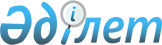 О бюджетах сельских округов Акжаикского района на 2022-2024 годыРешение Акжаикского районного маслихата Западно-Казахстанской области от 10 января 2022 года № 12-1.
      В соответствии с Бюджетным кодексом Республики Казахстан, Законом Республики Казахстан "О местном государственном управлении и самоуправлении в Республике Казахстан" и решением Акжаикского районного маслихата от 27 декабря 2021 года № 11-2 "О районном бюджете на 2022-2024 годы" (зарегистрированное в Реестре государственной регистрации нормативных правовых актов № 26321) Акжаикский районный маслихат РЕШИЛ:
      1. Утвердить бюджет Акжолского сельского округа на 2022-2024 годы согласно приложениям 1, 2 и 3 соответственно, в том числе на 2022 год в следующих объемах:
      1) доходы – 52 403 тысячи тенге:
      налоговые поступления – 2 471 тысяча тенге;
      неналоговые поступления – 110 тысяч тенге;
      поступления от продажи основного капитала – 90 тысяч тенге;
      поступления трансфертов – 49 922 тысяч тенге;
      2) затраты – 52 697 тысячи тенге;
      3) чистое бюджетное кредитование – 0 тенге:
      бюджетные кредиты – 0 тенге; 
      погашение бюджетных кредитов – 0 тенге;
      4) сальдо по операциям с финансовыми активами – 0 тенге:
      приобретение финансовых активов – 0 тенге;
      поступления от продажи финансовых активов государства – 0 тенге;
      5) дефицит (профицит) бюджета – - 294 тысячи тенге;
      6) финансирование дефицита (использование профицита) бюджета – 294 тысячи тенге:
      поступления займов – 0 тенге;
      погашение займов – 0 тенге;
      используемые остатки бюджетных средств – 294 тысячи тенге.
      Сноска. Пункт 1 – в редакции решения Акжаикского районного маслихата Западно-Казахстанской области от 07.12.2022 № 22-1 (вводится в действие с 01.01.2022).


      2. Утвердить бюджет Аксуатского сельского округа на 2022-2024 годы согласно приложениям 4, 5 и 6 соответственно, в том числе на 2022 год в следующих объемах:
      1) доходы – 31 618 тысяча тенге:
      налоговые поступления – 2 492 тысячи тенге;
      неналоговые поступления – 110 тысяч тенге;
      поступления от продажи основного капитала – 160 тысяч тенге;
      поступления трансфертов – 28 856 тысяч тенге;
      2) затраты – 32 850 тысячи тенге;
      3) чистое бюджетное кредитование – 0 тенге:
      бюджетные кредиты – 0 тенге;
      погашение бюджетных кредитов – 0 тенге;
      4) сальдо по операциям с финансовыми активами – 0 тенге:
      приобретение финансовых активов – 0 тенге;
      поступления от продажи финансовых активов государства – 0 тенге;
      5) дефицит (профицит) бюджета – - 1232 тысяча тенге;
      6) финансирование дефицита (использование профицита) бюджета – 1232 тысяча тенге:
      поступления займов – 0 тенге;
      погашение займов – 0 тенге;
      используемые остатки бюджетных средств – 1232 тысяча тенге.
      Сноска. Пункт 2 – в редакции решения Акжаикского районного маслихата Западно-Казахстанской области от 07.12.2022 № 22-1 (вводится в действие с 01.01.2022).


      3. Утвердить бюджет Алгабасского сельского округа на 2022-2024 годы согласно приложениям 7, 8 и 9 соответственно, в том числе на 2022 год в следующих объемах:
      1) доходы – 56 625 тысяч тенге:
      налоговые поступления – 1 864 тысяча тенге;
      неналоговые поступления – 176 тысяч тенге;
      поступления от продажи основного капитала – 0 тенге;
      поступления трансфертов – 54 585 тысячи тенге;
      2) затраты – 57 820 тысяч тенге;
      3) чистое бюджетное кредитование – 0 тенге:
      бюджетные кредиты – 0 тенге; 
      погашение бюджетных кредитов – 0 тенге;
      4) сальдо по операциям с финансовыми активами – 0 тенге:
      приобретение финансовых активов – 0 тенге;
      поступления от продажи финансовых активов государства – 0 тенге;
      5) дефицит (профицит) бюджета – - 1 195 тысяча тенге;
      6) финансирование дефицита (использование профицита) бюджета – 1 195 тысяча тенге:
      поступления займов – 0 тенге;
      погашение займов – 0 тенге;
      используемые остатки бюджетных средств – 1 195 тысяча тенге.
      Сноска. Пункт 3 – в редакции решения Акжаикского районного маслихата Западно-Казахстанской области от 07.12.2022 № 22-1 (вводится в действие с 01.01.2022).


      4. Утвердить бюджет Алмалинского сельского округа на 2022-2024 годы согласно приложениям 10, 11 и 12 соответственно, в том числе на 2022 год в следующих объемах:
      1) доходы – 37 403 тысяч тенге:
      налоговые поступления – 2 576 тысяч тенге;
      неналоговые поступления – 110 тысяч тенге;
      поступления от продажи основного капитала – 200 тысяч тенге;
      поступления трансфертов – 34 517 тысячи тенге;
      2) затраты – 37 975 тысяч тенге;
      3) чистое бюджетное кредитование – 0 тенге:
      бюджетные кредиты – 0 тенге;
      погашение бюджетных кредитов – 0 тенге;
      4) сальдо по операциям с финансовыми активами – 0 тенге:
      приобретение финансовых активов – 0 тенге;
      поступления от продажи финансовых активов государства – 0 тенге;
      5) дефицит (профицит) бюджета – - 572 тысячи тенге;
      6) финансирование дефицита (использование профицита) бюджета – 572 тысячи тенге:
      поступления займов – 0 тенге;
      погашение займов – 0 тенге;
      используемые остатки бюджетных средств – 572 тысячи тенге.
      Сноска. Пункт 4 – в редакции решения Акжаикского районного маслихата Западно-Казахстанской области от 07.12.2022 № 22-1 (вводится в действие с 01.01.2022).


      5. Утвердить бюджет Базартюбинского сельского округа на 2022-2024 годы согласно приложениям 13, 14 и 15 соответственно, в том числе на 2022 год в следующих объемах:
      1) доходы – 34 681 тысячи тенге:
      налоговые поступления – 1 061 тысяча тенге;
      неналоговые поступления – 110 тысяч тенге;
      поступления от продажи основного капитала – 60 тысяч тенге;
      поступления трансфертов – 33 450 тысячи тенге;
      2) затраты – 35 134 тысяч тенге;
      3) чистое бюджетное кредитование – 0 тенге:
      бюджетные кредиты – 0 тенге; 
      погашение бюджетных кредитов – 0 тенге;
      4) сальдо по операциям с финансовыми активами – 0 тенге:
      приобретение финансовых активов – 0 тенге;
      поступления от продажи финансовых активов государства – 0 тенге;
      5) дефицит (профицит) бюджета – - 453 тысячи тенге;
      6) финансирование дефицита (использование профицита) бюджета – 453 тысячи тенге:
      поступления займов – 0 тенге;
      погашение займов – 0 тенге;
      используемые остатки бюджетных средств – 453 тысячи тенге.
      Сноска. Пункт 5 – в редакции решения Акжаикского районного маслихата Западно-Казахстанской области от 07.12.2022 № 22-1 (вводится в действие с 01.01.2022).


      6. Утвердить бюджет Базаршоланского сельского округа на 2022-2024 годы согласно приложениям 16, 17 и 18 соответственно, в том числе на 2022 год в следующих объемах:
      1) доходы – 39 137 тысяч тенге:
      налоговые поступления – 1 163 тысячи тенге;
      неналоговые поступления – 99 тысяч тенге;
      поступления от продажи основного капитала – 200 тысяч тенге;
      поступления трансфертов – 37 675 тысяч тенге;
      2) затраты – 40 094 тысяч тенге;
      3) чистое бюджетное кредитование – 0 тенге:
      бюджетные кредиты – 0 тенге;
      погашение бюджетных кредитов – 0 тенге;
      4) сальдо по операциям с финансовыми активами – 0 тенге:
      приобретение финансовых активов – 0 тенге;
      поступления от продажи финансовых активов государства – 0 тенге;
      5) дефицит (профицит) бюджета – - 957 тысяч тенге;
      6) финансирование дефицита (использование профицита) бюджета – 957 тысяч тенге:
      поступления займов – 0 тенге;
      погашение займов – 0 тенге;
      используемые остатки бюджетных средств – 957 тысяч тенге.
      Сноска. Пункт 6 – в редакции решения Акжаикского районного маслихата Западно-Казахстанской области от 07.12.2022 № 22-1 (вводится в действие с 01.01.2022).


      7. Утвердить бюджет Бударинского сельского округа на 2022-2024 годы согласно приложениям 19, 20 и 21 соответственно, в том числе на 2022 год в следующих объемах:
      1) доходы – 34 668 тысячи тенге:
      налоговые поступления – 2 607 тысяч тенге;
      неналоговые поступления – 132 тысяч тенге;
      поступления от продажи основного капитала – 50 тысяч тенге;
      поступления трансфертов – 31 879 тысяча тенге;
      2) затраты – 36 116 тысяч тенге;
      3) чистое бюджетное кредитование – 0 тенге:
      бюджетные кредиты – 0 тенге;
      погашение бюджетных кредитов – 0 тенге;
      4) сальдо по операциям с финансовыми активами – 0 тенге:
      приобретение финансовых активов – 0 тенге;
      поступления от продажи финансовых активов государства – 0 тенге;
      5) дефицит (профицит) бюджета – - 1 448 тысяча тенге;
      6) финансирование дефицита (использование профицита) бюджета – 1 448 тысяча тенге:
      поступления займов – 0 тенге;
      погашение займов – 0 тенге;
      используемые остатки бюджетных средств – 1 448 тысяча тенге.
      Сноска. Пункт 7 – в редакции решения Акжаикского районного маслихата Западно-Казахстанской области от 07.12.2022 № 22-1 (вводится в действие с 01.01.2022).


      8. Утвердить бюджет Есенсайского сельского округа на 2022-2024 годы согласно приложениям 22, 23 и 24 соответственно, в том числе на 2022 год в следующих объемах:
      1) доходы – 37 532 тысяч тенге:
      налоговые поступления – 1 837 тысяч тенге;
      неналоговые поступления – 142 тысяч тенге;
      поступления от продажи основного капитала – 230 тысяч тенге;
      поступления трансфертов – 35 323 тысяч тенге;
      2) затраты – 37 959 тысяч тенге;
      3) чистое бюджетное кредитование – 0 тенге:
      бюджетные кредиты – 0 тенге; 
      погашение бюджетных кредитов – 0 тенге;
      4) сальдо по операциям с финансовыми активами – 0 тенге:
      приобретение финансовых активов – 0 тенге;
      поступления от продажи финансовых активов государства – 0 тенге;
      5) дефицит (профицит) бюджета – - 427 тысяч тенге;
      6) финансирование дефицита (использование профицита) бюджета – 427 тысяч тенге:
      поступления займов – 0 тенге;
      погашение займов – 0 тенге;
      используемые остатки бюджетных средств – 427 тысяч тенге.
      Сноска. Пункт 8 – в редакции решения Акжаикского районного маслихата Западно-Казахстанской области от 07.12.2022 № 22-1 (вводится в действие с 01.01.2022).


      9. Утвердить бюджет Жамбылского сельского округа на 2022-2024 годы согласно приложениям 25, 26 и 27 соответственно, в том числе на 2022 год в следующих объемах:
      1) доходы – 31 489 тысяча тенге:
      налоговые поступления – 462 тысячи тенге;
      неналоговые поступления – 0 тенге;
      поступления от продажи основного капитала – 0 тенге;
      поступления трансфертов – 31 027 тысяча тенге;
      2) затраты – 31 712 тысяча тенге;
      3) чистое бюджетное кредитование – 0 тенге:
      бюджетные кредиты – 0 тенге; 
      погашение бюджетных кредитов – 0 тенге;
      4) сальдо по операциям с финансовыми активами – 0 тенге:
      приобретение финансовых активов – 0 тенге;
      поступления от продажи финансовых активов государства – 0 тенге;
      5) дефицит (профицит) бюджета – - 223 тысячи тенге;
      6) финансирование дефицита (использование профицита) бюджета – 223 тысячи тенге:
      поступления займов – 0 тенге;
      погашение займов – 0 тенге;
      используемые остатки бюджетных средств – 223 тысячи тенге.
      Сноска. Пункт 9 – в редакции решения Акжаикского районного маслихата Западно-Казахстанской области от 07.12.2022 № 22-1 (вводится в действие с 01.01.2022).


      10. Утвердить бюджет Жанабулакского сельского округа на 2022-2024 годы согласно приложениям 28, 29 и 30 соответственно, в том числе на 2022 год в следующих объемах:
      1) доходы – 30 928 тысяч тенге:
      налоговые поступления – 944 тысячи тенге;
      неналоговые поступления – 264 тысяч тенге;
      поступления от продажи основного капитала – 0 тенге;
      поступления трансфертов – 29 720 тысяч тенге;
      2) затраты – 31 447 тысяча тенге;
      3) чистое бюджетное кредитование – 0 тенге:
      бюджетные кредиты – 0 тенге; 
      погашение бюджетных кредитов – 0 тенге;
      4) сальдо по операциям с финансовыми активами – 0 тенге:
      приобретение финансовых активов – 0 тенге;
      поступления от продажи финансовых активов государства – 0 тенге;
      5) дефицит (профицит) бюджета – - 519 тысяч тенге;
      6) финансирование дефицита (использование профицита) бюджета – 519 тысяч тенге:
      поступления займов – 0 тенге;
      погашение займов – 0 тенге;
      используемые остатки бюджетных средств – 519 тысяч тенге.
      Сноска. Пункт 10 – в редакции решения Акжаикского районного маслихата Западно-Казахстанской области от 07.12.2022 № 22-1 (вводится в действие с 01.01.2022).


      11. Утвердить бюджет Конеккеткенского сельского округа на 2022-2024 годы согласно приложениям 31, 32 и 33 соответственно, в том числе на 2022 год в следующих объемах:
      1) доходы – 36 106 тысяч тенге:
      налоговые поступления – 884 тысячи тенге;
      неналоговые поступления – 55 тысяч тенге;
      поступления от продажи основного капитала – 0 тенге;
      поступления трансфертов – 35 167 тысяч тенге;
      2) затраты – 36 560 тысяч тенге;
      3) чистое бюджетное кредитование – 0 тенге:
      бюджетные кредиты – 0 тенге; 
      погашение бюджетных кредитов – 0 тенге;
      4) сальдо по операциям с финансовыми активами – 0 тенге:
      приобретение финансовых активов – 0 тенге;
      поступления от продажи финансовых активов государства – 0 тенге;
      5) дефицит (профицит) бюджета – - 454 тысячи тенге;
      6) финансирование дефицита (использование профицита) бюджета – 454 тысячи тенге:
      поступления займов – 0 тенге;
      погашение займов – 0 тенге;
      используемые остатки бюджетных средств – 454 тысячи тенге.
      Сноска. Пункт 11 – в редакции решения Акжаикского районного маслихата Западно-Казахстанской области от 07.12.2022 № 22-1 (вводится в действие с 01.01.2022).


      12. Утвердить бюджет Кабыршактинского сельского округа на 2022-2024 годы согласно приложениям 34, 35 и 36 соответственно, в том числе на 2022 год в следующих объемах:
      1) доходы – 33 925 тысячи тенге:
      налоговые поступления – 1 205 тысяча тенге;
      неналоговые поступления – 48 тысяч тенге;
      поступления от продажи основного капитала – 250 тысяч тенге;
      поступления трансфертов – 32 422 тысячи тенге;
      2) затраты – 33 989 тысячи тенге;
      3) чистое бюджетное кредитование – 0 тенге:
      бюджетные кредиты – 0 тенге; 
      погашение бюджетных кредитов – 0 тенге;
      4) сальдо по операциям с финансовыми активами – 0 тенге:
      приобретение финансовых активов – 0 тенге;
      поступления от продажи финансовых активов государства – 0 тенге;
      5) дефицит (профицит) бюджета – - 64 тысячи тенге;
      6) финансирование дефицита (использование профицита) бюджета – 64 тысячи тенге:
      поступления займов – 0 тенге;
      погашение займов – 0 тенге;
      используемые остатки бюджетных средств – 64 тысячи тенге.
      Сноска. Пункт 12 – в редакции решения Акжаикского районного маслихата Западно-Казахстанской области от 07.12.2022 № 22-1 (вводится в действие с 01.01.2022).


      13. Утвердить бюджет Караултюбинского сельского округа на 2022-2024 годы согласно приложениям 37, 38 и 39 соответственно, в том числе на 2022 год в следующих объемах:
      1) доходы – 43 377 тысячи тенге:
      налоговые поступления – 1 407 тысяча тенге;
      неналоговые поступления – 16 тысяч тенге;
      поступления от продажи основного капитала – 0 тенге;
      поступления трансфертов – 41 954 тысяча тенге;
      2) затраты – 44 357 тысячи тенге;
      3) чистое бюджетное кредитование – 0 тенге:
      бюджетные кредиты – 0 тенге; 
      погашение бюджетных кредитов – 0 тенге;
      4) сальдо по операциям с финансовыми активами – 0 тенге:
      приобретение финансовых активов – 0 тенге;
      поступления от продажи финансовых активов государства – 0 тенге;
      5) дефицит (профицит) бюджета – - 980 тысяч тенге;
      6) финансирование дефицита (использование профицита) бюджета – 980 тысяч тенге:
      поступления займов – 0 тенге;
      погашение займов – 0 тенге;
      используемые остатки бюджетных средств – 980 тысяч тенге.
      Сноска. Пункт 13 – в редакции решения Акжаикского районного маслихата Западно-Казахстанской области от 07.12.2022 № 22-1 (вводится в действие с 01.01.2022).


      14. Утвердить бюджет Курайлысайского сельского округа на 2022-2024 годы согласно приложениям 40, 41 и 42 соответственно, в том числе на 2022 год в следующих объемах:
      1) доходы – 36 306 тысяч тенге:
      налоговые поступления – 906 тысяч тенге;
      неналоговые поступления – 126 тысяч тенге;
      поступления от продажи основного капитала – 100 тысяч тенге;
      поступления трансфертов – 35 274 тысяч тенге;
      2) затраты – 37 187 тысяч тенге;
      3) чистое бюджетное кредитование – 0 тенге:
      бюджетные кредиты – 0 тенге;
      погашение бюджетных кредитов – 0 тенге;
      4) сальдо по операциям с финансовыми активами – 0 тенге:
      приобретение финансовых активов – 0 тенге;
      поступления от продажи финансовых активов государства – 0 тенге;
      5) дефицит (профицит) бюджета – - 881 тысяча тенге;
      6) финансирование дефицита (использование профицита) бюджета – 881 тысяча тенге:
      поступления займов – 0 тенге;
      погашение займов – 0 тенге;
      используемые остатки бюджетных средств – 881 тысяча тенге.
      Сноска. Пункт 14 – в редакции решения Акжаикского районного маслихата Западно-Казахстанской области от 07.12.2022 № 22-1 (вводится в действие с 01.01.2022).


      15. Утвердить бюджет Мергенского сельского округа на 2022-2024 годы согласно приложениям 43, 44 и 45 соответственно, в том числе на 2022 год в следующих объемах:
      1) доходы – 34 502 тысячи тенге:
      налоговые поступления – 1 581 тысяча тенге;
      неналоговые поступления – 165 тысяч тенге;
      поступления от продажи основного капитала – 200 тысяч тенге;
      поступления трансфертов – 32 556 тысячи тенге;
      2) затраты – 35 583 тысяч тенге;
      3) чистое бюджетное кредитование – 0 тенге:
      бюджетные кредиты – 0 тенге; 
      погашение бюджетных кредитов – 0 тенге;
      4) сальдо по операциям с финансовыми активами – 0 тенге:
      приобретение финансовых активов – 0 тенге;
      поступления от продажи финансовых активов государства – 0 тенге;
      5) дефицит (профицит) бюджета – - 816 тысяч тенге;
      6) финансирование дефицита (использование профицита) бюджета – 816 тысяч тенге:
      поступления займов – 0 тенге;
      погашение займов – 0 тенге;
      используемые остатки бюджетных средств – 816 тысяч тенге.
      Сноска. Пункт 15 – в редакции решения Акжаикского районного маслихата Западно-Казахстанской области от 07.12.2022 № 22-1 (вводится в действие с 01.01.2022).


      16. Утвердить бюджет Сартогайского сельского округа на 2022-2024 годы согласно приложениям 46, 47 и 48 соответственно, в том числе на 2022 год в следующих объемах:
      1) доходы – 38 997 тысяч тенге:
      налоговые поступления – 899 тысяч тенге;
      неналоговые поступления – 0 тенге;
      поступления от продажи основного капитала – 90 тысяч тенге;
      поступления трансфертов – 38 008 тысяч тенге;
      2) затраты – 39 219 тысяч тенге;
      3) чистое бюджетное кредитование – 0 тенге:
      бюджетные кредиты – 0 тенге; 
      погашение бюджетных кредитов – 0 тенге;
      4) сальдо по операциям с финансовыми активами – 0 тенге:
      приобретение финансовых активов – 0 тенге;
      поступления от продажи финансовых активов государства – 0 тенге;
      5) дефицит (профицит) бюджета – - 222 тысячи тенге;
      6) финансирование дефицита (использование профицита) бюджета – 222 тысячи тенге:
      поступления займов – 0 тенге;
      погашение займов – 0 тенге;
      используемые остатки бюджетных средств – 222 тысячи тенге.
      Сноска. Пункт 16 – в редакции решения Акжаикского районного маслихата Западно-Казахстанской области от 07.12.2022 № 22-1 (вводится в действие с 01.01.2022).


      17. Утвердить бюджет Тайпакского сельского округа на 2022-2024 годы согласно приложениям 49, 50 и 51 соответственно, в том числе на 2022 год в следующих объемах:
      1) доходы – 108 652 тысяч тенге:
      налоговые поступления – 9 634 тысячи тенге;
      неналоговые поступления – 540 тысяч тенге;
      поступления от продажи основного капитала – 450 тысяч тенге;
      поступления трансфертов – 98 028 тысяч тенге;
      2) затраты – 109 543 тысяч тенге;
      3) чистое бюджетное кредитование – 0 тенге:
      бюджетные кредиты – 0 тенге; 
      погашение бюджетных кредитов – 0 тенге;
      4) сальдо по операциям с финансовыми активами – 0 тенге:
      приобретение финансовых активов – 0 тенге;
      поступления от продажи финансовых активов государства – 0 тенге;
      5) дефицит (профицит) бюджета – - 891 тысяча тенге;
      6) финансирование дефицита (использование профицита) бюджета – 891 тысяча тенге:
      поступления займов – 0 тенге;
      погашение займов – 0 тенге;
      используемые остатки бюджетных средств – 891 тысяча тенге.
      Сноска. Пункт 17 – в редакции решения Акжаикского районного маслихата Западно-Казахстанской области от 07.12.2022 № 22-1 (вводится в действие с 01.01.2022).


      18. Утвердить бюджет Чапаевского сельского округа на 2022-2024 годы согласно приложениям 52, 53 и 54 соответственно, в том числе на 2022 год в следующих объемах:
      1) доходы – 151 429 тысяча тенге:
      налоговые поступления – 22 093 тысячи тенге;
      неналоговые поступления – 980 тысяч тенге;
      поступления от продажи основного капитала – 1816 тысяч тенге;
      поступления трансфертов – 126 540 тысяч тенге;
      2) затраты – 154 012 тысячи тенге;
      3) чистое бюджетное кредитование – 0 тенге:
      бюджетные кредиты – 0 тенге; 
      погашение бюджетных кредитов – 0 тенге;
      4) сальдо по операциям с финансовыми активами – 0 тенге:
      приобретение финансовых активов – 0 тенге;
      поступления от продажи финансовых активов государства – 0 тенге;
      5) дефицит (профицит) бюджета – - 2 583 тысячи тенге;
      6) финансирование дефицита (использование профицита) бюджета – 2583 тысячи тенге:
      поступления займов – 0 тенге;
      погашение займов – 0 тенге;
      используемые остатки бюджетных средств – 2583 тысячи тенге.
      Сноска. Пункт 18 – в редакции решения Акжаикского районного маслихата Западно-Казахстанской области от 07.12.2022 № 22-1 (вводится в действие с 01.01.2022).


      19. Поступления в бюджеты сельских округов на 2022 год формируется в соответствии с Бюджетным кодексом Республики Казахстан и решением Акжаикского районного маслихата от 27 декабря 2021 года № 11-2 "О районном бюджете на 2022-2024 годы" (зарегистрированное в Реестре государственной регистрации нормативных правовых актов № 26321).
      20. Учесть в бюджете сельского округа на 2022 год поступления субвенции передаваемых из районного бюджета в сумме 430 674 тысячи тенге.
      21. Деньги от реализации товаров и услуг, предоставляемых государственными учреждениями, подведомственных местным исполнительным органам, используются в порядке, определяемом Бюджетным кодексом Республики Казахстан и Правительством Республики Казахстан.
      22. Настоящее решение вводится в действие с 1 января 2022 года. Бюджет Акжолского сельского округа на 2022 год
      Сноска. Приложение 1 – в редакции решения Акжаикского районного маслихата Западно-Казахстанской области от 07.12.2022 № 22-1 (вводится в действие с 01.01.2022). Бюджет Акжолского сельского округа на 2023 год Бюджет Акжолского сельского округа на 2024 год Бюджет Аксуатского сельского округа на 2022 год
      Сноска. Приложение 4 – в редакции решения Акжаикского районного маслихата Западно-Казахстанской области от 07.12.2022 № 22-1 (вводится в действие с 01.01.2022). Бюджет Аксуатского сельского округа на 2023 год Бюджет Аксуатского сельского округа на 2024 год Бюджет Алгабасского сельского округа на 2022 год
      Сноска. Приложение 7 – в редакции решения Акжаикского районного маслихата Западно-Казахстанской области от 07.12.2022 № 22-1 (вводится в действие с 01.01.2022). Бюджет Алгабасского сельского округа на 2023 год Бюджет Алгабасского сельского округа на 2024 год Бюджет Алмалинского сельского округа на 2022 год
      Сноска. Приложение 10 – в редакции решения Акжаикского районного маслихата Западно-Казахстанской области от 07.12.2022 № 22-1 (вводится в действие с 01.01.2022). Бюджет Алмалинского сельского округа на 2023 год Бюджет Алмалинского сельского округа на 2024 год Бюджет Базартюбинского сельского округа на 2022 год
      Сноска. Приложение 13 – в редакции решения Акжаикского районного маслихата Западно-Казахстанской области от 07.12.2022 № 22-1 (вводится в действие с 01.01.2022). Бюджет Базартюбинского сельского округа на 2023 год Бюджет Базартюбинского сельского округа на 2024 год Бюджет Базаршоланского сельского округа на 2022 год
      Сноска. Приложение 16 – в редакции решения Акжаикского районного маслихата Западно-Казахстанской области от 07.12.2022 № 22-1 (вводится в действие с 01.01.2022). Бюджет Базаршоланского сельского округа на 2023 год Бюджет Базаршоланского сельского округа на 2024 год Бюджет Бударинского сельского округа на 2022 год
      Сноска. Приложение 19 – в редакции решения Акжаикского районного маслихата Западно-Казахстанской области от 07.12.2022 № 22-1 (вводится в действие с 01.01.2022). Бюджет Бударинского сельского округа на 2023 год Бюджет Бударинского сельского округа на 2024 год Бюджет Есенсайского сельского округа на 2022 год
      Сноска. Приложение 22 – в редакции решения Акжаикского районного маслихата Западно-Казахстанской области от 07.12.2022 № 22-1 (вводится в действие с 01.01.2022). Бюджет Есенсайского сельского округа на 2023 год Бюджет Есенсайского сельского округа на 2024 год Бюджет Жамбылского сельского округа на 2022 год
      Сноска. Приложение 25 – в редакции решения Акжаикского районного маслихата Западно-Казахстанской области от 07.12.2022 № 22-1 (вводится в действие с 01.01.2022). Бюджет Жамбылского сельского округа на 2023 год Бюджет Жамбылского сельского округа на 2024 год Бюджет Жанабулакского сельского округа на 2022 год
      Сноска. Приложение 28 – в редакции решения Акжаикского районного маслихата Западно-Казахстанской области от 07.12.2022 № 22-1 (вводится в действие с 01.01.2022). Бюджет Жанабулакского сельского округа на 2023 год Бюджет Жанабулакского сельского округа на 2024 год Бюджет Конеккеткенского сельского округа на 2022 год
      Сноска. Приложение 31 – в редакции решения Акжаикского районного маслихата Западно-Казахстанской области от 07.12.2022 № 22-1 (вводится в действие с 01.01.2022). Бюджет Конеккеткенского сельского округа на 2023 год Бюджет Конеккеткенского сельского округа на 2024 год Бюджет Кабыршактинского сельского округа на 2022 год
      Сноска. Приложение 34 – в редакции решения Акжаикского районного маслихата Западно-Казахстанской области от 07.12.2022 № 22-1 (вводится в действие с 01.01.2022). Бюджет Кабыршактинского сельского округа на 2023 год Бюджет Кабыршактинского сельского округа на 2024 год Бюджет Караултюбинского сельского округа на 2022 год
      Сноска. Приложение 37 – в редакции решения Акжаикского районного маслихата Западно-Казахстанской области от 07.12.2022 № 22-1 (вводится в действие с 01.01.2022). Бюджет Караултюбинского сельского округа на 2023 год Бюджет Караултюбинского сельского округа на 2024 год Бюджет Курайлысайского сельского округа на 2022 год
      Сноска. Приложение 40 – в редакции решения Акжаикского районного маслихата Западно-Казахстанской области от 07.12.2022 № 22-1 (вводится в действие с 01.01.2022). Бюджет Курайлысайского сельского округа на 2023 год Бюджет Курайлысайского сельского округа на 2024 год Бюджет Мергенского сельского округа на 2022 год
      Сноска. Приложение 43 – в редакции решения Акжаикского районного маслихата Западно-Казахстанской области от 07.12.2022 № 22-1 (вводится в действие с 01.01.2022). Бюджет Мергенского сельского округа на 2023 год Бюджет Мергенского сельского округа на 2024 год Бюджет Сартогайского сельского округа на 2022 год
      Сноска. Приложение 46 – в редакции решения Акжаикского районного маслихата Западно-Казахстанской области от 07.12.2022 № 22-1 (вводится в действие с 01.01.2022). Бюджет Сартогайского сельского округа на 2023 год Бюджет Сартогайского сельского округа на 2024 год Бюджет Тайпакского сельского округа на 2022 год
      Сноска. Приложение 49 – в редакции решения Акжаикского районного маслихата Западно-Казахстанской области от 07.12.2022 № 22-1 (вводится в действие с 01.01.2022). Бюджет Тайпакского сельского округа на 2023 год Бюджет Тайпакского сельского округа на 2024 год Бюджет Чапаевского сельского округа на 2022 год
      Сноска. Приложение 52 – в редакции решения Акжаикского районного маслихата Западно-Казахстанской области от 07.12.2022 № 22-1 (вводится в действие с 01.01.2022). Бюджет Чапаевского сельского округа на 2023 год Бюджет Чапаевского сельского округа на 2024 год
					© 2012. РГП на ПХВ «Институт законодательства и правовой информации Республики Казахстан» Министерства юстиции Республики Казахстан
				
      Секретарь маслихата

С.Сиражев
Приложение 1 
к решению Акжаикского 
районного маслихата 
от 10 января 2022 года № 12-1
Категория
Категория
Категория
Категория
Категория
Сумма, тысяч тенге
Класс
Класс
Класс
Класс
Сумма, тысяч тенге
Подкласс
Подкласс
Подкласс
Сумма, тысяч тенге
Специфика
Специфика
Сумма, тысяч тенге
Наименование
1
2
3
4
5
6
1) Доходы
52403
1
Налоговые поступления
2471
01
Подоходный налог
0
2
Индивидуальный подоходный налог
0
04
Налоги на собственность
2151
1
Налоги на имущество
105
3
Земельный налог
0
4
Налог на транспортные средства
2046
5
Единый земельный налог
0
05
Внутренние налоги на товары, работы и услуги
320
3
Плата за пользование земельными участками
320
4
Сборы за ведение предпринимательской и профессиональной деятельности
0
2
Неналоговые поступления
10
01
Доходы от государственной собственности
10
5
Доходы от аренды имущества, находящегося в государственной собственности
10
06
Прочие неналоговые поступления
0
9
Другие неналоговые поступления в местный бюджет
0
3
Поступление от продажи основного капитала
0
01
Продажа государственного имущества, закрепленного за государственными учреждениями
0
1
Продажа государственного имущества, закрепленного за государственными учреждениями
0
03
Продажа земли и нематериальных активов
0
1
Поступления от продажи земельных участков
0
2
Плата за продажу права аренды земельных участков
0
4
Поступления трансфертов
49922
02
Трансферты из вышестоящих органов государственного управления
49922
3
Трансферты из районного (города областного значения) бюджета
49922
Функциональная группа
Функциональная группа
Функциональная группа
Функциональная группа
Функциональная группа
Сумма, тысяч тенге
Функциональная подгруппа
Функциональная подгруппа
Функциональная подгруппа
Функциональная подгруппа
Сумма, тысяч тенге
Администратор бюджетных программ
Администратор бюджетных программ
Администратор бюджетных программ
Сумма, тысяч тенге
Программа
Программа
Сумма, тысяч тенге
Наименование
1
2
3
4
5
6
2) Затраты
52697
01
Государственные услуги общего характера
36772
1
Представительные, исполнительные и другие органы, выполняющие общие функции государственного управления
36772
124
Аппарат акима города районного значения, села, поселка, сельского округа
36772
001
Услуги по обеспечению деятельности акима города районного значения, села, поселка, сельского округа
36772
022
Капитальные расходы государственного органа
0
07
Жилищно-коммунальное хозяйство
15925
3
Благоустройство населенных пунктов
15925
124
Аппарат акима города районного значения, села, поселка, сельского округа
15925
008
Освещение улиц в населенных пунктах
1172
009
Обеспечение санитарии населенных пунктов
0
011
Благоустройство и озеленение населенных пунктов
14753
13
Прочие 
0
15
Трансферты
0
3) Чистое бюджетное кредитование
0
Бюджетные кредиты
0
Категория
Категория
Категория
Категория
Категория
Сумма, тысяч тенге
Класс
Класс
Класс
Класс
Сумма, тысяч тенге
Подкласс
Подкласс
Подкласс
Сумма, тысяч тенге
Специфика
Специфика
Сумма, тысяч тенге
Наименование
5
Погашение бюджетных кредитов
0
4) Сальдо по операциям с финансовыми активами
0
Приобретение финансовых активов
0
6
Поступление от продажи финансовых активов государства
0
5) Дефицит (профицит) бюджета
-294
6) Финансирование дефицита (использование профицита) бюджета
294
7
Поступления займов
0
Функциональная группа
Функциональная группа
Функциональная группа
Функциональная группа
Функциональная группа
Сумма, тысяч тенге
Функциональная подгруппа
Функциональная подгруппа
Функциональная подгруппа
Функциональная подгруппа
Сумма, тысяч тенге
Администратор бюджетных программ
Администратор бюджетных программ
Администратор бюджетных программ
Сумма, тысяч тенге
Программа
Программа
Сумма, тысяч тенге
Наименование
1
2
3
4
5
6
16
Погашение займов
0
Категория
Категория
Категория
Категория
Категория
Сумма, тысяч тенге
Класс
Класс
Класс
Класс
Сумма, тысяч тенге
Подкласс
Подкласс
Подкласс
Сумма, тысяч тенге
Специфика
Специфика
Сумма, тысяч тенге
Наименование
8
Используемые остатки бюджетных средств
294
01
Остатки бюджетных средств
294
1
Свободные остатки бюджетных средств
294Приложение 2
к решению Акжаикского 
районного маслихата 
от 10 января 2022 года № 12-1
Категория
Категория
Категория
Категория
Категория
Сумма, тысяч тенге
Класс
Класс
Класс
Класс
Сумма, тысяч тенге
Подкласс
Подкласс
Подкласс
Сумма, тысяч тенге
Специфика
Специфика
Сумма, тысяч тенге
Наименование
1
2
3
4
5
6
1) Доходы
 24899
1
Налоговые поступления
2471
01
Подоходный налог
0
2
Индивидуальный подоходный налог
0
04
Налоги на собственность
2151
1
Налоги на имущество
105
3
Земельный налог
0
4
Налог на транспортные средства
2046
5
Единый земельный налог
0
05
Внутренние налоги на товары, работы и услуги
320
3
Плата за пользование земельными участками
320
4
Сборы за ведение предпринимательской и профессиональной деятельности
0
2
Неналоговые поступления
110
01
Доходы от государственной собственности
110
5
Доходы от аренды имущества, находящегося в государственной собственности
110
06
Прочие неналоговые поступления
0
9
Другие неналоговые поступления в местный бюджет
0
3
Поступление от продажи основного капитала
90
01
Продажа государственного имущества, закрепленного за государственными учреждениями
0
1
Продажа государственного имущества, закрепленного за государственными учреждениями
0
03
Продажа земли и нематериальных активов
90
1
Поступления от продажи земельных участков
60
2
Плата за продажу права аренды земельных участков
30
4
Поступления трансфертов
22228
02
Трансферты из вышестоящих органов государственного управления
22228
3
Трансферты из районного (города областного значения) бюджета
22228
Функциональная группа
Функциональная группа
Функциональная группа
Функциональная группа
Функциональная группа
Сумма, тысяч тенге
Функциональная подгруппа
Функциональная подгруппа
Функциональная подгруппа
Функциональная подгруппа
Сумма, тысяч тенге
Администратор бюджетных программ
Администратор бюджетных программ
Администратор бюджетных программ
Сумма, тысяч тенге
Программа
Программа
Сумма, тысяч тенге
Наименование
1
2
3
4
5
6
2) Затраты
 24899
01
Государственные услуги общего характера
22684
1
Представительные, исполнительные и другие органы, выполняющие общие функции государственного управления
22684
124
Аппарат акима города районного значения, села, поселка, сельского округа
22684
001
Услуги по обеспечению деятельности акима города районного значения, села, поселка, сельского округа
22684
022
Капитальные расходы государственного органа
0
07
Жилищно-коммунальное хозяйство
2215
3
Благоустройство населенных пунктов
2215
124
Аппарат акима города районного значения, села, поселка, сельского округа
2215
008
Освещение улиц в населенных пунктах
1750
009
Обеспечение санитарии населенных пунктов
0
011
Благоустройство и озеленение населенных пунктов
465
13
Прочие 
0
15
Трансферты
0
3) Чистое бюджетное кредитование
0
Бюджетные кредиты
0
Категория
Категория
Категория
Категория
Категория
Сумма, тысяч тенге
Класс
Класс
Класс
Класс
Сумма, тысяч тенге
Подкласс
Подкласс
Подкласс
Сумма, тысяч тенге
Специфика
Специфика
Сумма, тысяч тенге
Наименование
5
Погашение бюджетных кредитов
0
4) Сальдо по операциям с финансовыми активами
0
Приобретение финансовых активов
0
6
Поступление от продажи финансовых активов государства
0
5) Дефицит (профицит) бюджета
0
6) Финансирование дефицита (использование профицита) бюджета
07
Поступления займов
0
Функциональная группа
Функциональная группа
Функциональная группа
Функциональная группа
Функциональная группа
Сумма, тысяч тенге
Функциональная подгруппа
Функциональная подгруппа
Функциональная подгруппа
Функциональная подгруппа
Сумма, тысяч тенге
Администратор бюджетных программ
Администратор бюджетных программ
Администратор бюджетных программ
Сумма, тысяч тенге
Программа
Программа
Сумма, тысяч тенге
Наименование
1
2
3
4
5
6
16
Погашение займов
0
Категория
Категория
Категория
Категория
Категория
Сумма, тысяч тенге
Класс
Класс
Класс
Класс
Сумма, тысяч тенге
Подкласс
Подкласс
Подкласс
Сумма, тысяч тенге
Специфика
Специфика
Сумма, тысяч тенге
Наименование
8
Используемые остатки бюджетных средств
0
01
Остатки бюджетных средств
0
1
Свободные остатки бюджетных средств
0Приложение 3
к решению Акжаикского 
районного маслихата 
от 10 января 2022 года № 12-1
Категория
Категория
Категория
Категория
Категория
Сумма, тысяч тенге
Класс
Класс
Класс
Класс
Сумма, тысяч тенге
Подкласс
Подкласс
Подкласс
Сумма, тысяч тенге
Специфика
Специфика
Сумма, тысяч тенге
Наименование
1
2
3
4
5
6
1) Доходы
 25777
1
Налоговые поступления
2571
01
Подоходный налог
100
2
Индивидуальный подоходный налог
100
04
Налоги на собственность
2151
1
Налоги на имущество
105
3
Земельный налог
0
4
Налог на транспортные средства
2046
5
Единый земельный налог
0
05
Внутренние налоги на товары, работы и услуги
320
3
Плата за пользование земельными участками
320
4
Сборы за ведение предпринимательской и профессиональной деятельности
0
2
Неналоговые поступления
110
01
Доходы от государственной собственности
110
5
Доходы от аренды имущества, находящегося в государственной собственности
110
06
Прочие неналоговые поступления
0
9
Другие неналоговые поступления в местный бюджет
0
3
Поступление от продажи основного капитала
90
01
Продажа государственного имущества, закрепленного за государственными учреждениями
0
1
Продажа государственного имущества, закрепленного за государственными учреждениями
0
03
Продажа земли и нематериальных активов
90
1
Поступления от продажи земельных участков
60
2
Плата за продажу права аренды земельных участков
30
4
Поступления трансфертов
23006
02
Трансферты из вышестоящих органов государственного управления
23006
3
Трансферты из районного (города областного значения) бюджета
23006
Функциональная группа
Функциональная группа
Функциональная группа
Функциональная группа
Функциональная группа
Сумма, тысяч тенге
Функциональная подгруппа
Функциональная подгруппа
Функциональная подгруппа
Функциональная подгруппа
Сумма, тысяч тенге
Администратор бюджетных программ
Администратор бюджетных программ
Администратор бюджетных программ
Сумма, тысяч тенге
Программа
Программа
Сумма, тысяч тенге
Наименование
1
2
3
4
5
6
2) Затраты
 25777
01
Государственные услуги общего характера
22841
1
Представительные, исполнительные и другие органы, выполняющие общие функции государственного управления
22841
124
Аппарат акима города районного значения, села, поселка, сельского округа
22841
001
Услуги по обеспечению деятельности акима города районного значения, села, поселка, сельского округа
22841
022
Капитальные расходы государственного органа
0
07
Жилищно-коммунальное хозяйство
2936
3
Благоустройство населенных пунктов
2936
124
Аппарат акима города районного значения, села, поселка, сельского округа
2936
008
Освещение улиц в населенных пунктах
2000
009
Обеспечение санитарии населенных пунктов
0
011
Благоустройство и озеленение населенных пунктов
936
13
Прочие 
0
15
Трансферты
0
3) Чистое бюджетное кредитование
0
Бюджетные кредиты
0
Категория
Категория
Категория
Категория
Категория
Сумма, тысяч тенге
Класс
Класс
Класс
Класс
Сумма, тысяч тенге
Подкласс
Подкласс
Подкласс
Сумма, тысяч тенге
Специфика
Специфика
Сумма, тысяч тенге
Наименование
5
Погашение бюджетных кредитов
0
4) Сальдо по операциям с финансовыми активами
0
Приобретение финансовых активов
0
6
Поступление от продажи финансовых активов государства
0
5) Дефицит (профицит) бюджета
0
6) Финансирование дефицита (использование профицита) бюджета
07
Поступления займов
0
Функциональная группа
Функциональная группа
Функциональная группа
Функциональная группа
Функциональная группа
Сумма, тысяч тенге
Функциональная подгруппа
Функциональная подгруппа
Функциональная подгруппа
Функциональная подгруппа
Сумма, тысяч тенге
Администратор бюджетных программ
Администратор бюджетных программ
Администратор бюджетных программ
Сумма, тысяч тенге
Программа
Программа
Сумма, тысяч тенге
Наименование
1
2
3
4
5
6
16
Погашение займов
0
Категория
Категория
Категория
Категория
Категория
Сумма, тысяч тенге
Класс
Класс
Класс
Класс
Сумма, тысяч тенге
Подкласс
Подкласс
Подкласс
Сумма, тысяч тенге
Специфика
Специфика
Сумма, тысяч тенге
Наименование
8
Используемые остатки бюджетных средств
0
01
Остатки бюджетных средств
0
1
Свободные остатки бюджетных средств
0Приложение 4 
к решению Акжаикского
 районного маслихата 
от 10 января 2022 года № 12-1
Категория
Категория
Категория
Категория
Категория
Сумма, тысяч тенге
Класс
Класс
Класс
Класс
Сумма, тысяч тенге
Подкласс
Подкласс
Подкласс
Сумма, тысяч тенге
Специфика
Специфика
Сумма, тысяч тенге
Наименование
1
2
3
4
5
6
1) Доходы
31618
1
Налоговые поступления
2492
01
Подоходный налог
0
2
Индивидуальный подоходный налог
0
04
Налоги на собственность
1360
1
Налоги на имущество
40
3
Земельный налог
0
4
Налог на транспортные средства
1320
5
Единый земельный налог
0
05
Внутренние налоги на товары, работы и услуги
1132
3
Плата за пользование земельными участками
1132
4
Сборы за ведение предпринимательской и профессиональной деятельности
0
2
Неналоговые поступления
110
01
Доходы от государственной собственности
110
5
Доходы от аренды имущества, находящегося в государственной собственности
110
06
Прочие неналоговые поступления
0
9
Другие неналоговые поступления в местный бюджет
0
3
Поступление от продажи основного капитала
160
01
Продажа государственного имущества, закрепленного за государственными учреждениями
0
1
Продажа государственного имущества, закрепленного за государственными учреждениями
0
03
Продажа земли и нематериальных активов
160
1
Поступления от продажи земельных участков
100
2
Плата за продажу права аренды земельных участков
60
4
Поступления трансфертов
28856
02
Трансферты из вышестоящих органов государственного управления
28856
3
Трансферты из районного (города областного значения) бюджета
28856
Функциональная группа
Функциональная группа
Функциональная группа
Функциональная группа
Функциональная группа
Сумма, тысяч тенге
Функциональная подгруппа
Функциональная подгруппа
Функциональная подгруппа
Функциональная подгруппа
Сумма, тысяч тенге
Администратор бюджетных программ
Администратор бюджетных программ
Администратор бюджетных программ
Сумма, тысяч тенге
Программа
Программа
Сумма, тысяч тенге
Наименование
1
2
3
4
5
6
2) Затраты
32850
01
Государственные услуги общего характера
32405
1
Представительные, исполнительные и другие органы, выполняющие общие функции государственного управления
32405
124
Аппарат акима города районного значения, села, поселка, сельского округа
32405
001
Услуги по обеспечению деятельности акима города районного значения, села, поселка, сельского округа
32405
022
Капитальные расходы государственного органа
0
07
Жилищно-коммунальное хозяйство
445
3
Благоустройство населенных пунктов
445
124
Аппарат акима города районного значения, села, поселка, сельского округа
445
008
Освещение улиц в населенных пунктах
375
009
Обеспечение санитарии населенных пунктов
0
011
Благоустройство и озеленение населенных пунктов
70
13
Прочие 
0
15
Трансферты
0
3) Чистое бюджетное кредитование
0
Бюджетные кредиты
0
Категория
Категория
Категория
Категория
Категория
Сумма, тысяч тенге
Класс
Класс
Класс
Класс
Сумма, тысяч тенге
Подкласс
Подкласс
Подкласс
Сумма, тысяч тенге
Специфика
Специфика
Сумма, тысяч тенге
Наименование
5
Погашение бюджетных кредитов
0
4) Сальдо по операциям с финансовыми активами
0
Приобретение финансовых активов
0
6
Поступление от продажи финансовых активов государства
0
5) Дефицит (профицит) бюджета
-1232
6) Финансирование дефицита (использование профицита) бюджета
1232
7
Поступления займов
0
Функциональная группа
Функциональная группа
Функциональная группа
Функциональная группа
Функциональная группа
Сумма, тысяч тенге
Функциональная подгруппа
Функциональная подгруппа
Функциональная подгруппа
Функциональная подгруппа
Сумма, тысяч тенге
Администратор бюджетных программ
Администратор бюджетных программ
Администратор бюджетных программ
Сумма, тысяч тенге
Программа
Программа
Сумма, тысяч тенге
Наименование
1
2
3
4
5
6
16
Погашение займов
0
Категория
Категория
Категория
Категория
Категория
Сумма, тысяч тенге
Класс
Класс
Класс
Класс
Сумма, тысяч тенге
Подкласс
Подкласс
Подкласс
Сумма, тысяч тенге
Специфика
Специфика
Сумма, тысяч тенге
Наименование
8
Используемые остатки бюджетных средств
1232
01
Остатки бюджетных средств
1232
1
Свободные остатки бюджетных средств
1232Приложение 5
к решению Акжаикского 
районного маслихата 
от 10 января 2022 года № 12-1
Категория
Категория
Категория
Категория
Категория
Сумма, тысяч тенге
Класс
Класс
Класс
Класс
Сумма, тысяч тенге
Подкласс
Подкласс
Подкласс
Сумма, тысяч тенге
Специфика
Специфика
Сумма, тысяч тенге
Наименование
1
2
3
4
5
6
1) Доходы
20857
1
Налоговые поступления
2492
01
Подоходный налог
0
2
Индивидуальный подоходный налог
0
04
Налоги на собственность
1360
1
Налоги на имущество
40
3
Земельный налог
0
4
Налог на транспортные средства
1320
5
Единый земельный налог
0
05
Внутренние налоги на товары, работы и услуги
1132
3
Плата за пользование земельными участками
1132
4
Сборы за ведение предпринимательской и профессиональной деятельности
0
2
Неналоговые поступления
110
01
Доходы от государственной собственности
110
5
Доходы от аренды имущества, находящегося в государственной собственности
110
06
Прочие неналоговые поступления
0
9
Другие неналоговые поступления в местный бюджет
0
3
Поступление от продажи основного капитала
160
01
Продажа государственного имущества, закрепленного за государственными учреждениями
0
1
Продажа государственного имущества, закрепленного за государственными учреждениями
0
03
Продажа земли и нематериальных активов
160
1
Поступления от продажи земельных участков
100
2
Плата за продажу права аренды земельных участков
60
4
Поступления трансфертов
18095
02
Трансферты из вышестоящих органов государственного управления
18095
3
Трансферты из районного (города областного значения) бюджета
 18095
Функциональная группа
Функциональная группа
Функциональная группа
Функциональная группа
Функциональная группа
Сумма, тысяч тенге
Функциональная подгруппа
Функциональная подгруппа
Функциональная подгруппа
Функциональная подгруппа
Сумма, тысяч тенге
Администратор бюджетных программ
Администратор бюджетных программ
Администратор бюджетных программ
Сумма, тысяч тенге
Программа
Программа
Сумма, тысяч тенге
Наименование
1
2
3
4
5
6
2) Затраты
 20857
01
Государственные услуги общего характера
19607
1
Представительные, исполнительные и другие органы, выполняющие общие функции государственного управления
19607
124
Аппарат акима города районного значения, села, поселка, сельского округа
19607
001
Услуги по обеспечению деятельности акима города районного значения, села, поселка, сельского округа
19607
022
Капитальные расходы государственного органа
0
07
Жилищно-коммунальное хозяйство
1250
3
Благоустройство населенных пунктов
1250
124
Аппарат акима города районного значения, села, поселка, сельского округа
1250
008
Освещение улиц в населенных пунктах
650
009
Обеспечение санитарии населенных пунктов
0
011
Благоустройство и озеленение населенных пунктов
600
13
Прочие 
0
15
Трансферты
0
3) Чистое бюджетное кредитование
0
Бюджетные кредиты
0
Категория
Категория
Категория
Категория
Категория
Сумма, тысяч тенге
Класс
Класс
Класс
Класс
Сумма, тысяч тенге
Подкласс
Подкласс
Подкласс
Сумма, тысяч тенге
Специфика
Специфика
Сумма, тысяч тенге
Наименование
5
Погашение бюджетных кредитов
0
4) Сальдо по операциям с финансовыми активами
0
Приобретение финансовых активов
0
6
Поступление от продажи финансовых активов государства
0
5) Дефицит (профицит) бюджета
0
6) Финансирование дефицита (использование профицита) бюджета
07
Поступления займов
0
Функциональная группа
Функциональная группа
Функциональная группа
Функциональная группа
Функциональная группа
Сумма, тысяч тенге
Функциональная подгруппа
Функциональная подгруппа
Функциональная подгруппа
Функциональная подгруппа
Сумма, тысяч тенге
Администратор бюджетных программ
Администратор бюджетных программ
Администратор бюджетных программ
Сумма, тысяч тенге
Программа
Программа
Сумма, тысяч тенге
Наименование
1
2
3
4
5
6
16
Погашение займов
0
Категория
Категория
Категория
Категория
Категория
Сумма, тысяч тенге
Класс
Класс
Класс
Класс
Сумма, тысяч тенге
Подкласс
Подкласс
Подкласс
Сумма, тысяч тенге
Специфика
Специфика
Сумма, тысяч тенге
Наименование
8
Используемые остатки бюджетных средств
0
01
Остатки бюджетных средств
0
1
Свободные остатки бюджетных средств
0Приложение 6
к решению Акжаикского 
районного маслихата 
от 10 января 2022 года № 12-1
Категория
Категория
Категория
Категория
Категория
Сумма, тысяч тенге
Класс
Класс
Класс
Класс
Сумма, тысяч тенге
Подкласс
Подкласс
Подкласс
Сумма, тысяч тенге
Специфика
Специфика
Сумма, тысяч тенге
Наименование
1
2
3
4
5
6
1) Доходы
 21286
1
Налоговые поступления
2592
01
Подоходный налог
100
2
Индивидуальный подоходный налог
100
04
Налоги на собственность
1360
1
Налоги на имущество
40
3
Земельный налог
0
4
Налог на транспортные средства
1320
5
Единый земельный налог
0
05
Внутренние налоги на товары, работы и услуги
1132
3
Плата за пользование земельными участками
1132
4
Сборы за ведение предпринимательской и профессиональной деятельности
0
2
Неналоговые поступления
110
01
Доходы от государственной собственности
110
5
Доходы от аренды имущества, находящегося в государственной собственности
110
06
Прочие неналоговые поступления
0
9
Другие неналоговые поступления в местный бюджет
0
3
Поступление от продажи основного капитала
160
01
Продажа государственного имущества, закрепленного за государственными учреждениями
0
1
Продажа государственного имущества, закрепленного за государственными учреждениями
0
03
Продажа земли и нематериальных активов
160
1
Поступления от продажи земельных участков
100
2
Плата за продажу права аренды земельных участков
60
4
Поступления трансфертов
18424
02
Трансферты из вышестоящих органов государственного управления
18424
3
Трансферты из районного (города областного значения) бюджета
18424
Функциональная группа
Функциональная группа
Функциональная группа
Функциональная группа
Функциональная группа
Сумма, тысяч тенге
Функциональная подгруппа
Функциональная подгруппа
Функциональная подгруппа
Функциональная подгруппа
Сумма, тысяч тенге
Администратор бюджетных программ
Администратор бюджетных программ
Администратор бюджетных программ
Сумма, тысяч тенге
Программа
Программа
Сумма, тысяч тенге
Наименование
1
2
3
4
5
6
2) Затраты
 21286
01
Государственные услуги общего характера
19936
1
Представительные, исполнительные и другие органы, выполняющие общие функции государственного управления
19936
124
Аппарат акима города районного значения, села, поселка, сельского округа
19936
001
Услуги по обеспечению деятельности акима города районного значения, села, поселка, сельского округа
19936
022
Капитальные расходы государственного органа
0
07
Жилищно-коммунальное хозяйство
1350
3
Благоустройство населенных пунктов
1350
124
Аппарат акима города районного значения, села, поселка, сельского округа
1350
008
Освещение улиц в населенных пунктах
700
009
Обеспечение санитарии населенных пунктов
0
011
Благоустройство и озеленение населенных пунктов
650
13
Прочие 
0
15
Трансферты
0
3) Чистое бюджетное кредитование
0
Бюджетные кредиты
0
Категория
Категория
Категория
Категория
Категория
Сумма, тысяч тенге
Класс
Класс
Класс
Класс
Сумма, тысяч тенге
Подкласс
Подкласс
Подкласс
Сумма, тысяч тенге
Специфика
Специфика
Сумма, тысяч тенге
Наименование
5
Погашение бюджетных кредитов
0
4) Сальдо по операциям с финансовыми активами
0
Приобретение финансовых активов
0
6
Поступление от продажи финансовых активов государства
0
5) Дефицит (профицит) бюджета
0
6) Финансирование дефицита (использование профицита) бюджета
07
Поступления займов
0
Функциональная группа
Функциональная группа
Функциональная группа
Функциональная группа
Функциональная группа
Сумма, тысяч тенге
Функциональная подгруппа
Функциональная подгруппа
Функциональная подгруппа
Функциональная подгруппа
Сумма, тысяч тенге
Администратор бюджетных программ
Администратор бюджетных программ
Администратор бюджетных программ
Сумма, тысяч тенге
Программа
Программа
Сумма, тысяч тенге
Наименование
1
2
3
4
5
6
16
Погашение займов
0
Категория
Категория
Категория
Категория
Категория
Сумма, тысяч тенге
Класс
Класс
Класс
Класс
Сумма, тысяч тенге
Подкласс
Подкласс
Подкласс
Сумма, тысяч тенге
Специфика
Специфика
Сумма, тысяч тенге
Наименование
8
Используемые остатки бюджетных средств
0
01
Остатки бюджетных средств
0
1
Свободные остатки бюджетных средств
0Приложение 7 
к решению Акжаикского 
районного маслихата 
от 10 января 2022 года № 12-1
Категория
Категория
Категория
Категория
Категория
Сумма, тысяч тенге
Класс
Класс
Класс
Класс
Сумма, тысяч тенге
Подкласс
Подкласс
Подкласс
Сумма, тысяч тенге
Специфика
Специфика
Сумма, тысяч тенге
Наименование
1
2
3
4
5
6
1) Доходы
56625
1
Налоговые поступления
1864
01
Подоходный налог
0
2
Индивидуальный подоходный налог
0
04
Налоги на собственность
1404
1
Налоги на имущество
150
3
Земельный налог
0
4
Налог на транспортные средства
1254
5
Единый земельный налог
0
05
Внутренние налоги на товары, работы и услуги
460
3
Плата за пользование земельными участками
460
4
Сборы за ведение предпринимательской и профессиональной деятельности
0
2
Неналоговые поступления
176
01
Доходы от государственной собственности
176
5
Доходы от аренды имущества, находящегося в государственной собственности
176
06
Прочие неналоговые поступления
0
9
Другие неналоговые поступления в местный бюджет
0
3
Поступление от продажи основного капитала
0
01
Продажа государственного имущества, закрепленного за государственными учреждениями
0
1
Продажа государственного имущества, закрепленного за государственными учреждениями
0
03
Продажа земли и нематериальных активов
0
1
Поступления от продажи земельных участков
0
2
Плата за продажу права аренды земельных участков
0
4
Поступления трансфертов
54585
02
Трансферты из вышестоящих органов государственного управления
54585
3
Трансферты из районного (города областного значения) бюджета
54585
Функциональная группа
Функциональная группа
Функциональная группа
Функциональная группа
Функциональная группа
Сумма, тысяч тенге
Функциональная подгруппа
Функциональная подгруппа
Функциональная подгруппа
Функциональная подгруппа
Сумма, тысяч тенге
Администратор бюджетных программ
Администратор бюджетных программ
Администратор бюджетных программ
Сумма, тысяч тенге
Программа
Программа
Сумма, тысяч тенге
Наименование
1
2
3
4
5
6
2) Затраты
57820
01
Государственные услуги общего характера
55576
1
Представительные, исполнительные и другие органы, выполняющие общие функции государственного управления
55576
124
Аппарат акима города районного значения, села, поселка, сельского округа
55576
001
Услуги по обеспечению деятельности акима города районного значения, села, поселка, сельского округа
55576
022
Капитальные расходы государственного органа
0
07
Жилищно-коммунальное хозяйство
1049
124
Аппарат акима города районного значения, села, поселка, сельского округа
1049
008
Освещение улиц в населенных пунктах
915
009
Обеспечение санитарии населенных пунктов
0
011
Благоустройство и озеленение населенных пунктов
134
13
Прочие 
0
15
Трансферты
1195
1
Трансферты
1195
124
Аппарат акима города районного значения, поселка, села, сельского округа
1195
048
Возврат неиспользованных (недоиспользованных) целевых трансфертов
1195
3) Чистое бюджетное кредитование
0
Бюджетные кредиты
0
Категория
Категория
Категория
Категория
Категория
Сумма, тысяч тенге
Класс
Класс
Класс
Класс
Сумма, тысяч тенге
Подкласс
Подкласс
Подкласс
Сумма, тысяч тенге
Сумма, тысяч тенге
Наименование
5
Погашение бюджетных кредитов
0
4) Сальдо по операциям с финансовыми активами
0
Приобретение финансовых активов
0
6
Поступление от продажи финансовых активов государства
0
5) Дефицит (профицит) бюджета
-1195
6) Финансирование дефицита (использование профицита) бюджета
1195
7
Поступления займов
0
Функциональная группа
Функциональная группа
Функциональная группа
Функциональная группа
Функциональная группа
Сумма, тысяч тенге
Функциональная подгруппа
Функциональная подгруппа
Функциональная подгруппа
Функциональная подгруппа
Сумма, тысяч тенге
Администратор бюджетных программ
Администратор бюджетных программ
Администратор бюджетных программ
Сумма, тысяч тенге
Программа
Программа
Сумма, тысяч тенге
Наименование
1
2
3
4
5
6
16
Погашение займов
0
Категория
Категория
Категория
Категория
Категория
Сумма, тысяч тенге
Класс
Класс
Класс
Класс
Сумма, тысяч тенге
Подкласс
Подкласс
Подкласс
Сумма, тысяч тенге
Специфика
Специфика
Сумма, тысяч тенге
Наименование
8
Используемые остатки бюджетных средств
1195
01
Остатки бюджетных средств
1195
1
Свободные остатки бюджетных средств
1195Приложение 8
к решению Акжаикского 
районного маслихата 
от 10 января 2022 года № 12-1
Категория
Категория
Категория
Категория
Категория
Сумма, тысяч тенге
Класс
Класс
Класс
Класс
Сумма, тысяч тенге
Подкласс
Подкласс
Подкласс
Сумма, тысяч тенге
Специфика
Специфика
Сумма, тысяч тенге
Наименование
1
2
3
4
5
6
1) Доходы
 23981
1
Налоговые поступления
2244
01
Подоходный налог
0
2
Индивидуальный подоходный налог
0
04
Налоги на собственность
1504
1
Налоги на имущество
150
3
Земельный налог
0
4
Налог на транспортные средства
1354
5
Единый земельный налог
0
05
Внутренние налоги на товары, работы и услуги
740
3
Плата за пользование земельными участками
740
4
Сборы за ведение предпринимательской и профессиональной деятельности
0
2
Неналоговые поступления
176
01
Доходы от государственной собственности
176
5
Доходы от аренды имущества, находящегося в государственной собственности
176
06
Прочие неналоговые поступления
0
9
Другие неналоговые поступления в местный бюджет
0
3
Поступление от продажи основного капитала
320
01
Продажа государственного имущества, закрепленного за государственными учреждениями
0
1
Продажа государственного имущества, закрепленного за государственными учреждениями
0
03
Продажа земли и нематериальных активов
320
1
Поступления от продажи земельных участков
200
2
Плата за продажу права аренды земельных участков
120
4
Поступления трансфертов
21241
02
Трансферты из вышестоящих органов государственного управления
21241
3
Трансферты из районного (города областного значения) бюджета
21241
Функциональная группа
Функциональная группа
Функциональная группа
Функциональная группа
Функциональная группа
Сумма, тысяч тенге
Функциональная подгруппа
Функциональная подгруппа
Функциональная подгруппа
Функциональная подгруппа
Сумма, тысяч тенге
Администратор бюджетных программ
Администратор бюджетных программ
Администратор бюджетных программ
Сумма, тысяч тенге
Программа
Программа
Сумма, тысяч тенге
Наименование
1
2
3
4
5
6
2) Затраты
 23981
01
Государственные услуги общего характера
23206
1
Представительные, исполнительные и другие органы, выполняющие общие функции государственного управления
23206
124
Аппарат акима города районного значения, села, поселка, сельского округа
23206
001
Услуги по обеспечению деятельности акима города районного значения, села, поселка, сельского округа
23206
022
Капитальные расходы государственного органа
0
07
Жилищно-коммунальное хозяйство
775
3
Благоустройство населенных пунктов
775
124
Аппарат акима города районного значения, села, поселка, сельского округа
775
008
Освещение улиц в населенных пунктах
475
009
Обеспечение санитарии населенных пунктов
0
011
Благоустройство и озеленение населенных пунктов
300
13
Прочие 
0
15
Трансферты
0
3) Чистое бюджетное кредитование
0
Бюджетные кредиты
0
Категория
Категория
Категория
Категория
Категория
Сумма, тысяч тенге
Класс
Класс
Класс
Класс
Сумма, тысяч тенге
Подкласс
Подкласс
Подкласс
Сумма, тысяч тенге
Специфика
Специфика
Сумма, тысяч тенге
Наименование
5
Погашение бюджетных кредитов
0
4) Сальдо по операциям с финансовыми активами
0
Приобретение финансовых активов
0
6
Поступление от продажи финансовых активов государства
0
5) Дефицит (профицит) бюджета
0
6) Финансирование дефицита (использование профицита) бюджета
07
Поступления займов
0
Функциональная группа
Функциональная группа
Функциональная группа
Функциональная группа
Функциональная группа
Сумма, тысяч тенге
Функциональная подгруппа
Функциональная подгруппа
Функциональная подгруппа
Функциональная подгруппа
Сумма, тысяч тенге
Администратор бюджетных программ
Администратор бюджетных программ
Администратор бюджетных программ
Сумма, тысяч тенге
Программа
Программа
Сумма, тысяч тенге
Наименование
1
2
3
4
5
6
16
Погашение займов
0
Категория
Категория
Категория
Категория
Категория
Сумма, тысяч тенге
Класс
Класс
Класс
Класс
Сумма, тысяч тенге
Подкласс
Подкласс
Подкласс
Сумма, тысяч тенге
Специфика
Специфика
Сумма, тысяч тенге
Наименование
8
Используемые остатки бюджетных средств
0
01
Остатки бюджетных средств
0
1
Свободные остатки бюджетных средств
0Приложение 9
к решению Акжаикского 
районного маслихата 
от 10 января 2022 года № 12-1
Категория
Категория
Категория
Категория
Категория
Сумма, тысяч тенге
Класс
Класс
Класс
Класс
Сумма, тысяч тенге
Подкласс
Подкласс
Подкласс
Сумма, тысяч тенге
Специфика
Специфика
Сумма, тысяч тенге
Наименование
1
2
3
4
5
6
1) Доходы
 24671
1
Налоговые поступления
2344
01
Подоходный налог
100
2
Индивидуальный подоходный налог
100
04
Налоги на собственность
1504
1
Налоги на имущество
150
3
Земельный налог
0
4
Налог на транспортные средства
1354
5
Единый земельный налог
0
05
Внутренние налоги на товары, работы и услуги
740
3
Плата за пользование земельными участками
740
4
Сборы за ведение предпринимательской и профессиональной деятельности
0
2
Неналоговые поступления
176
01
Доходы от государственной собственности
176
5
Доходы от аренды имущества, находящегося в государственной собственности
176
06
Прочие неналоговые поступления
0
9
Другие неналоговые поступления в местный бюджет
0
3
Поступление от продажи основного капитала
320
01
Продажа государственного имущества, закрепленного за государственными учреждениями
0
1
Продажа государственного имущества, закрепленного за государственными учреждениями
0
03
Продажа земли и нематериальных активов
320
1
Поступления от продажи земельных участков
200
2
Плата за продажу права аренды земельных участков
120
4
Поступления трансфертов
21831
02
Трансферты из вышестоящих органов государственного управления
21831
3
Трансферты из районного (города областного значения) бюджета
21831
Функциональная группа
Функциональная группа
Функциональная группа
Функциональная группа
Функциональная группа
Сумма, тысяч тенге
Функциональная подгруппа
Функциональная подгруппа
Функциональная подгруппа
Функциональная подгруппа
Сумма, тысяч тенге
Администратор бюджетных программ
Администратор бюджетных программ
Администратор бюджетных программ
Сумма, тысяч тенге
Программа
Программа
Сумма, тысяч тенге
Наименование
1
2
3
4
5
6
2) Затраты
 24671
01
Государственные услуги общего характера
23896
1
Представительные, исполнительные и другие органы, выполняющие общие функции государственного управления
23896
124
Аппарат акима города районного значения, села, поселка, сельского округа
23896
001
Услуги по обеспечению деятельности акима города районного значения, села, поселка, сельского округа
23896
022
Капитальные расходы государственного органа
0
07
Жилищно-коммунальное хозяйство
775
3
Благоустройство населенных пунктов
775
124
Аппарат акима города районного значения, села, поселка, сельского округа
775
008
Освещение улиц в населенных пунктах
475
009
Обеспечение санитарии населенных пунктов
0
011
Благоустройство и озеленение населенных пунктов
300
13
Прочие 
0
15
Трансферты
0
3) Чистое бюджетное кредитование
0
Бюджетные кредиты
0
Категория
Категория
Категория
Категория
Категория
Сумма, тысяч тенге
Класс
Класс
Класс
Класс
Сумма, тысяч тенге
Подкласс
Подкласс
Подкласс
Сумма, тысяч тенге
Специфика
Специфика
Сумма, тысяч тенге
Наименование
5
Погашение бюджетных кредитов
0
4) Сальдо по операциям с финансовыми активами
0
Приобретение финансовых активов
0
6
Поступление от продажи финансовых активов государства
0
5) Дефицит (профицит) бюджета
0
6) Финансирование дефицита (использование профицита) бюджета
07
Поступления займов
0
Функциональная группа
Функциональная группа
Функциональная группа
Функциональная группа
Функциональная группа
Сумма, тысяч тенге
Функциональная подгруппа
Функциональная подгруппа
Функциональная подгруппа
Функциональная подгруппа
Сумма, тысяч тенге
Администратор бюджетных программ
Администратор бюджетных программ
Администратор бюджетных программ
Сумма, тысяч тенге
Программа
Программа
Сумма, тысяч тенге
Наименование
1
2
3
4
5
6
16
Погашение займов
0
Категория
Категория
Категория
Категория
Категория
Сумма, тысяч тенге
Класс
Класс
Класс
Класс
Сумма, тысяч тенге
Подкласс
Подкласс
Подкласс
Сумма, тысяч тенге
Специфика
Специфика
Сумма, тысяч тенге
Наименование
8
Используемые остатки бюджетных средств
0
01
Остатки бюджетных средств
0
1
Свободные остатки бюджетных средств
0Приложение 10 
к решению Акжаикского 
районного маслихата 
от 10 января 2022 года № 12-1
Категория
Категория
Категория
Категория
Категория
Сумма, тысяч тенге
Класс
Класс
Класс
Класс
Сумма, тысяч тенге
Подкласс
Подкласс
Подкласс
Сумма, тысяч тенге
Специфика
Специфика
Сумма, тысяч тенге
Наименование
1
2
3
4
5
6
1) Доходы
37403
1
Налоговые поступления
2576
01
Подоходный налог
0
2
Индивидуальный подоходный налог
0
04
Налоги на собственность
2390
1
Налоги на имущество
80
3
Земельный налог
0
4
Налог на транспортные средства
2310
5
Единый земельный налог
0
05
Внутренние налоги на товары, работы и услуги
186
3
Плата за пользование земельными участками
186
4
Сборы за ведение предпринимательской и профессиональной деятельности
0
2
Неналоговые поступления
110
01
Доходы от государственной собственности
110
5
Доходы от аренды имущества, находящегося в государственной собственности
110
06
Прочие неналоговые поступления
0
9
Другие неналоговые поступления в местный бюджет
0
3
Поступление от продажи основного капитала
200
01
Продажа государственного имущества, закрепленного за государственными учреждениями
0
1
Продажа государственного имущества, закрепленного за государственными учреждениями
0
03
Продажа земли и нематериальных активов
200
1
Поступления от продажи земельных участков
120
2
Плата за продажу права аренды земельных участков
80
4
Поступления трансфертов
34517
02
Трансферты из вышестоящих органов государственного управления
34517
3
Трансферты из районного (города областного значения) бюджета
34517
Функциональная группа
Функциональная группа
Функциональная группа
Функциональная группа
Функциональная группа
Сумма, тысяч тенге
Функциональная подгруппа
Функциональная подгруппа
Функциональная подгруппа
Функциональная подгруппа
Сумма, тысяч тенге
Администратор бюджетных программ
Администратор бюджетных программ
Администратор бюджетных программ
Сумма, тысяч тенге
Программа
Программа
Сумма, тысяч тенге
Наименование
1
2
3
4
5
6
2) Затраты
37975
01
Государственные услуги общего характера
36322
1
Представительные, исполнительные и другие органы, выполняющие общие функции государственного управления
36322
124
Аппарат акима города районного значения, села, поселка, сельского округа
36322
001
Услуги по обеспечению деятельности акима города районного значения, села, поселка, сельского округа
36322
022
Капитальные расходы государственного органа
0
07
Жилищно-коммунальное хозяйство
1653
3
Благоустройство населенных пунктов
1653
124
Аппарат акима города районного значения, села, поселка, сельского округа
1653
008
Освещение улиц в населенных пунктах
1282
009
Обеспечение санитарии населенных пунктов
0
011
Благоустройство и озеленение населенных пунктов
371
13
Прочие 
0
15
Трансферты
0
3) Чистое бюджетное кредитование
0
Бюджетные кредиты
0
Категория
Категория
Категория
Категория
Категория
Сумма, тысяч тенге
Класс
Класс
Класс
Класс
Сумма, тысяч тенге
Подкласс
Подкласс
Подкласс
Сумма, тысяч тенге
Специфика
Специфика
Сумма, тысяч тенге
Наименование
5
Погашение бюджетных кредитов
0
4) Сальдо по операциям с финансовыми активами
0
Приобретение финансовых активов
0
6
Поступление от продажи финансовых активов государства
0
5) Дефицит (профицит) бюджета
-572
6) Финансирование дефицита (использование профицита) бюджета
572
7
Поступления займов
0
Функциональная группа
Функциональная группа
Функциональная группа
Функциональная группа
Функциональная группа
Сумма, тысяч тенге
Функциональная подгруппа
Функциональная подгруппа
Функциональная подгруппа
Функциональная подгруппа
Сумма, тысяч тенге
Администратор бюджетных программ
Администратор бюджетных программ
Администратор бюджетных программ
Сумма, тысяч тенге
Программа
Программа
Сумма, тысяч тенге
Наименование
1
2
3
4
5
6
16
Погашение займов
0
Категория
Категория
Категория
Категория
Категория
Сумма, тысяч тенге
Класс
Класс
Класс
Класс
Сумма, тысяч тенге
Подкласс
Подкласс
Подкласс
Сумма, тысяч тенге
Специфика
Специфика
Сумма, тысяч тенге
Наименование
8
Используемые остатки бюджетных средств
572
01
Остатки бюджетных средств
572
1
Свободные остатки бюджетных средств
572Приложение 11
к решению Акжаикского 
районного маслихата 
от 10 января 2022 года № 12-1
Категория
Категория
Категория
Категория
Категория
Сумма, тысяч тенге
Класс
Класс
Класс
Класс
Сумма, тысяч тенге
Подкласс
Подкласс
Подкласс
Сумма, тысяч тенге
Специфика
Специфика
Сумма, тысяч тенге
Наименование
1
2
3
4
5
6
1) Доходы
 23794
1
Налоговые поступления
2881
01
Подоходный налог
0
2
Индивидуальный подоходный налог
0
04
Налоги на собственность
2495
1
Налоги на имущество
85
3
Земельный налог
0
4
Налог на транспортные средства
2410
5
Единый земельный налог
0
05
Внутренние налоги на товары, работы и услуги
386
3
Плата за пользование земельными участками
386
4
Сборы за ведение предпринимательской и профессиональной деятельности
0
2
Неналоговые поступления
110
01
Доходы от государственной собственности
110
5
Доходы от аренды имущества, находящегося в государственной собственности
110
06
Прочие неналоговые поступления
0
9
Другие неналоговые поступления в местный бюджет
0
3
Поступление от продажи основного капитала
200
01
Продажа государственного имущества, закрепленного за государственными учреждениями
0
1
Продажа государственного имущества, закрепленного за государственными учреждениями
0
03
Продажа земли и нематериальных активов
200
1
Поступления от продажи земельных участков
120
2
Плата за продажу права аренды земельных участков
80
4
Поступления трансфертов
20603
02
Трансферты из вышестоящих органов государственного управления
20603
3
Трансферты из районного (города областного значения) бюджета
20603
Функциональная группа
Функциональная группа
Функциональная группа
Функциональная группа
Функциональная группа
Сумма, тысяч тенге
Функциональная подгруппа
Функциональная подгруппа
Функциональная подгруппа
Функциональная подгруппа
Сумма, тысяч тенге
Администратор бюджетных программ
Администратор бюджетных программ
Администратор бюджетных программ
Сумма, тысяч тенге
Программа
Программа
Сумма, тысяч тенге
Наименование
1
2
3
4
5
6
2) Затраты
 23794
01
Государственные услуги общего характера
21844
1
Представительные, исполнительные и другие органы, выполняющие общие функции государственного управления
21844
124
Аппарат акима города районного значения, села, поселка, сельского округа
21844
001
Услуги по обеспечению деятельности акима города районного значения, села, поселка, сельского округа
21844
022
Капитальные расходы государственного органа
0
07
Жилищно-коммунальное хозяйство
1950
3
Благоустройство населенных пунктов
1950
124
Аппарат акима города районного значения, села, поселка, сельского округа
1950
008
Освещение улиц в населенных пунктах
1700
009
Обеспечение санитарии населенных пунктов
0
011
Благоустройство и озеленение населенных пунктов
250
13
Прочие 
0
15
Трансферты
0
3) Чистое бюджетное кредитование
0
Бюджетные кредиты
0
Категория
Категория
Категория
Категория
Категория
Сумма, тысяч тенге
Класс
Класс
Класс
Класс
Сумма, тысяч тенге
Подкласс
Подкласс
Подкласс
Сумма, тысяч тенге
Специфика
Специфика
Сумма, тысяч тенге
Наименование
5
Погашение бюджетных кредитов
0
4) Сальдо по операциям с финансовыми активами
0
Приобретение финансовых активов
0
6
Поступление от продажи финансовых активов государства
0
5) Дефицит (профицит) бюджета
0
6) Финансирование дефицита (использование профицита) бюджета
07
Поступления займов
0
Функциональная группа
Функциональная группа
Функциональная группа
Функциональная группа
Функциональная группа
Сумма, тысяч тенге
Функциональная подгруппа
Функциональная подгруппа
Функциональная подгруппа
Функциональная подгруппа
Сумма, тысяч тенге
Администратор бюджетных программ
Администратор бюджетных программ
Администратор бюджетных программ
Сумма, тысяч тенге
Программа
Программа
Сумма, тысяч тенге
Наименование
1
2
3
4
5
6
16
Погашение займов
0
Категория
Категория
Категория
Категория
Категория
Сумма, тысяч тенге
Класс
Класс
Класс
Класс
Сумма, тысяч тенге
Подкласс
Подкласс
Подкласс
Сумма, тысяч тенге
Специфика
Специфика
Сумма, тысяч тенге
Наименование
8
Используемые остатки бюджетных средств
0
01
Остатки бюджетных средств
0
1
Свободные остатки бюджетных средств
0Приложение 12
к решению Акжаикского 
районного маслихата 
от 10 января 2022 года № 12-1
Категория
Категория
Категория
Категория
Категория
Сумма, тысяч тенге
Класс
Класс
Класс
Класс
Сумма, тысяч тенге
Подкласс
Подкласс
Подкласс
Сумма, тысяч тенге
Специфика
Специфика
Сумма, тысяч тенге
Наименование
1
2
3
4
5
6
1) Доходы
 24252
1
Налоговые поступления
3181
01
Подоходный налог
300
2
Индивидуальный подоходный налог
300
04
Налоги на собственность
2495
1
Налоги на имущество
85
3
Земельный налог
0
4
Налог на транспортные средства
2410
5
Единый земельный налог
0
05
Внутренние налоги на товары, работы и услуги
386
3
Плата за пользование земельными участками
386
4
Сборы за ведение предпринимательской и профессиональной деятельности
0
2
Неналоговые поступления
110
01
Доходы от государственной собственности
110
5
Доходы от аренды имущества, находящегося в государственной собственности
110
06
Прочие неналоговые поступления
0
9
Другие неналоговые поступления в местный бюджет
0
3
Поступление от продажи основного капитала
200
01
Продажа государственного имущества, закрепленного за государственными учреждениями
0
1
Продажа государственного имущества, закрепленного за государственными учреждениями
0
03
Продажа земли и нематериальных активов
200
1
Поступления от продажи земельных участков
120
2
Плата за продажу права аренды земельных участков
80
4
Поступления трансфертов
20761
02
Трансферты из вышестоящих органов государственного управления
20761
3
Трансферты из районного (города областного значения) бюджета
20761
Функциональная группа
Функциональная группа
Функциональная группа
Функциональная группа
Функциональная группа
Сумма, тысяч тенге
Функциональная подгруппа
Функциональная подгруппа
Функциональная подгруппа
Функциональная подгруппа
Сумма, тысяч тенге
Администратор бюджетных программ
Администратор бюджетных программ
Администратор бюджетных программ
Сумма, тысяч тенге
Программа
Программа
Сумма, тысяч тенге
Наименование
1
2
3
4
5
6
2) Затраты
 24252
01
Государственные услуги общего характера
22302
1
Представительные, исполнительные и другие органы, выполняющие общие функции государственного управления
22302
124
Аппарат акима города районного значения, села, поселка, сельского округа
22302
001
Услуги по обеспечению деятельности акима города районного значения, села, поселка, сельского округа
22302
022
Капитальные расходы государственного органа
0
07
Жилищно-коммунальное хозяйство
1950
3
Благоустройство населенных пунктов
1950
124
Аппарат акима города районного значения, села, поселка, сельского округа
1950
008
Освещение улиц в населенных пунктах
1700
009
Обеспечение санитарии населенных пунктов
0
011
Благоустройство и озеленение населенных пунктов
250
13
Прочие 
0
15
Трансферты
0
3) Чистое бюджетное кредитование
0
Бюджетные кредиты
0
Категория
Категория
Категория
Категория
Категория
Сумма, тысяч тенге
Класс
Класс
Класс
Класс
Сумма, тысяч тенге
Подкласс
Подкласс
Подкласс
Сумма, тысяч тенге
Специфика
Специфика
Сумма, тысяч тенге
Наименование
5
Погашение бюджетных кредитов
0
4) Сальдо по операциям с финансовыми активами
0
Приобретение финансовых активов
0
6
Поступление от продажи финансовых активов государства
0
5) Дефицит (профицит) бюджета
0
6) Финансирование дефицита (использование профицита) бюджета
07
Поступления займов
0
Функциональная группа
Функциональная группа
Функциональная группа
Функциональная группа
Функциональная группа
Сумма, тысяч тенге
Функциональная подгруппа
Функциональная подгруппа
Функциональная подгруппа
Функциональная подгруппа
Сумма, тысяч тенге
Администратор бюджетных программ
Администратор бюджетных программ
Администратор бюджетных программ
Сумма, тысяч тенге
Программа
Программа
Сумма, тысяч тенге
Наименование
1
2
3
4
5
6
16
Погашение займов
0
Категория
Категория
Категория
Категория
Категория
Сумма, тысяч тенге
Класс
Класс
Класс
Класс
Сумма, тысяч тенге
Подкласс
Подкласс
Подкласс
Сумма, тысяч тенге
Специфика
Специфика
Сумма, тысяч тенге
Наименование
8
Используемые остатки бюджетных средств
0
01
Остатки бюджетных средств
0
1
Свободные остатки бюджетных средств
0Приложение 13 
к решению Акжаикского 
районного маслихата 
от 10 января 2022 года № 12-1
Категория
Категория
Категория
Категория
Категория
Сумма, тысяч тенге
Класс
Класс
Класс
Класс
Сумма, тысяч тенге
Подкласс
Подкласс
Подкласс
Сумма, тысяч тенге
Специфика
Специфика
Сумма, тысяч тенге
Наименование
1
2
3
4
5
6
1) Доходы
34681
1
Налоговые поступления
1061
01
Подоходный налог
0
2
Индивидуальный подоходный налог
0
04
Налоги на собственность
957
1
Налоги на имущество
50
3
Земельный налог
0
4
Налог на транспортные средства
907
5
Единый земельный налог
0
05
Внутренние налоги на товары, работы и услуги
104
3
Плата за пользование земельными участками
104
4
Сборы за ведение предпринимательской и профессиональной деятельности
0
2
Неналоговые поступления
110
01
Доходы от государственной собственности
110
5
Доходы от аренды имущества, находящегося в государственной собственности
110
06
Прочие неналоговые поступления
0
9
Другие неналоговые поступления в местный бюджет
0
3
Поступление от продажи основного капитала
60
01
Продажа государственного имущества, закрепленного за государственными учреждениями
0
1
Продажа государственного имущества, закрепленного за государственными учреждениями
0
03
Продажа земли и нематериальных активов
60
1
Поступления от продажи земельных участков
0
2
Плата за продажу права аренды земельных участков
60
4
Поступления трансфертов
33450
02
Трансферты из вышестоящих органов государственного управления
33450
3
Трансферты из районного (города областного значения) бюджета
33450
Функциональная группа
Функциональная группа
Функциональная группа
Функциональная группа
Функциональная группа
Сумма, тысяч тенге
Функциональная подгруппа
Функциональная подгруппа
Функциональная подгруппа
Функциональная подгруппа
Сумма, тысяч тенге
Администратор бюджетных программ
Администратор бюджетных программ
Администратор бюджетных программ
Сумма, тысяч тенге
Программа
Программа
Сумма, тысяч тенге
Наименование
1
2
3
4
5
6
2) Затраты
35134
01
Государственные услуги общего характера
32822
1
Представительные, исполнительные и другие органы, выполняющие общие функции государственного управления
32822
124
Аппарат акима города районного значения, села, поселка, сельского округа
32822
001
Услуги по обеспечению деятельности акима города районного значения, села, поселка, сельского округа
32822
022
Капитальные расходы государственного органа
0
07
Жилищно-коммунальное хозяйство
2312
3
Благоустройство населенных пунктов
2312
124
Аппарат акима города районного значения, села, поселка, сельского округа
2312
008
Освещение улиц в населенных пунктах
769
009
Обеспечение санитарии населенных пунктов
1453
011
Благоустройство и озеленение населенных пунктов
90
13
Прочие 
0
15
Трансферты
0
3) Чистое бюджетное кредитование
0
Бюджетные кредиты
0
Категория
Категория
Категория
Категория
Категория
Сумма, тысяч тенге
Класс
Класс
Класс
Класс
Сумма, тысяч тенге
Подкласс
Подкласс
Подкласс
Сумма, тысяч тенге
Специфика
Специфика
Сумма, тысяч тенге
Наименование
5
Погашение бюджетных кредитов
0
4) Сальдо по операциям с финансовыми активами
0
Приобретение финансовых активов
0
6
Поступление от продажи финансовых активов государства
0
5) Дефицит (профицит) бюджета
-453
6) Финансирование дефицита (использование профицита) бюджета
453
7
Поступления займов
0
Функциональная группа
Функциональная группа
Функциональная группа
Функциональная группа
Функциональная группа
Сумма, тысяч тенге
Функциональная подгруппа
Функциональная подгруппа
Функциональная подгруппа
Функциональная подгруппа
Сумма, тысяч тенге
Администратор бюджетных программ
Администратор бюджетных программ
Администратор бюджетных программ
Сумма, тысяч тенге
Программа
Программа
Сумма, тысяч тенге
Наименование
1
2
3
4
5
6
16
Погашение займов
0
Категория
Категория
Категория
Категория
Категория
Сумма, тысяч тенге
Класс
Класс
Класс
Класс
Сумма, тысяч тенге
Подкласс
Подкласс
Подкласс
Сумма, тысяч тенге
Специфика
Специфика
Сумма, тысяч тенге
Наименование
8
Используемые остатки бюджетных средств
453
01
Остатки бюджетных средств
453
1
Свободные остатки бюджетных средств
453Приложение 14
к решению Акжаикского 
районного маслихата 
от 10 января 2022 года № 12-1
Категория
Категория
Категория
Категория
Категория
Сумма, тысяч тенге
Класс
Класс
Класс
Класс
Сумма, тысяч тенге
Подкласс
Подкласс
Подкласс
Сумма, тысяч тенге
Специфика
Специфика
Сумма, тысяч тенге
Наименование
1
2
3
4
5
6
1) Доходы
 22546
1
Налоговые поступления
1154
01
Подоходный налог
0
2
Индивидуальный подоходный налог
0
04
Налоги на собственность
1050
1
Налоги на имущество
50
3
Земельный налог
0
4
Налог на транспортные средства
1000
5
Единый земельный налог
0
05
Внутренние налоги на товары, работы и услуги
104
3
Плата за пользование земельными участками
104
4
Сборы за ведение предпринимательской и профессиональной деятельности
0
2
Неналоговые поступления
110
01
Доходы от государственной собственности
110
5
Доходы от аренды имущества, находящегося в государственной собственности
110
06
Прочие неналоговые поступления
0
9
Другие неналоговые поступления в местный бюджет
0
3
Поступление от продажи основного капитала
160
01
Продажа государственного имущества, закрепленного за государственными учреждениями
0
1
Продажа государственного имущества, закрепленного за государственными учреждениями
0
03
Продажа земли и нематериальных активов
160
1
Поступления от продажи земельных участков
100
2
Плата за продажу права аренды земельных участков
60
4
Поступления трансфертов
21122
02
Трансферты из вышестоящих органов государственного управления
21122
3
Трансферты из районного (города областного значения) бюджета
21122
Функциональная группа
Функциональная группа
Функциональная группа
Функциональная группа
Функциональная группа
Сумма, тысяч тенге
Функциональная подгруппа
Функциональная подгруппа
Функциональная подгруппа
Функциональная подгруппа
Сумма, тысяч тенге
Администратор бюджетных программ
Администратор бюджетных программ
Администратор бюджетных программ
Сумма, тысяч тенге
Программа
Программа
Сумма, тысяч тенге
Наименование
1
2
3
4
5
6
2) Затраты
 22546
01
Государственные услуги общего характера
21496
1
Представительные, исполнительные и другие органы, выполняющие общие функции государственного управления
21496
124
Аппарат акима города районного значения, села, поселка, сельского округа
21496
001
Услуги по обеспечению деятельности акима города районного значения, села, поселка, сельского округа
21496
022
Капитальные расходы государственного органа
0
07
Жилищно-коммунальное хозяйство
1050
3
Благоустройство населенных пунктов
1050
124
Аппарат акима города районного значения, села, поселка, сельского округа
1050
008
Освещение улиц в населенных пунктах
850
009
Обеспечение санитарии населенных пунктов
0
011
Благоустройство и озеленение населенных пунктов
200
13
Прочие 
0
15
Трансферты
0
3) Чистое бюджетное кредитование
0
Бюджетные кредиты
0
Категория
Категория
Категория
Категория
Категория
Сумма, тысяч тенге
Класс
Класс
Класс
Класс
Сумма, тысяч тенге
Подкласс
Подкласс
Подкласс
Сумма, тысяч тенге
Специфика
Специфика
Сумма, тысяч тенге
Наименование
5
Погашение бюджетных кредитов
0
4) Сальдо по операциям с финансовыми активами
0
Приобретение финансовых активов
0
6
Поступление от продажи финансовых активов государства
0
5) Дефицит (профицит) бюджета
0
6) Финансирование дефицита (использование профицита) бюджета
07
Поступления займов
0
Функциональная группа
Функциональная группа
Функциональная группа
Функциональная группа
Функциональная группа
Сумма, тысяч тенге
Функциональная подгруппа
Функциональная подгруппа
Функциональная подгруппа
Функциональная подгруппа
Сумма, тысяч тенге
Администратор бюджетных программ
Администратор бюджетных программ
Администратор бюджетных программ
Сумма, тысяч тенге
Программа
Программа
Сумма, тысяч тенге
Наименование
1
2
3
4
5
6
16
Погашение займов
0
Категория
Категория
Категория
Категория
Категория
Сумма, тысяч тенге
Класс
Класс
Класс
Класс
Сумма, тысяч тенге
Подкласс
Подкласс
Подкласс
Сумма, тысяч тенге
Специфика
Специфика
Сумма, тысяч тенге
Наименование
8
Используемые остатки бюджетных средств
0
01
Остатки бюджетных средств
0
1
Свободные остатки бюджетных средств
0Приложение 15
к решению Акжаикского 
районного маслихата 
от 10 января 2022 года № 12-1
Категория
Категория
Категория
Категория
Категория
Сумма, тысяч тенге
Класс
Класс
Класс
Класс
Сумма, тысяч тенге
Подкласс
Подкласс
Подкласс
Сумма, тысяч тенге
Специфика
Специфика
Сумма, тысяч тенге
Наименование
1
2
3
4
5
6
1) Доходы
 22708
1
Налоговые поступления
1254
01
Подоходный налог
100
2
Индивидуальный подоходный налог
100
04
Налоги на собственность
1050
1
Налоги на имущество
50
3
Земельный налог
0
4
Налог на транспортные средства
1000
5
Единый земельный налог
0
05
Внутренние налоги на товары, работы и услуги
104
3
Плата за пользование земельными участками
104
4
Сборы за ведение предпринимательской и профессиональной деятельности
0
2
Неналоговые поступления
110
01
Доходы от государственной собственности
110
5
Доходы от аренды имущества, находящегося в государственной собственности
110
06
Прочие неналоговые поступления
0
9
Другие неналоговые поступления в местный бюджет
0
3
Поступление от продажи основного капитала
160
01
Продажа государственного имущества, закрепленного за государственными учреждениями
0
1
Продажа государственного имущества, закрепленного за государственными учреждениями
0
03
Продажа земли и нематериальных активов
160
1
Поступления от продажи земельных участков
100
2
Плата за продажу права аренды земельных участков
60
4
Поступления трансфертов
21184
02
Трансферты из вышестоящих органов государственного управления
21184
3
Трансферты из районного (города областного значения) бюджета
21184
Функциональная группа
Функциональная группа
Функциональная группа
Функциональная группа
Функциональная группа
Сумма, тысяч тенге
Функциональная подгруппа
Функциональная подгруппа
Функциональная подгруппа
Функциональная подгруппа
Сумма, тысяч тенге
Администратор бюджетных программ
Администратор бюджетных программ
Администратор бюджетных программ
Сумма, тысяч тенге
Программа
Программа
Сумма, тысяч тенге
Наименование
1
2
3
4
5
6
2) Затраты
 22708
01
Государственные услуги общего характера
21658
1
Представительные, исполнительные и другие органы, выполняющие общие функции государственного управления
21658
2 
124
Аппарат акима города районного значения, села, поселка, сельского округа
21658
001
Услуги по обеспечению деятельности акима города районного значения, села, поселка, сельского округа
21658
022
Капитальные расходы государственного органа
0
07
Жилищно-коммунальное хозяйство
1050
3
Благоустройство населенных пунктов
1050
124
Аппарат акима города районного значения, села, поселка, сельского округа
1050
008
Освещение улиц в населенных пунктах
850
009
Обеспечение санитарии населенных пунктов
0
011
Благоустройство и озеленение населенных пунктов
200
13
Прочие 
0
 15
Трансферты
0
3) Чистое бюджетное кредитование
0
Бюджетные кредиты
0
Категория
Категория
Категория
Категория
Категория
Сумма, тысяч тенге
Класс
Класс
Класс
Класс
Сумма, тысяч тенге
Подкласс
Подкласс
Подкласс
Сумма, тысяч тенге
Специфика
Специфика
Сумма, тысяч тенге
Наименование
5
Погашение бюджетных кредитов
0
4) Сальдо по операциям с финансовыми активами
0
Приобретение финансовых активов
0
6
Поступление от продажи финансовых активов государства
0
5) Дефицит (профицит) бюджета
0
6) Финансирование дефицита (использование профицита) бюджета
07
Поступления займов
0
Функциональная группа
Функциональная группа
Функциональная группа
Функциональная группа
Функциональная группа
Сумма, тысяч тенге
Функциональная подгруппа
Функциональная подгруппа
Функциональная подгруппа
Функциональная подгруппа
Сумма, тысяч тенге
Администратор бюджетных программ
Администратор бюджетных программ
Администратор бюджетных программ
Сумма, тысяч тенге
Программа
Программа
Сумма, тысяч тенге
Наименование
1
2
3
4
5
6
16
Погашение займов
0
Категория
Категория
Категория
Категория
Категория
Сумма, тысяч тенге
Класс
Класс
Класс
Класс
Сумма, тысяч тенге
Подкласс
Подкласс
Подкласс
Сумма, тысяч тенге
Специфика
Специфика
Сумма, тысяч тенге
Наименование
8
Используемые остатки бюджетных средств
0
01
Остатки бюджетных средств
0
 1
Свободные остатки бюджетных средств
0Приложение 16 
к решению Акжаикского 
районного маслихата 
от 10 января 2022 года № 12-1
Категория
Категория
Категория
Категория
Категория
Сумма, тысяч тенге
Класс
Класс
Класс
Класс
Сумма, тысяч тенге
Подкласс
Подкласс
Подкласс
Сумма, тысяч тенге
Специфика
Специфика
Сумма, тысяч тенге
Наименование
1
2
3
4
5
6
1) Доходы
39137
1
Налоговые поступления
1163
01
Подоходный налог
0
2
Индивидуальный подоходный налог
0
04
Налоги на собственность
1163
1
Налоги на имущество
41
3
Земельный налог
0
4
Налог на транспортные средства
1122
5
Единый земельный налог
0
05
Внутренние налоги на товары, работы и услуги
0
3
Плата за пользование земельными участками
0
4
Сборы за ведение предпринимательской и профессиональной деятельности
0
2
Неналоговые поступления
99
01
Доходы от государственной собственности
99
5
Доходы от аренды имущества, находящегося в государственной собственности
99
06
Прочие неналоговые поступления
0
9
Другие неналоговые поступления в местный бюджет
0
3
Поступление от продажи основного капитала
200
01
Продажа государственного имущества, закрепленного за государственными учреждениями
0
1
Продажа государственного имущества, закрепленного за государственными учреждениями
0
03
Продажа земли и нематериальных активов
200
1
Поступления от продажи земельных участков
120
2
Плата за продажу права аренды земельных участков
80
4
Поступления трансфертов
37675
02
Трансферты из вышестоящих органов государственного управления
37675
3
Трансферты из районного (города областного значения) бюджета
37675
Функциональная группа
Функциональная группа
Функциональная группа
Функциональная группа
Функциональная группа
Сумма, тысяч тенге
Функциональная подгруппа
Функциональная подгруппа
Функциональная подгруппа
Функциональная подгруппа
Сумма, тысяч тенге
Администратор бюджетных программ
Администратор бюджетных программ
Администратор бюджетных программ
Сумма, тысяч тенге
Программа
Программа
Сумма, тысяч тенге
Наименование
1
2
3
4
5
6
2) Затраты
40094
01
Государственные услуги общего характера
36768
1
Представительные, исполнительные и другие органы, выполняющие общие функции государственного управления
36768
2 
124
Аппарат акима города районного значения, села, поселка, сельского округа
36768
001
Услуги по обеспечению деятельности акима города районного значения, села, поселка, сельского округа
36768
022
Капитальные расходы государственного органа
0
07
Жилищно-коммунальное хозяйство
3326
3
Благоустройство населенных пунктов
3326
124
Аппарат акима города районного значения, села, поселка, сельского округа
3326
008
Освещение улиц в населенных пунктах
930
009
Обеспечение санитарии населенных пунктов
2181
011
Благоустройство и озеленение населенных пунктов
215
13
Прочие 
0
15
Трансферты
0
3) Чистое бюджетное кредитование
0
Бюджетные кредиты
0
Категория
Категория
Категория
Категория
Категория
Сумма, тысяч тенге
Класс
Класс
Класс
Класс
Сумма, тысяч тенге
Подкласс
Подкласс
Подкласс
Сумма, тысяч тенге
Специфика
Специфика
Сумма, тысяч тенге
Наименование
5
Погашение бюджетных кредитов
0
4) Сальдо по операциям с финансовыми активами
0
Приобретение финансовых активов
0
6
Поступление от продажи финансовых активов государства
0
5) Дефицит (профицит) бюджета
-957
6) Финансирование дефицита (использование профицита) бюджета
957
7
Поступления займов
0
Функциональная группа
Функциональная группа
Функциональная группа
Функциональная группа
Функциональная группа
Сумма, тысяч тенге
Функциональная подгруппа
Функциональная подгруппа
Функциональная подгруппа
Функциональная подгруппа
Сумма, тысяч тенге
Администратор бюджетных программ
Администратор бюджетных программ
Администратор бюджетных программ
Сумма, тысяч тенге
Программа
Программа
Сумма, тысяч тенге
Наименование
1
2
3
4
5
6
16
Погашение займов
0
Категория
Категория
Категория
Категория
Категория
Сумма, тысяч тенге
Класс
Класс
Класс
Класс
Сумма, тысяч тенге
Подкласс
Подкласс
Подкласс
Сумма, тысяч тенге
Специфика
Специфика
Сумма, тысяч тенге
Наименование
8
Используемые остатки бюджетных средств
957
01
Остатки бюджетных средств
957
1
Свободные остатки бюджетных средств
957Приложение 17
к решению Акжаикского 
районного маслихата 
от 10 января 2022 года № 12-1
Категория
Категория
Категория
Категория
Категория
Сумма, тысяч тенге
Класс
Класс
Класс
Класс
Сумма, тысяч тенге
Подкласс
Подкласс
Подкласс
Сумма, тысяч тенге
Специфика
Специфика
Сумма, тысяч тенге
Наименование
1
2
3
4
5
6
1) Доходы
 25817
1
Налоговые поступления
1378
01
Подоходный налог
0
2
Индивидуальный подоходный налог
0
04
Налоги на собственность
1378
1
Налоги на имущество
45
3
Земельный налог
0
4
Налог на транспортные средства
1333
5
Единый земельный налог
0
05
Внутренние налоги на товары, работы и услуги
0
3
Плата за пользование земельными участками
0
4
Сборы за ведение предпринимательской и профессиональной деятельности
0
2
Неналоговые поступления
120
01
Доходы от государственной собственности
120
5
Доходы от аренды имущества, находящегося в государственной собственности
120
06
Прочие неналоговые поступления
0
9
Другие неналоговые поступления в местный бюджет
0
3
Поступление от продажи основного капитала
200
01
Продажа государственного имущества, закрепленного за государственными учреждениями
0
1
Продажа государственного имущества, закрепленного за государственными учреждениями
0
03
Продажа земли и нематериальных активов
200
1
Поступления от продажи земельных участков
120
2
Плата за продажу права аренды земельных участков
80
4
Поступления трансфертов
24119
02
Трансферты из вышестоящих органов государственного управления
24119
3
Трансферты из районного (города областного значения) бюджета
24119
Функциональная группа
Функциональная группа
Функциональная группа
Функциональная группа
Функциональная группа
Сумма, тысяч тенге
Функциональная подгруппа
Функциональная подгруппа
Функциональная подгруппа
Функциональная подгруппа
Сумма, тысяч тенге
Администратор бюджетных программ
Администратор бюджетных программ
Администратор бюджетных программ
Сумма, тысяч тенге
Программа
Программа
Сумма, тысяч тенге
Наименование
1
2
3
4
5
6
2) Затраты
 25817
01
Государственные услуги общего характера
24852
1
Представительные, исполнительные и другие органы, выполняющие общие функции государственного управления
24852
2 
124
Аппарат акима города районного значения, села, поселка, сельского округа
24852
001
Услуги по обеспечению деятельности акима города районного значения, села, поселка, сельского округа
24852
022
Капитальные расходы государственного органа
0
07
Жилищно-коммунальное хозяйство
965
3
Благоустройство населенных пунктов
965
124
Аппарат акима города районного значения, села, поселка, сельского округа
965
008
Освещение улиц в населенных пунктах
850
009
Обеспечение санитарии населенных пунктов
0
011
Благоустройство и озеленение населенных пунктов
115
13
Прочие 
0
15
Трансферты
0
3) Чистое бюджетное кредитование
0
Бюджетные кредиты
0
Категория
Категория
Категория
Категория
Категория
Сумма, тысяч тенге
Класс
Класс
Класс
Класс
Сумма, тысяч тенге
Подкласс
Подкласс
Подкласс
Сумма, тысяч тенге
Специфика
Специфика
Сумма, тысяч тенге
Наименование
5
Погашение бюджетных кредитов
0
4) Сальдо по операциям с финансовыми активами
0
Приобретение финансовых активов
0
6
Поступление от продажи финансовых активов государства
0
5) Дефицит (профицит) бюджета
0
6) Финансирование дефицита (использование профицита) бюджета
07
Поступления займов
0
Функциональная группа
Функциональная группа
Функциональная группа
Функциональная группа
Функциональная группа
Сумма, тысяч тенге
Функциональная подгруппа
Функциональная подгруппа
Функциональная подгруппа
Функциональная подгруппа
Сумма, тысяч тенге
Администратор бюджетных программ
Администратор бюджетных программ
Администратор бюджетных программ
Сумма, тысяч тенге
Программа
Программа
Сумма, тысяч тенге
Наименование
1
2
3
4
5
6
16
Погашение займов
0
Категория
Категория
Категория
Категория
Категория
Сумма, тысяч тенге
Класс
Класс
Класс
Класс
Сумма, тысяч тенге
Подкласс
Подкласс
Подкласс
Сумма, тысяч тенге
Специфика
Специфика
Сумма, тысяч тенге
Наименование
8
Используемые остатки бюджетных средств
0
01
Остатки бюджетных средств
0
1
Свободные остатки бюджетных средств
0Приложение 18
к решению Акжаикского 
районного маслихата 
от 10 января 2022 года № 12-1
Категория
Категория
Категория
Категория
Категория
Сумма, тысяч тенге
Класс
Класс
Класс
Класс
Сумма, тысяч тенге
Подкласс
Подкласс
Подкласс
Сумма, тысяч тенге
Специфика
Специфика
Сумма, тысяч тенге
Наименование
1
2
3
4
5
6
1) Доходы
 26096
1
Налоговые поступления
1478
01
Подоходный налог
100
2
Индивидуальный подоходный налог
100
04
Налоги на собственность
1378
1
Налоги на имущество
45
3
Земельный налог
0
4
Налог на транспортные средства
1333
5
Единый земельный налог
0
05
Внутренние налоги на товары, работы и услуги
0
3
Плата за пользование земельными участками
0
4
Сборы за ведение предпринимательской и профессиональной деятельности
0
2
Неналоговые поступления
120
01
Доходы от государственной собственности
120
5
Доходы от аренды имущества, находящегося в государственной собственности
120
06
Прочие неналоговые поступления
0
9
Другие неналоговые поступления в местный бюджет
0
3
Поступление от продажи основного капитала
200
01
Продажа государственного имущества, закрепленного за государственными учреждениями
0
1
Продажа государственного имущества, закрепленного за государственными учреждениями
0
03
Продажа земли и нематериальных активов
200
1
Поступления от продажи земельных участков
120
2
Плата за продажу права аренды земельных участков
80
4
Поступления трансфертов
24298
02
Трансферты из вышестоящих органов государственного управления
24298
3
Трансферты из районного (города областного значения) бюджета
24298
Функциональная группа
Функциональная группа
Функциональная группа
Функциональная группа
Функциональная группа
Сумма, тысяч тенге
Функциональная подгруппа
Функциональная подгруппа
Функциональная подгруппа
Функциональная подгруппа
Сумма, тысяч тенге
Администратор бюджетных программ
Администратор бюджетных программ
Администратор бюджетных программ
Сумма, тысяч тенге
Программа
Программа
Сумма, тысяч тенге
Наименование
1
2
3
4
5
6
2) Затраты
 26096
01
Государственные услуги общего характера
25106
1
Представительные, исполнительные и другие органы, выполняющие общие функции государственного управления
25106
2 
124
Аппарат акима города районного значения, села, поселка, сельского округа
25106
001
Услуги по обеспечению деятельности акима города районного значения, села, поселка, сельского округа
25106
022
Капитальные расходы государственного органа
0
07
Жилищно-коммунальное хозяйство
990
3
Благоустройство населенных пунктов
990
124
Аппарат акима города районного значения, села, поселка, сельского округа
990
008
Освещение улиц в населенных пунктах
870
009
Обеспечение санитарии населенных пунктов
0
011
Благоустройство и озеленение населенных пунктов
120
13
Прочие 
0
15
Трансферты
0
3) Чистое бюджетное кредитование
0
Бюджетные кредиты
0
Категория
Категория
Категория
Категория
Категория
Сумма, тысяч тенге
Класс
Класс
Класс
Класс
Сумма, тысяч тенге
Подкласс
Подкласс
Подкласс
Сумма, тысяч тенге
Специфика
Специфика
Сумма, тысяч тенге
Наименование
5
Погашение бюджетных кредитов
0
4) Сальдо по операциям с финансовыми активами
0
Приобретение финансовых активов
0
6
Поступление от продажи финансовых активов государства
0
5) Дефицит (профицит) бюджета
0
6) Финансирование дефицита (использование профицита) бюджета
07
Поступления займов
0
Функциональная группа
Функциональная группа
Функциональная группа
Функциональная группа
Функциональная группа
Сумма, тысяч тенге
Функциональная подгруппа
Функциональная подгруппа
Функциональная подгруппа
Функциональная подгруппа
Сумма, тысяч тенге
Администратор бюджетных программ
Администратор бюджетных программ
Администратор бюджетных программ
Сумма, тысяч тенге
Программа
Программа
Сумма, тысяч тенге
Наименование
1
2
3
4
5
6
16
Погашение займов
0
Категория
Категория
Категория
Категория
Категория
Сумма, тысяч тенге
Класс
Класс
Класс
Класс
Сумма, тысяч тенге
Подкласс
Подкласс
Подкласс
Сумма, тысяч тенге
Специфика
Специфика
Сумма, тысяч тенге
Наименование
8
Используемые остатки бюджетных средств
0
01
Остатки бюджетных средств
0
1
Свободные остатки бюджетных средств
0Приложение 19 
к решению Акжаикского 
районного маслихата 
от 10 января 2022 года № 12-1
Категория
Категория
Категория
Категория
Категория
Сумма, тысяч тенге
Класс
Класс
Класс
Класс
Сумма, тысяч тенге
Подкласс
Подкласс
Подкласс
Сумма, тысяч тенге
Специфика
Специфика
Сумма, тысяч тенге
Наименование
1
2
3
4
5
6
1) Доходы
34668
1
Налоговые поступления
2607
01
Подоходный налог
0
2
Индивидуальный подоходный налог
0
04
Налоги на собственность
1943
1
Налоги на имущество
84
3
Земельный налог
0
4
Налог на транспортные средства
1859
5
Единый земельный налог
0
05
Внутренние налоги на товары, работы и услуги
664
3
Плата за пользование земельными участками
664
4
Сборы за ведение предпринимательской и профессиональной деятельности
0
2
Неналоговые поступления
132
01
Доходы от государственной собственности
132
5
Доходы от аренды имущества, находящегося в государственной собственности
132
06
Прочие неналоговые поступления
0
9
Другие неналоговые поступления в местный бюджет
0
3
Поступление от продажи основного капитала
50
01
Продажа государственного имущества, закрепленного за государственными учреждениями
0
1
Продажа государственного имущества, закрепленного за государственными учреждениями
0
03
Продажа земли и нематериальных активов
50
1
Поступления от продажи земельных участков
50
2
Плата за продажу права аренды земельных участков
0
4
Поступления трансфертов
31879
02
Трансферты из вышестоящих органов государственного управления
31879
3
Трансферты из районного (города областного значения) бюджета
31879
Функциональная группа
Функциональная группа
Функциональная группа
Функциональная группа
Функциональная группа
Сумма, тысяч тенге
Функциональная подгруппа
Функциональная подгруппа
Функциональная подгруппа
Функциональная подгруппа
Сумма, тысяч тенге
Администратор бюджетных программ
Администратор бюджетных программ
Администратор бюджетных программ
Сумма, тысяч тенге
Программа
Программа
Сумма, тысяч тенге
Наименование
1
2
3
4
5
6
2) Затраты
36116
01
Государственные услуги общего характера
33086
1
Представительные, исполнительные и другие органы, выполняющие общие функции государственного управления
33086
124
Аппарат акима города районного значения, села, поселка, сельского округа
33086
001
Услуги по обеспечению деятельности акима города районного значения, села, поселка, сельского округа
33086
022
Капитальные расходы государственного органа
0
07
Жилищно-коммунальное хозяйство
3030
3
Благоустройство населенных пунктов
3030
124
Аппарат акима города районного значения, села, поселка, сельского округа
3030
008
Освещение улиц в населенных пунктах
983
009
Обеспечение санитарии населенных пунктов
0
011
Благоустройство и озеленение населенных пунктов
2047
13
Прочие 
0
15
Трансферты
0
1
Трансферты
0
124
Аппарат акима города районного значения, поселка, села, сельского округа
0
048
Возврат неиспользованных (недоиспользованных) целевых трансфертов
0
3) Чистое бюджетное кредитование
0
Бюджетные кредиты
0
Категория
Категория
Категория
Категория
Категория
Сумма, тысяч тенге
Класс
Класс
Класс
Класс
Сумма, тысяч тенге
Подкласс
Подкласс
Подкласс
Сумма, тысяч тенге
Специфика
Специфика
Сумма, тысяч тенге
Наименование
5
Погашение бюджетных кредитов
0
4) Сальдо по операциям с финансовыми активами
0
Приобретение финансовых активов
0
6
Поступление от продажи финансовых активов государства
0
5) Дефицит (профицит) бюджета
-1448
6) Финансирование дефицита (использование профицита) бюджета
1448
7
Поступления займов
0
Функциональная группа
Функциональная группа
Функциональная группа
Функциональная группа
Функциональная группа
Сумма, тысяч тенге
Функциональная подгруппа
Функциональная подгруппа
Функциональная подгруппа
Функциональная подгруппа
Сумма, тысяч тенге
Администратор бюджетных программ
Администратор бюджетных программ
Администратор бюджетных программ
Сумма, тысяч тенге
Программа
Программа
Сумма, тысяч тенге
Наименование
1
2
3
4
5
6
16
Погашение займов
0
Категория
Категория
Категория
Категория
Категория
Сумма, тысяч тенге
Класс
Класс
Класс
Класс
Сумма, тысяч тенге
Подкласс
Подкласс
Подкласс
Сумма, тысяч тенге
Специфика
Специфика
Сумма, тысяч тенге
Наименование
8
Используемые остатки бюджетных средств
1448
01
Остатки бюджетных средств
1448
1
Свободные остатки бюджетных средств
1448Приложение 20
к решению Акжаикского 
районного маслихата 
от 10 января 2022 года № 12-1
Категория
Категория
Категория
Категория
Категория
Сумма, тысяч тенге
Класс
Класс
Класс
Класс
Сумма, тысяч тенге
Подкласс
Подкласс
Подкласс
Сумма, тысяч тенге
Специфика
Специфика
Сумма, тысяч тенге
Наименование
1
2
3
4
5
6
1) Доходы
 22161
1
Налоговые поступления
2807
01
Подоходный налог
0
2
Индивидуальный подоходный налог
0
04
Налоги на собственность
1943
1
Налоги на имущество
84
3
Земельный налог
0
4
Налог на транспортные средства
1859
5
Единый земельный налог
0
05
Внутренние налоги на товары, работы и услуги
864
3
Плата за пользование земельными участками
864
4
Сборы за ведение предпринимательской и профессиональной деятельности
0
2
Неналоговые поступления
132
01
Доходы от государственной собственности
132
5
Доходы от аренды имущества, находящегося в государственной собственности
132
06
Прочие неналоговые поступления
0
9
Другие неналоговые поступления в местный бюджет
0
3
Поступление от продажи основного капитала
500
01
Продажа государственного имущества, закрепленного за государственными учреждениями
320
1
Продажа государственного имущества, закрепленного за государственными учреждениями
320
03
Продажа земли и нематериальных активов
180
1
Поступления от продажи земельных участков
120
2
Плата за продажу права аренды земельных участков
60
4
Поступления трансфертов
18722
02
Трансферты из вышестоящих органов государственного управления
18722
3
Трансферты из районного (города областного значения) бюджета
18722
Функциональная группа
Функциональная группа
Функциональная группа
Функциональная группа
Функциональная группа
Сумма, тысяч тенге
Функциональная подгруппа
Функциональная подгруппа
Функциональная подгруппа
Функциональная подгруппа
Сумма, тысяч тенге
Администратор бюджетных программ
Администратор бюджетных программ
Администратор бюджетных программ
Сумма, тысяч тенге
Программа
Программа
Сумма, тысяч тенге
Наименование
1
2
3
4
5
6
2) Затраты
 22161
01
Государственные услуги общего характера
20167
1
Представительные, исполнительные и другие органы, выполняющие общие функции государственного управления
20167
124
Аппарат акима города районного значения, села, поселка, сельского округа
20167
001
Услуги по обеспечению деятельности акима города районного значения, села, поселка, сельского округа
20167
022
Капитальные расходы государственного органа
0
07
Жилищно-коммунальное хозяйство
1994
3
Благоустройство населенных пунктов
1994
124
Аппарат акима города районного значения, села, поселка, сельского округа
1994
008
Освещение улиц в населенных пунктах
1394
009
Обеспечение санитарии населенных пунктов
0
011
Благоустройство и озеленение населенных пунктов
600
13
Прочие 
0
15
Трансферты
0
3) Чистое бюджетное кредитование
0
Бюджетные кредиты
0
Категория
Категория
Категория
Категория
Категория
Сумма, тысяч тенге
Класс
Класс
Класс
Класс
Сумма, тысяч тенге
Подкласс
Подкласс
Подкласс
Сумма, тысяч тенге
Специфика
Специфика
Сумма, тысяч тенге
Наименование
5
Погашение бюджетных кредитов
0
4) Сальдо по операциям с финансовыми активами
0
Приобретение финансовых активов
0
6
Поступление от продажи финансовых активов государства
0
5) Дефицит (профицит) бюджета
0
6) Финансирование дефицита (использование профицита) бюджета
07
Поступления займов
0
Функциональная группа
Функциональная группа
Функциональная группа
Функциональная группа
Функциональная группа
Сумма, тысяч тенге
Функциональная подгруппа
Функциональная подгруппа
Функциональная подгруппа
Функциональная подгруппа
Сумма, тысяч тенге
Администратор бюджетных программ
Администратор бюджетных программ
Администратор бюджетных программ
Сумма, тысяч тенге
Программа
Программа
Сумма, тысяч тенге
Наименование
1
2
3
4
5
6
16
Погашение займов
0
Категория
Категория
Категория
Категория
Категория
Сумма, тысяч тенге
Класс
Класс
Класс
Класс
Сумма, тысяч тенге
Подкласс
Подкласс
Подкласс
Сумма, тысяч тенге
Специфика
Специфика
Сумма, тысяч тенге
Наименование
8
Используемые остатки бюджетных средств
0
01
Остатки бюджетных средств
0
1
Свободные остатки бюджетных средств
0Приложение 21
к решению Акжаикского 
районного маслихата 
от 10 января 2022 года № 12-1
Категория
Категория
Категория
Категория
Категория
Сумма, тысяч тенге
Класс
Класс
Класс
Класс
Сумма, тысяч тенге
Подкласс
Подкласс
Подкласс
Сумма, тысяч тенге
Специфика
Специфика
Сумма, тысяч тенге
Наименование
1
2
3
4
5
6
1) Доходы
 22161
1
Налоговые поступления
2907
01
Подоходный налог
100
2
Индивидуальный подоходный налог
100
04
Налоги на собственность
1943
1
Налоги на имущество
84
3
Земельный налог
0
4
Налог на транспортные средства
1859
5
Единый земельный налог
0
05
Внутренние налоги на товары, работы и услуги
864
3
Плата за пользование земельными участками
864
4
Сборы за ведение предпринимательской и профессиональной деятельности
0
2
Неналоговые поступления
132
01
Доходы от государственной собственности
132
5
Доходы от аренды имущества, находящегося в государственной собственности
132
06
Прочие неналоговые поступления
0
9
Другие неналоговые поступления в местный бюджет
0
3
Поступление от продажи основного капитала
500
01
Продажа государственного имущества, закрепленного за государственными учреждениями
320
1
Продажа государственного имущества, закрепленного за государственными учреждениями
320
03
Продажа земли и нематериальных активов
180
1
Поступления от продажи земельных участков
120
2
Плата за продажу права аренды земельных участков
60
4
Поступления трансфертов
18622
02
Трансферты из вышестоящих органов государственного управления
18622
3
Трансферты из районного (города областного значения) бюджета
18622
Функциональная группа
Функциональная группа
Функциональная группа
Функциональная группа
Функциональная группа
Сумма, тысяч тенге
Функциональная подгруппа
Функциональная подгруппа
Функциональная подгруппа
Функциональная подгруппа
Сумма, тысяч тенге
Администратор бюджетных программ
Администратор бюджетных программ
Администратор бюджетных программ
Сумма, тысяч тенге
Программа
Программа
Сумма, тысяч тенге
Наименование
1
2
3
4
5
6
2) Затраты
 22161
01
Государственные услуги общего характера
20167
1
Представительные, исполнительные и другие органы, выполняющие общие функции государственного управления
20167
124
Аппарат акима города районного значения, села, поселка, сельского округа
20167
001
Услуги по обеспечению деятельности акима города районного значения, села, поселка, сельского округа
20167
022
Капитальные расходы государственного органа
0
07
Жилищно-коммунальное хозяйство
1994
3
Благоустройство населенных пунктов
1994
124
Аппарат акима города районного значения, села, поселка, сельского округа
1994
008
Освещение улиц в населенных пунктах
1394
009
Обеспечение санитарии населенных пунктов
0
011
Благоустройство и озеленение населенных пунктов
600
13
Прочие 
0
15
Трансферты
0
3) Чистое бюджетное кредитование
0
Бюджетные кредиты
0
Категория
Категория
Категория
Категория
Категория
Сумма, тысяч тенге
Класс
Класс
Класс
Класс
Сумма, тысяч тенге
Подкласс
Подкласс
Подкласс
Сумма, тысяч тенге
Специфика
Специфика
Сумма, тысяч тенге
Наименование
5
Погашение бюджетных кредитов
0
4) Сальдо по операциям с финансовыми активами
0
Приобретение финансовых активов
0
6
Поступление от продажи финансовых активов государства
0
5) Дефицит (профицит) бюджета
0
6) Финансирование дефицита (использование профицита) бюджета
07
Поступления займов
0
Функциональная группа
Функциональная группа
Функциональная группа
Функциональная группа
Функциональная группа
Сумма, тысяч тенге
Функциональная подгруппа
Функциональная подгруппа
Функциональная подгруппа
Функциональная подгруппа
Сумма, тысяч тенге
Администратор бюджетных программ
Администратор бюджетных программ
Администратор бюджетных программ
Сумма, тысяч тенге
Программа
Программа
Сумма, тысяч тенге
Наименование
1
2
3
4
5
6
16
Погашение займов
0
Категория
Категория
Категория
Категория
Категория
Сумма, тысяч тенге
Класс
Класс
Класс
Класс
Сумма, тысяч тенге
Подкласс
Подкласс
Подкласс
Сумма, тысяч тенге
Специфика
Специфика
Сумма, тысяч тенге
Наименование
8
Используемые остатки бюджетных средств
0
01
Остатки бюджетных средств
0
1
Свободные остатки бюджетных средств
0Приложение 22 
к решению Акжаикского 
районного маслихата 
от 10 января 2022 года № 12-1
Категория
Категория
Категория
Категория
Категория
Сумма, тысяч тенге
Класс
Класс
Класс
Класс
Сумма, тысяч тенге
Подкласс
Подкласс
Подкласс
Сумма, тысяч тенге
Специфика
Специфика
Сумма, тысяч тенге
Наименование
1
2
3
4
5
6
1) Доходы
37532
1
Налоговые поступления
1837
01
Подоходный налог
0
2
Индивидуальный подоходный налог
0
04
Налоги на собственность
1670
1
Налоги на имущество
75
3
Земельный налог
0
4
Налог на транспортные средства
1595
5
Единый земельный налог
0
05
Внутренние налоги на товары, работы и услуги
167
3
Плата за пользование земельными участками
167
4
Сборы за ведение предпринимательской и профессиональной деятельности
0
2
Неналоговые поступления
142
01
Доходы от государственной собственности
142
5
Доходы от аренды имущества, находящегося в государственной собственности
142
06
Прочие неналоговые поступления
0
9
Другие неналоговые поступления в местный бюджет
0
3
Поступление от продажи основного капитала
230
01
Продажа государственного имущества, закрепленного за государственными учреждениями
0
1
Продажа государственного имущества, закрепленного за государственными учреждениями
0
03
Продажа земли и нематериальных активов
230
1
Поступления от продажи земельных участков
120
2
Плата за продажу права аренды земельных участков
110
4
Поступления трансфертов
35323
02
Трансферты из вышестоящих органов государственного управления
35323
3
Трансферты из районного (города областного значения) бюджета
35323
Функциональная группа
Функциональная группа
Функциональная группа
Функциональная группа
Функциональная группа
Сумма, тысяч тенге
Функциональная подгруппа
Функциональная подгруппа
Функциональная подгруппа
Функциональная подгруппа
Сумма, тысяч тенге
Администратор бюджетных программ
Администратор бюджетных программ
Администратор бюджетных программ
Сумма, тысяч тенге
Программа
Программа
Сумма, тысяч тенге
Наименование
1
2
3
4
5
6
2) Затраты
37959
01
Государственные услуги общего характера
35596
1
Представительные, исполнительные и другие органы, выполняющие общие функции государственного управления
35596
124
Аппарат акима города районного значения, села, поселка, сельского округа
35596
001
Услуги по обеспечению деятельности акима города районного значения, села, поселка, сельского округа
35596
022
Капитальные расходы государственного органа
0
07
Жилищно-коммунальное хозяйство
2363
3
Благоустройство населенных пунктов
2363
124
Аппарат акима города районного значения, села, поселка, сельского округа
2363
008
Освещение улиц в населенных пунктах
1455
009
Обеспечение санитарии населенных пунктов
860
011
Благоустройство и озеленение населенных пунктов
48
13
 Прочие 
0
15
Трансферты
0
3) Чистое бюджетное кредитование
0
Бюджетные кредиты
0
Категория
Категория
Категория
Категория
Категория
Сумма, тысяч тенге
Класс
Класс
Класс
Класс
Сумма, тысяч тенге
Подкласс
Подкласс
Подкласс
Сумма, тысяч тенге
Специфика
Специфика
Сумма, тысяч тенге
Наименование
5
Погашение бюджетных кредитов
0
4) Сальдо по операциям с финансовыми активами
0
Приобретение финансовых активов
0
6
Поступление от продажи финансовых активов государства
0
5) Дефицит (профицит) бюджета
-427
6) Финансирование дефицита (использование профицита) бюджета
427
7
Поступления займов
0
Функциональная группа
Функциональная группа
Функциональная группа
Функциональная группа
Функциональная группа
Сумма, тысяч тенге
Функциональная подгруппа
Функциональная подгруппа
Функциональная подгруппа
Функциональная подгруппа
Сумма, тысяч тенге
Администратор бюджетных программ
Администратор бюджетных программ
Администратор бюджетных программ
Сумма, тысяч тенге
Программа
Программа
Сумма, тысяч тенге
Наименование
1
2
3
4
5
6
16
Погашение займов
0
Категория
Категория
Категория
Категория
Категория
Сумма, тысяч тенге
Класс
Класс
Класс
Класс
Сумма, тысяч тенге
Подкласс
Подкласс
Подкласс
Сумма, тысяч тенге
Специфика
Специфика
Сумма, тысяч тенге
Наименование
8
Используемые остатки бюджетных средств
427
01
Остатки бюджетных средств
427
1
Свободные остатки бюджетных средств
427Приложение 23
к решению Акжаикского 
районного маслихата 
от 10 января 2022 года № 12-1
Категория
Категория
Категория
Категория
Категория
Сумма, тысяч тенге
Класс
Класс
Класс
Класс
Сумма, тысяч тенге
Подкласс
Подкласс
Подкласс
Сумма, тысяч тенге
Специфика
Специфика
Сумма, тысяч тенге
Наименование
1
2
3
4
5
6
1) Доходы
 26036
1
Налоговые поступления
2000
01
Подоходный налог
0
2
Индивидуальный подоходный налог
0
04
Налоги на собственность
1700
1
Налоги на имущество
80
3
Земельный налог
0
4
Налог на транспортные средства
1620
5
Единый земельный налог
0
05
Внутренние налоги на товары, работы и услуги
300
3
Плата за пользование земельными участками
300
4
Сборы за ведение предпринимательской и профессиональной деятельности
0
2
Неналоговые поступления
165
01
Доходы от государственной собственности
165
5
Доходы от аренды имущества, находящегося в государственной собственности
165
06
Прочие неналоговые поступления
0
9
Другие неналоговые поступления в местный бюджет
0
3
Поступление от продажи основного капитала
230
01
Продажа государственного имущества, закрепленного за государственными учреждениями
0
1
Продажа государственного имущества, закрепленного за государственными учреждениями
0
03
Продажа земли и нематериальных активов
230
1
Поступления от продажи земельных участков
120
2
Плата за продажу права аренды земельных участков
110
4
Поступления трансфертов
23641
02
Трансферты из вышестоящих органов государственного управления
23641
3
Трансферты из районного (города областного значения) бюджета
23641
Функциональная группа
Функциональная группа
Функциональная группа
Функциональная группа
Функциональная группа
Сумма, тысяч тенге
Функциональная подгруппа
Функциональная подгруппа
Функциональная подгруппа
Функциональная подгруппа
Сумма, тысяч тенге
Администратор бюджетных программ
Администратор бюджетных программ
Администратор бюджетных программ
Сумма, тысяч тенге
Программа
Программа
Сумма, тысяч тенге
Наименование
1
2
3
4
5
6
2) Затраты
 26036
01
Государственные услуги общего характера
22954
1
Представительные, исполнительные и другие органы, выполняющие общие функции государственного управления
22954
124
Аппарат акима города районного значения, села, поселка, сельского округа
22954
001
Услуги по обеспечению деятельности акима города районного значения, села, поселка, сельского округа
22954
022
Капитальные расходы государственного органа
0
07
Жилищно-коммунальное хозяйство
3082
3
Благоустройство населенных пунктов
3082
124
Аппарат акима города районного значения, села, поселка, сельского округа
3082
008
Освещение улиц в населенных пунктах
2209
009
Обеспечение санитарии населенных пунктов
0
011
Благоустройство и озеленение населенных пунктов
873
13
Прочие 
0
15
Трансферты
0
3) Чистое бюджетное кредитование
0
Бюджетные кредиты
0
Категория
Категория
Категория
Категория
Категория
Сумма, тысяч тенге
Класс
Класс
Класс
Класс
Сумма, тысяч тенге
Подкласс
Подкласс
Подкласс
Сумма, тысяч тенге
Специфика
Специфика
Сумма, тысяч тенге
Наименование
5
Погашение бюджетных кредитов
0
4) Сальдо по операциям с финансовыми активами
0
Приобретение финансовых активов
0
6
Поступление от продажи финансовых активов государства
0
5) Дефицит (профицит) бюджета
0
6) Финансирование дефицита (использование профицита) бюджета
07
Поступления займов
0
Функциональная группа
Функциональная группа
Функциональная группа
Функциональная группа
Функциональная группа
Сумма, тысяч тенге
Функциональная подгруппа
Функциональная подгруппа
Функциональная подгруппа
Функциональная подгруппа
Сумма, тысяч тенге
Администратор бюджетных программ
Администратор бюджетных программ
Администратор бюджетных программ
Сумма, тысяч тенге
Программа
Программа
Сумма, тысяч тенге
Наименование
1
2
3
4
5
6
16
Погашение займов
0
Категория
Категория
Категория
Категория
Категория
Сумма, тысяч тенге
Класс
Класс
Класс
Класс
Сумма, тысяч тенге
Подкласс
Подкласс
Подкласс
Сумма, тысяч тенге
Специфика
Специфика
Сумма, тысяч тенге
Наименование
8
Используемые остатки бюджетных средств
0
01
Остатки бюджетных средств
0
1
Свободные остатки бюджетных средств
0Приложение 24
к решению Акжаикского 
районного маслихата 
от 10 января 2022 года № 12-1
Категория
Категория
Категория
Категория
Категория
Сумма, тысяч тенге
Класс
Класс
Класс
Класс
Сумма, тысяч тенге
Подкласс
Подкласс
Подкласс
Сумма, тысяч тенге
Специфика
Специфика
Сумма, тысяч тенге
Наименование
1
2
3
4
5
6
1) Доходы
 26670
1
Налоговые поступления
2200
01
Подоходный налог
200
2
Индивидуальный подоходный налог
200
04
Налоги на собственность
1700
1
Налоги на имущество
80
3
Земельный налог
0
4
Налог на транспортные средства
1620
5
Единый земельный налог
0
05
Внутренние налоги на товары, работы и услуги
300
3
Плата за пользование земельными участками
300
4
Сборы за ведение предпринимательской и профессиональной деятельности
0
2
Неналоговые поступления
165
01
Доходы от государственной собственности
165
5
Доходы от аренды имущества, находящегося в государственной собственности
165
06
Прочие неналоговые поступления
0
9
Другие неналоговые поступления в местный бюджет
0
3
Поступление от продажи основного капитала
230
01
Продажа государственного имущества, закрепленного за государственными учреждениями
0
1
Продажа государственного имущества, закрепленного за государственными учреждениями
0
03
Продажа земли и нематериальных активов
230
1
Поступления от продажи земельных участков
120
2
Плата за продажу права аренды земельных участков
110
4
Поступления трансфертов
24075
02
Трансферты из вышестоящих органов государственного управления
24075
3
Трансферты из районного (города областного значения) бюджета
24075
Функциональная группа
Функциональная группа
Функциональная группа
Функциональная группа
Функциональная группа
Сумма, тысяч тенге
Функциональная подгруппа
Функциональная подгруппа
Функциональная подгруппа
Функциональная подгруппа
Сумма, тысяч тенге
Администратор бюджетных программ
Администратор бюджетных программ
Администратор бюджетных программ
Сумма, тысяч тенге
Программа
Программа
Сумма, тысяч тенге
Наименование
1
2
3
4
5
6
2) Затраты
 26670
01
Государственные услуги общего характера
23369
1
Представительные, исполнительные и другие органы, выполняющие общие функции государственного управления
23369
124
Аппарат акима города районного значения, села, поселка, сельского округа
23369
001
Услуги по обеспечению деятельности акима города районного значения, села, поселка, сельского округа
23369
022
Капитальные расходы государственного органа
0
07
Жилищно-коммунальное хозяйство
3301
3
Благоустройство населенных пунктов
3301
124
Аппарат акима города районного значения, села, поселка, сельского округа
3301
008
Освещение улиц в населенных пунктах
2365
009
Обеспечение санитарии населенных пунктов
0
011
Благоустройство и озеленение населенных пунктов
936
13
Прочие 
0
15
Трансферты
0
3) Чистое бюджетное кредитование
0
Бюджетные кредиты
0
Категория
Категория
Категория
Категория
Категория
Сумма, тысяч тенге
Класс
Класс
Класс
Класс
Сумма, тысяч тенге
Подкласс
Подкласс
Подкласс
Сумма, тысяч тенге
Специфика
Специфика
Сумма, тысяч тенге
Наименование
5
Погашение бюджетных кредитов
0
4) Сальдо по операциям с финансовыми активами
0
Приобретение финансовых активов
0
6
Поступление от продажи финансовых активов государства
0
5) Дефицит (профицит) бюджета
0
6) Финансирование дефицита (использование профицита) бюджета
07
Поступления займов
0
Функциональная группа
Функциональная группа
Функциональная группа
Функциональная группа
Функциональная группа
Сумма, тысяч тенге
Функциональная подгруппа
Функциональная подгруппа
Функциональная подгруппа
Функциональная подгруппа
Сумма, тысяч тенге
Администратор бюджетных программ
Администратор бюджетных программ
Администратор бюджетных программ
Сумма, тысяч тенге
Программа
Программа
Сумма, тысяч тенге
Наименование
1
2
3
4
5
6
16
Погашение займов
0
Категория
Категория
Категория
Категория
Категория
Сумма, тысяч тенге
Класс
Класс
Класс
Класс
Сумма, тысяч тенге
Подкласс
Подкласс
Подкласс
Сумма, тысяч тенге
Специфика
Специфика
Сумма, тысяч тенге
Наименование
8
Используемые остатки бюджетных средств
0
01
Остатки бюджетных средств
0
1
Свободные остатки бюджетных средств
0Приложение 25 
к решению Акжаикского 
районного маслихата 
от 10 января 2022 года № 12-1
Категория
Категория
Категория
Категория
Категория
Сумма, тысяч тенге
Класс
Класс
Класс
Класс
Сумма, тысяч тенге
Подкласс
Подкласс
Подкласс
Сумма, тысяч тенге
Специфика
Специфика
Сумма, тысяч тенге
Наименование
1
2
3
4
5
6
1) Доходы
31489
1
Налоговые поступления
462
01
Подоходный налог
0
2
Индивидуальный подоходный налог
0
04
Налоги на собственность
458
1
Налоги на имущество
20
3
Земельный налог
0
4
Налог на транспортные средства
438
5
Единый земельный налог
0
05
Внутренние налоги на товары, работы и услуги
4
3
Плата за пользование земельными участками
4
4
Сборы за ведение предпринимательской и профессиональной деятельности
0
2
Неналоговые поступления
0
01
Доходы от государственной собственности
0
5
Доходы от аренды имущества, находящегося в государственной собственности
0
06
Прочие неналоговые поступления
0
9
Другие неналоговые поступления в местный бюджет
0
3
Поступление от продажи основного капитала
0
01
Продажа государственного имущества, закрепленного за государственными учреждениями
0
1
Продажа государственного имущества, закрепленного за государственными учреждениями
0
03
Продажа земли и нематериальных активов
0
1
Поступления от продажи земельных участков
0
2
Плата за продажу права аренды земельных участков
0
4
Поступления трансфертов
31027
02
Трансферты из вышестоящих органов государственного управления
31027
3
Трансферты из районного (города областного значения) бюджета
31027
Функциональная группа
Функциональная группа
Функциональная группа
Функциональная группа
Функциональная группа
Сумма, тысяч тенге
Функциональная подгруппа
Функциональная подгруппа
Функциональная подгруппа
Функциональная подгруппа
Сумма, тысяч тенге
Администратор бюджетных программ
Администратор бюджетных программ
Администратор бюджетных программ
Сумма, тысяч тенге
Программа
Программа
Сумма, тысяч тенге
Наименование
1
2
3
4
5
6
2) Затраты
31712
01
Государственные услуги общего характера
29949
1
Представительные, исполнительные и другие органы, выполняющие общие функции государственного управления
29949
2 
124
Аппарат акима города районного значения, села, поселка, сельского округа
29949
001
Услуги по обеспечению деятельности акима города районного значения, села, поселка, сельского округа
29949
022
Капитальные расходы государственного органа
0
07
Жилищно-коммунальное хозяйство
1763
3
Благоустройство населенных пунктов
1763
124
Аппарат акима города районного значения, села, поселка, сельского округа
1763
008
Освещение улиц в населенных пунктах
1040
009
Обеспечение санитарии населенных пунктов
0
011
Благоустройство и озеленение населенных пунктов
723
13
Прочие 
0
15
Трансферты
0
3) Чистое бюджетное кредитование
0
Бюджетные кредиты
0
Категория
Категория
Категория
Категория
Категория
Сумма, тысяч тенге
Класс
Класс
Класс
Класс
Сумма, тысяч тенге
Подкласс
Подкласс
Подкласс
Сумма, тысяч тенге
Специфика
Специфика
Сумма, тысяч тенге
Наименование
5
Погашение бюджетных кредитов
0
4) Сальдо по операциям с финансовыми активами
0
Приобретение финансовых активов
0
6
Поступление от продажи финансовых активов государства
0
5) Дефицит (профицит) бюджета
-223
6) Финансирование дефицита (использование профицита) бюджета
223
7
Поступления займов
0
Функциональная группа
Функциональная группа
Функциональная группа
Функциональная группа
Функциональная группа
Сумма, тысяч тенге
Функциональная подгруппа
Функциональная подгруппа
Функциональная подгруппа
Функциональная подгруппа
Сумма, тысяч тенге
Администратор бюджетных программ
Администратор бюджетных программ
Администратор бюджетных программ
Сумма, тысяч тенге
Программа
Программа
Сумма, тысяч тенге
Наименование
1
2
3
4
5
6
16
Погашение займов
0
Категория
Категория
Категория
Категория
Категория
Сумма, тысяч тенге
Класс
Класс
Класс
Класс
Сумма, тысяч тенге
Подкласс
Подкласс
Подкласс
Сумма, тысяч тенге
Специфика
Специфика
Сумма, тысяч тенге
Наименование
8
Используемые остатки бюджетных средств
223
01
Остатки бюджетных средств
223
1
Свободные остатки бюджетных средств
223Приложение 26
к решению Акжаикского 
районного маслихата 
от 10 января 2022 года № 12-1
Категория
Категория
Категория
Категория
Категория
Сумма, тысяч тенге
Класс
Класс
Класс
Класс
Сумма, тысяч тенге
Подкласс
Подкласс
Подкласс
Сумма, тысяч тенге
Специфика
Специфика
Сумма, тысяч тенге
Наименование
1
2
3
4
5
6
1) Доходы
 21573
1
Налоговые поступления
905
01
Подоходный налог
0
2
Индивидуальный подоходный налог
0
04
Налоги на собственность
745
1
Налоги на имущество
35
3
Земельный налог
0
4
Налог на транспортные средства
710
5
Единый земельный налог
0
05
Внутренние налоги на товары, работы и услуги
160
3
Плата за пользование земельными участками
160
4
Сборы за ведение предпринимательской и профессиональной деятельности
0
2
Неналоговые поступления
230
01
Доходы от государственной собственности
230
5
Доходы от аренды имущества, находящегося в государственной собственности
230
06
Прочие неналоговые поступления
0
9
Другие неналоговые поступления в местный бюджет
0
3
Поступление от продажи основного капитала
260
01
Продажа государственного имущества, закрепленного за государственными учреждениями
0
1
Продажа государственного имущества, закрепленного за государственными учреждениями
0
03
Продажа земли и нематериальных активов
260
1
Поступления от продажи земельных участков
170
2
Плата за продажу права аренды земельных участков
90
4
Поступления трансфертов
20178
02
Трансферты из вышестоящих органов государственного управления
20178
3
Трансферты из районного (города областного значения) бюджета
20178
Функциональная группа
Функциональная группа
Функциональная группа
Функциональная группа
Функциональная группа
Сумма, тысяч тенге
Функциональная подгруппа
Функциональная подгруппа
Функциональная подгруппа
Функциональная подгруппа
Сумма, тысяч тенге
Администратор бюджетных программ
Администратор бюджетных программ
Администратор бюджетных программ
Сумма, тысяч тенге
Программа
Программа
Сумма, тысяч тенге
Наименование
1
2
3
4
5
6
2) Затраты
 21573
01
Государственные услуги общего характера
19573
1
Представительные, исполнительные и другие органы, выполняющие общие функции государственного управления
19573
2 
124
Аппарат акима города районного значения, села, поселка, сельского округа
19573
001
Услуги по обеспечению деятельности акима города районного значения, села, поселка, сельского округа
19573
022
Капитальные расходы государственного органа
0
07
Жилищно-коммунальное хозяйство
2000
3
Благоустройство населенных пунктов
2000
124
Аппарат акима города районного значения, села, поселка, сельского округа
2000
008
Освещение улиц в населенных пунктах
1500
009
Обеспечение санитарии населенных пунктов
0
011
Благоустройство и озеленение населенных пунктов
500
13
Прочие 
0
15
Трансферты
0
3) Чистое бюджетное кредитование
0
Бюджетные кредиты
0
Категория
Категория
Категория
Категория
Категория
Сумма, тысяч тенге
Класс
Класс
Класс
Класс
Сумма, тысяч тенге
Подкласс
Подкласс
Подкласс
Сумма, тысяч тенге
Специфика
Специфика
Сумма, тысяч тенге
Наименование
5
Погашение бюджетных кредитов
0
4) Сальдо по операциям с финансовыми активами
0
Приобретение финансовых активов
0
6
Поступление от продажи финансовых активов государства
0
5) Дефицит (профицит) бюджета
0
6) Финансирование дефицита (использование профицита) бюджета
07
Поступления займов
0
Функциональная группа
Функциональная группа
Функциональная группа
Функциональная группа
Функциональная группа
Сумма, тысяч тенге
Функциональная подгруппа
Функциональная подгруппа
Функциональная подгруппа
Функциональная подгруппа
Сумма, тысяч тенге
Администратор бюджетных программ
Администратор бюджетных программ
Администратор бюджетных программ
Сумма, тысяч тенге
Программа
Программа
Сумма, тысяч тенге
Наименование
1
2
3
4
5
6
16
Погашение займов
0
Категория
Категория
Категория
Категория
Категория
Сумма, тысяч тенге
Класс
Класс
Класс
Класс
Сумма, тысяч тенге
Подкласс
Подкласс
Подкласс
Сумма, тысяч тенге
Специфика
Специфика
Сумма, тысяч тенге
Наименование
8
Используемые остатки бюджетных средств
0
01
Остатки бюджетных средств
0
1
Свободные остатки бюджетных средств
0Приложение 27
к решению Акжаикского 
районного маслихата 
от 10 января 2022 года № 12-1
Категория
Категория
Категория
Категория
Категория
Сумма, тысяч тенге
Класс
Класс
Класс
Класс
Сумма, тысяч тенге
Подкласс
Подкласс
Подкласс
Сумма, тысяч тенге
Специфика
Специфика
Сумма, тысяч тенге
Наименование
1
2
3
4
5
6
1) Доходы
 21573
1
Налоговые поступления
1005
01
Подоходный налог
100
2
Индивидуальный подоходный налог
100
04
Налоги на собственность
745
1
Налоги на имущество
35
3
Земельный налог
0
4
Налог на транспортные средства
710
5
Единый земельный налог
0
05
Внутренние налоги на товары, работы и услуги
160
3
Плата за пользование земельными участками
160
4
Сборы за ведение предпринимательской и профессиональной деятельности
0
2
Неналоговые поступления
230
01
Доходы от государственной собственности
230
5
Доходы от аренды имущества, находящегося в государственной собственности
230
06
Прочие неналоговые поступления
0
9
Другие неналоговые поступления в местный бюджет
0
3
Поступление от продажи основного капитала
260
01
Продажа государственного имущества, закрепленного за государственными учреждениями
0
1
Продажа государственного имущества, закрепленного за государственными учреждениями
0
03
Продажа земли и нематериальных активов
260
1
Поступления от продажи земельных участков
170
2
Плата за продажу права аренды земельных участков
90
4
Поступления трансфертов
20078
02
Трансферты из вышестоящих органов государственного управления
20078
3
Трансферты из районного (города областного значения) бюджета
20078
Функциональная группа
Функциональная группа
Функциональная группа
Функциональная группа
Функциональная группа
Сумма, тысяч тенге
Функциональная подгруппа
Функциональная подгруппа
Функциональная подгруппа
Функциональная подгруппа
Сумма, тысяч тенге
Администратор бюджетных программ
Администратор бюджетных программ
Администратор бюджетных программ
Сумма, тысяч тенге
Программа
Программа
Сумма, тысяч тенге
Наименование
1
2
3
4
5
6
2) Затраты
 21573
01
Государственные услуги общего характера
19573
1
Представительные, исполнительные и другие органы, выполняющие общие функции государственного управления
19573
2 
124
Аппарат акима города районного значения, села, поселка, сельского округа
19573
001
Услуги по обеспечению деятельности акима города районного значения, села, поселка, сельского округа
19573
022
Капитальные расходы государственного органа
0
07
Жилищно-коммунальное хозяйство
2000
3
Благоустройство населенных пунктов
2000
124
Аппарат акима города районного значения, села, поселка, сельского округа
2000
008
Освещение улиц в населенных пунктах
1500
009
Обеспечение санитарии населенных пунктов
0
011
Благоустройство и озеленение населенных пунктов
500
13
Прочие 
0
15
Трансферты
0
3) Чистое бюджетное кредитование
0
Бюджетные кредиты
0
Категория
Категория
Категория
Категория
Категория
Сумма, тысяч тенге
Класс
Класс
Класс
Класс
Сумма, тысяч тенге
Подкласс
Подкласс
Подкласс
Сумма, тысяч тенге
Специфика
Специфика
Сумма, тысяч тенге
Наименование
5
Погашение бюджетных кредитов
0
4) Сальдо по операциям с финансовыми активами
0
Приобретение финансовых активов
0
6
Поступление от продажи финансовых активов государства
0
5) Дефицит (профицит) бюджета
0
6) Финансирование дефицита (использование профицита) бюджета
07
Поступления займов
0
Функциональная группа
Функциональная группа
Функциональная группа
Функциональная группа
Функциональная группа
Сумма, тысяч тенге
Функциональная подгруппа
Функциональная подгруппа
Функциональная подгруппа
Функциональная подгруппа
Сумма, тысяч тенге
Администратор бюджетных программ
Администратор бюджетных программ
Администратор бюджетных программ
Сумма, тысяч тенге
Программа
Программа
Сумма, тысяч тенге
Наименование
1
2
3
4
5
6
16
Погашение займов
0
Категория
Категория
Категория
Категория
Категория
Сумма, тысяч тенге
Класс
Класс
Класс
Класс
Сумма, тысяч тенге
Подкласс
Подкласс
Подкласс
Сумма, тысяч тенге
Специфика
Специфика
Сумма, тысяч тенге
Наименование
8
Используемые остатки бюджетных средств
0
01
Остатки бюджетных средств
0
1
Свободные остатки бюджетных средств
0Приложение 28 
к решению Акжаикского 
районного маслихата 
от 10 января 2022 года № 12-1
Категория
Категория
Категория
Категория
Категория
Сумма, тысяч тенге
Класс
Класс
Класс
Класс
Сумма, тысяч тенге
Подкласс
Подкласс
Подкласс
Сумма, тысяч тенге
Специфика
Специфика
Сумма, тысяч тенге
Наименование
1
2
3
4
5
6
1) Доходы
30928
1
Налоговые поступления
944
01
Подоходный налог
0
2
Индивидуальный подоходный налог
0
04
Налоги на собственность
914
1
Налоги на имущество
34
3
Земельный налог
0
4
Налог на транспортные средства
880
5
Единый земельный налог
0
05
Внутренние налоги на товары, работы и услуги
30
3
Плата за пользование земельными участками
30
4
Сборы за ведение предпринимательской и профессиональной деятельности
0
2
Неналоговые поступления
264
01
Доходы от государственной собственности
264
5
Доходы от аренды имущества, находящегося в государственной собственности
264
06
Прочие неналоговые поступления
0
9
Другие неналоговые поступления в местный бюджет
0
3
Поступление от продажи основного капитала
0
01
Продажа государственного имущества, закрепленного за государственными учреждениями
0
1
Продажа государственного имущества, закрепленного за государственными учреждениями
0
03
Продажа земли и нематериальных активов
0
1
Поступления от продажи земельных участков
0
2
Плата за продажу права аренды земельных участков
0
4
Поступления трансфертов
29720
02
Трансферты из вышестоящих органов государственного управления
29720
3
Трансферты из районного (города областного значения) бюджета
29720
Функциональная группа
Функциональная группа
Функциональная группа
Функциональная группа
Функциональная группа
Сумма, тысяч тенге
Функциональная подгруппа
Функциональная подгруппа
Функциональная подгруппа
Функциональная подгруппа
Сумма, тысяч тенге
Администратор бюджетных программ
Администратор бюджетных программ
Администратор бюджетных программ
Сумма, тысяч тенге
Программа
Программа
Сумма, тысяч тенге
Наименование
1
2
3
4
5
6
2) Затраты
31447
01
Государственные услуги общего характера
30139
1
Представительные, исполнительные и другие органы, выполняющие общие функции государственного управления
30139
2 
124
Аппарат акима города районного значения, села, поселка, сельского округа
30139
001
Услуги по обеспечению деятельности акима города районного значения, села, поселка, сельского округа
30139
022
Капитальные расходы государственного органа
0
07
Жилищно-коммунальное хозяйство
1308
3
Благоустройство населенных пунктов
1308
124
Аппарат акима города районного значения, села, поселка, сельского округа
1308
008
Освещение улиц в населенных пунктах
793
009
Обеспечение санитарии населенных пунктов
0
011
Благоустройство и озеленение населенных пунктов
515
13
Прочие 
0
15
Трансферты
0
3) Чистое бюджетное кредитование
0
Бюджетные кредиты
0
Категория
Категория
Категория
Категория
Категория
Сумма, тысяч тенге
Класс
Класс
Класс
Класс
Сумма, тысяч тенге
Подкласс
Подкласс
Подкласс
Сумма, тысяч тенге
Специфика
Специфика
Сумма, тысяч тенге
Наименование
5
Погашение бюджетных кредитов
0
4) Сальдо по операциям с финансовыми активами
0
Приобретение финансовых активов
0
6
Поступление от продажи финансовых активов государства
0
5) Дефицит (профицит) бюджета
-519
6) Финансирование дефицита (использование профицита) бюджета
519
7
Поступления займов
0
Функциональная группа
Функциональная группа
Функциональная группа
Функциональная группа
Функциональная группа
Сумма, тысяч тенге
Функциональная подгруппа
Функциональная подгруппа
Функциональная подгруппа
Функциональная подгруппа
Сумма, тысяч тенге
Администратор бюджетных программ
Администратор бюджетных программ
Администратор бюджетных программ
Сумма, тысяч тенге
Программа
Программа
Сумма, тысяч тенге
Наименование
1
2
3
4
5
6
16
Погашение займов
0
Категория
Категория
Категория
Категория
Категория
Сумма, тысяч тенге
Класс
Класс
Класс
Класс
Сумма, тысяч тенге
Подкласс
Подкласс
Подкласс
Сумма, тысяч тенге
Специфика
Специфика
Сумма, тысяч тенге
Наименование
8
Используемые остатки бюджетных средств
519
01
Остатки бюджетных средств
519
1
Свободные остатки бюджетных средств
519Приложение 29
к решению Акжаикского 
районного маслихата 
от 10 января 2022 года № 12-1
Категория
Категория
Категория
Категория
Категория
Сумма, тысяч тенге
Класс
Класс
Класс
Класс
Сумма, тысяч тенге
Подкласс
Подкласс
Подкласс
Сумма, тысяч тенге
Специфика
Специфика
Сумма, тысяч тенге
Наименование
1
2
3
4
5
6
1) Доходы
 20117
1
Налоговые поступления
1880
01
Подоходный налог
0
2
Индивидуальный подоходный налог
0
04
Налоги на собственность
1460
1
Налоги на имущество
40
3
Земельный налог
0
4
Налог на транспортные средства
1420
5
Единый земельный налог
0
05
Внутренние налоги на товары, работы и услуги
420
3
Плата за пользование земельными участками
420
4
Сборы за ведение предпринимательской и профессиональной деятельности
0
2
Неналоговые поступления
300
01
Доходы от государственной собственности
300
5
Доходы от аренды имущества, находящегося в государственной собственности
300
06
Прочие неналоговые поступления
0
9
Другие неналоговые поступления в местный бюджет
0
3
Поступление от продажи основного капитала
360
01
Продажа государственного имущества, закрепленного за государственными учреждениями
0
1
Продажа государственного имущества, закрепленного за государственными учреждениями
0
03
Продажа земли и нематериальных активов
360
1
Поступления от продажи земельных участков
210
2
Плата за продажу права аренды земельных участков
150
4
Поступления трансфертов
17577
02
Трансферты из вышестоящих органов государственного управления
17577
3
Трансферты из районного (города областного значения) бюджета
17577
Функциональная группа
Функциональная группа
Функциональная группа
Функциональная группа
Функциональная группа
Сумма, тысяч тенге
Функциональная подгруппа
Функциональная подгруппа
Функциональная подгруппа
Функциональная подгруппа
Сумма, тысяч тенге
Администратор бюджетных программ
Администратор бюджетных программ
Администратор бюджетных программ
Сумма, тысяч тенге
Программа
Программа
Сумма, тысяч тенге
Наименование
1
2
3
4
5
6
2) Затраты
 20117
01
Государственные услуги общего характера
19026
1
Представительные, исполнительные и другие органы, выполняющие общие функции государственного управления
19026
2 
124
Аппарат акима города районного значения, села, поселка, сельского округа
19026
001
Услуги по обеспечению деятельности акима города районного значения, села, поселка, сельского округа
19026
022
Капитальные расходы государственного органа
0
07
Жилищно-коммунальное хозяйство
1091
3
Благоустройство населенных пунктов
1091
124
Аппарат акима города районного значения, села, поселка, сельского округа
1091
008
Освещение улиц в населенных пунктах
591
009
Обеспечение санитарии населенных пунктов
0
011
Благоустройство и озеленение населенных пунктов
500
13
Прочие 
0
15
Трансферты
0
3) Чистое бюджетное кредитование
0
Бюджетные кредиты
0
Категория
Категория
Категория
Категория
Категория
Сумма, тысяч тенге
Класс
Класс
Класс
Класс
Сумма, тысяч тенге
Подкласс
Подкласс
Подкласс
Сумма, тысяч тенге
Специфика
Специфика
Сумма, тысяч тенге
Наименование
5
Погашение бюджетных кредитов
0
4) Сальдо по операциям с финансовыми активами
0
Приобретение финансовых активов
0
6
Поступление от продажи финансовых активов государства
0
5) Дефицит (профицит) бюджета
0
6) Финансирование дефицита (использование профицита) бюджета
07
Поступления займов
0
Функциональная группа
Функциональная группа
Функциональная группа
Функциональная группа
Функциональная группа
Сумма, тысяч тенге
Функциональная подгруппа
Функциональная подгруппа
Функциональная подгруппа
Функциональная подгруппа
Сумма, тысяч тенге
Администратор бюджетных программ
Администратор бюджетных программ
Администратор бюджетных программ
Сумма, тысяч тенге
Программа
Программа
Сумма, тысяч тенге
Наименование
1
2
3
4
5
6
16
Погашение займов
0
Категория
Категория
Категория
Категория
Категория
Сумма, тысяч тенге
Класс
Класс
Класс
Класс
Сумма, тысяч тенге
Подкласс
Подкласс
Подкласс
Сумма, тысяч тенге
Специфика
Специфика
Сумма, тысяч тенге
Наименование
8
Используемые остатки бюджетных средств
0
01
Остатки бюджетных средств
0
1
Свободные остатки бюджетных средств
0Приложение 30
к решению Акжаикского 
районного маслихата 
от 10 января 2022 года № 12-1
Категория
Категория
Категория
Категория
Категория
Сумма, тысяч тенге
Класс
Класс
Класс
Класс
Сумма, тысяч тенге
Подкласс
Подкласс
Подкласс
Сумма, тысяч тенге
Специфика
Специфика
Сумма, тысяч тенге
Наименование
1
2
3
4
5
6
1) Доходы
 20720
1
Налоговые поступления
1980
01
Подоходный налог
100
2
Индивидуальный подоходный налог
100
04
Налоги на собственность
1460
1
Налоги на имущество
40
3
Земельный налог
0
4
Налог на транспортные средства
1420
5
Единый земельный налог
0
05
Внутренние налоги на товары, работы и услуги
420
3
Плата за пользование земельными участками
420
4
Сборы за ведение предпринимательской и профессиональной деятельности
0
2
Неналоговые поступления
300
01
Доходы от государственной собственности
300
5
Доходы от аренды имущества, находящегося в государственной собственности
300
06
Прочие неналоговые поступления
0
9
Другие неналоговые поступления в местный бюджет
0
3
Поступление от продажи основного капитала
360
01
Продажа государственного имущества, закрепленного за государственными учреждениями
0
1
Продажа государственного имущества, закрепленного за государственными учреждениями
0
03
Продажа земли и нематериальных активов
360
1
Поступления от продажи земельных участков
210
2
Плата за продажу права аренды земельных участков
150
4
Поступления трансфертов
18080
02
Трансферты из вышестоящих органов государственного управления
18080
3
Трансферты из районного (города областного значения) бюджета
18080
Функциональная группа
Функциональная группа
Функциональная группа
Функциональная группа
Функциональная группа
Сумма, тысяч тенге
Функциональная подгруппа
Функциональная подгруппа
Функциональная подгруппа
Функциональная подгруппа
Сумма, тысяч тенге
Администратор бюджетных программ
Администратор бюджетных программ
Администратор бюджетных программ
Сумма, тысяч тенге
Программа
Программа
Сумма, тысяч тенге
Наименование
1
2
3
4
5
6
2) Затраты
 20720
01
Государственные услуги общего характера
19415
1
Представительные, исполнительные и другие органы, выполняющие общие функции государственного управления
19415
2 
124
Аппарат акима города районного значения, села, поселка, сельского округа
19415
001
Услуги по обеспечению деятельности акима города районного значения, села, поселка, сельского округа
19415
022
Капитальные расходы государственного органа
0
07
Жилищно-коммунальное хозяйство
1305
3
Благоустройство населенных пунктов
1305
124
Аппарат акима города районного значения, села, поселка, сельского округа
1305
008
Освещение улиц в населенных пунктах
805
009
Обеспечение санитарии населенных пунктов
0
011
Благоустройство и озеленение населенных пунктов
500
13
Прочие 
0
15
Трансферты
0
3) Чистое бюджетное кредитование
0
Бюджетные кредиты
0
Категория
Категория
Категория
Категория
Категория
Сумма, тысяч тенге
Класс
Класс
Класс
Класс
Сумма, тысяч тенге
Подкласс
Подкласс
Подкласс
Сумма, тысяч тенге
Специфика
Специфика
Сумма, тысяч тенге
Наименование
5
Погашение бюджетных кредитов
0
4) Сальдо по операциям с финансовыми активами
0
Приобретение финансовых активов
0
6
Поступление от продажи финансовых активов государства
0
5) Дефицит (профицит) бюджета
0
6) Финансирование дефицита (использование профицита) бюджета
07
Поступления займов
0
Функциональная группа
Функциональная группа
Функциональная группа
Функциональная группа
Функциональная группа
Сумма, тысяч тенге
Функциональная подгруппа
Функциональная подгруппа
Функциональная подгруппа
Функциональная подгруппа
Сумма, тысяч тенге
Администратор бюджетных программ
Администратор бюджетных программ
Администратор бюджетных программ
Сумма, тысяч тенге
Программа
Программа
Сумма, тысяч тенге
Наименование
1
2
3
4
5
6
16
Погашение займов
0
Категория
Категория
Категория
Категория
Категория
Сумма, тысяч тенге
Класс
Класс
Класс
Класс
Сумма, тысяч тенге
Подкласс
Подкласс
Подкласс
Сумма, тысяч тенге
Специфика
Специфика
Сумма, тысяч тенге
Наименование
8
Используемые остатки бюджетных средств
0
01
Остатки бюджетных средств
0
1
Свободные остатки бюджетных средств
0Приложение 31 
к решению Акжаикского 
районного маслихата 
от 10 января 2022 года № 12-1
Категория
Категория
Категория
Категория
Категория
Сумма, тысяч тенге
Класс
Класс
Класс
Класс
Сумма, тысяч тенге
Подкласс
Подкласс
Подкласс
Сумма, тысяч тенге
Специфика
Специфика
Сумма, тысяч тенге
Наименование
1
2
3
4
5
6
1) Доходы
36106
1
Налоговые поступления
884
01
Подоходный налог
0
2
Индивидуальный подоходный налог
0
04
Налоги на собственность
819
1
Налоги на имущество
27
3
Земельный налог
0
4
Налог на транспортные средства
792
5
Единый земельный налог
0
05
Внутренние налоги на товары, работы и услуги
65
3
Плата за пользование земельными участками
65
4
Сборы за ведение предпринимательской и профессиональной деятельности
0
2
Неналоговые поступления
55
01
Доходы от государственной собственности
55
5
Доходы от аренды имущества, находящегося в государственной собственности
55
06
Прочие неналоговые поступления
0
9
Другие неналоговые поступления в местный бюджет
0
3
Поступление от продажи основного капитала
0
01
Продажа государственного имущества, закрепленного за государственными учреждениями
0
1
Продажа государственного имущества, закрепленного за государственными учреждениями
0
03
Продажа земли и нематериальных активов
0
1
Поступления от продажи земельных участков
0
2
Плата за продажу права аренды земельных участков
0
4
Поступления трансфертов
35167
02
Трансферты из вышестоящих органов государственного управления
35167
3
Трансферты из районного (города областного значения) бюджета
35167
Функциональная группа
Функциональная группа
Функциональная группа
Функциональная группа
Функциональная группа
Сумма, тысяч тенге
Функциональная подгруппа
Функциональная подгруппа
Функциональная подгруппа
Функциональная подгруппа
Сумма, тысяч тенге
Администратор бюджетных программ
Администратор бюджетных программ
Администратор бюджетных программ
Сумма, тысяч тенге
Программа
Программа
Сумма, тысяч тенге
Наименование
1
2
3
4
5
6
2) Затраты
36560
01
Государственные услуги общего характера
35406
1
Представительные, исполнительные и другие органы, выполняющие общие функции государственного управления
35406
2 
124
Аппарат акима города районного значения, села, поселка, сельского округа
35406
001
Услуги по обеспечению деятельности акима города районного значения, села, поселка, сельского округа
35406
022
Капитальные расходы государственного органа
0
07
Жилищно-коммунальное хозяйство
1154
3
Благоустройство населенных пунктов
1154
124
Аппарат акима города районного значения, села, поселка, сельского округа
1154
008
Освещение улиц в населенных пунктах
1130
009
Обеспечение санитарии населенных пунктов
0
011
Благоустройство и озеленение населенных пунктов
24
13
Прочие 
0
15
Трансферты
0
3) Чистое бюджетное кредитование
0
Бюджетные кредиты
0
Категория
Категория
Категория
Категория
Категория
Сумма, тысяч тенге
Класс
Класс
Класс
Класс
Сумма, тысяч тенге
Подкласс
Подкласс
Подкласс
Сумма, тысяч тенге
Специфика
Специфика
Сумма, тысяч тенге
Наименование
5
Погашение бюджетных кредитов
0
4) Сальдо по операциям с финансовыми активами
0
Приобретение финансовых активов
0
6
Поступление от продажи финансовых активов государства
0
5) Дефицит (профицит) бюджета
-454
6) Финансирование дефицита (использование профицита) бюджета
454
7
Поступления займов
0
Функциональная группа
Функциональная группа
Функциональная группа
Функциональная группа
Функциональная группа
Сумма, тысяч тенге
Функциональная подгруппа
Функциональная подгруппа
Функциональная подгруппа
Функциональная подгруппа
Сумма, тысяч тенге
Администратор бюджетных программ
Администратор бюджетных программ
Администратор бюджетных программ
Сумма, тысяч тенге
Программа
Программа
Сумма, тысяч тенге
Наименование
1
2
3
4
5
6
16
Погашение займов
0
Категория
Категория
Категория
Категория
Категория
Сумма, тысяч тенге
Класс
Класс
Класс
Класс
Сумма, тысяч тенге
Подкласс
Подкласс
Подкласс
Сумма, тысяч тенге
Специфика
Специфика
Сумма, тысяч тенге
Наименование
8
Используемые остатки бюджетных средств
454
01
Остатки бюджетных средств
454
1
Свободные остатки бюджетных средств
454Приложение 32
к решению Акжаикского 
районного маслихата 
от 10 января 2022 года № 12-1
Категория
Категория
Категория
Категория
Категория
Сумма, тысяч тенге
Класс
Класс
Класс
Класс
Сумма, тысяч тенге
Подкласс
Подкласс
Подкласс
Сумма, тысяч тенге
Специфика
Специфика
Сумма, тысяч тенге
Наименование
1
2
3
4
5
6
1) Доходы
 24490
1
Налоговые поступления
984
01
Подоходный налог
0
2
Индивидуальный подоходный налог
0
04
Налоги на собственность
919
1
Налоги на имущество
27
3
Земельный налог
0
4
Налог на транспортные средства
892
5
Единый земельный налог
0
05
Внутренние налоги на товары, работы и услуги
65
3
Плата за пользование земельными участками
65
4
Сборы за ведение предпринимательской и профессиональной деятельности
0
2
Неналоговые поступления
55
01
Доходы от государственной собственности
55
5
Доходы от аренды имущества, находящегося в государственной собственности
55
06
Прочие неналоговые поступления
0
9
Другие неналоговые поступления в местный бюджет
0
3
Поступление от продажи основного капитала
0
01
Продажа государственного имущества, закрепленного за государственными учреждениями
0
1
Продажа государственного имущества, закрепленного за государственными учреждениями
0
03
Продажа земли и нематериальных активов
0
1
Поступления от продажи земельных участков
0
2
Плата за продажу права аренды земельных участков
0
4
Поступления трансфертов
23451
02
Трансферты из вышестоящих органов государственного управления
23451
3
Трансферты из районного (города областного значения) бюджета
23451
Функциональная группа
Функциональная группа
Функциональная группа
Функциональная группа
Функциональная группа
Сумма, тысяч тенге
Функциональная подгруппа
Функциональная подгруппа
Функциональная подгруппа
Функциональная подгруппа
Сумма, тысяч тенге
Администратор бюджетных программ
Администратор бюджетных программ
Администратор бюджетных программ
Сумма, тысяч тенге
Программа
Программа
Сумма, тысяч тенге
Наименование
1
2
3
4
5
6
2) Затраты
 24490
01
Государственные услуги общего характера
22690
1
Представительные, исполнительные и другие органы, выполняющие общие функции государственного управления
22690
2 
124
Аппарат акима города районного значения, села, поселка, сельского округа
22690
001
Услуги по обеспечению деятельности акима города районного значения, села, поселка, сельского округа
22690
022
Капитальные расходы государственного органа
0
07
Жилищно-коммунальное хозяйство
1800
3
Благоустройство населенных пунктов
1800
124
Аппарат акима города районного значения, села, поселка, сельского округа
1800
008
Освещение улиц в населенных пунктах
1500
009
Обеспечение санитарии населенных пунктов
0
011
Благоустройство и озеленение населенных пунктов
300
13
Прочие 
0
15
Трансферты
0
3) Чистое бюджетное кредитование
0
Бюджетные кредиты
0
Категория
Категория
Категория
Категория
Категория
Сумма, тысяч тенге
Класс
Класс
Класс
Класс
Сумма, тысяч тенге
Подкласс
Подкласс
Подкласс
Сумма, тысяч тенге
Специфика
Специфика
Сумма, тысяч тенге
Наименование
5
Погашение бюджетных кредитов
0
4) Сальдо по операциям с финансовыми активами
0
Приобретение финансовых активов
0
6
Поступление от продажи финансовых активов государства
0
5) Дефицит (профицит) бюджета
0
6) Финансирование дефицита (использование профицита) бюджета
07
Поступления займов
0
Функциональная группа
Функциональная группа
Функциональная группа
Функциональная группа
Функциональная группа
Сумма, тысяч тенге
Функциональная подгруппа
Функциональная подгруппа
Функциональная подгруппа
Функциональная подгруппа
Сумма, тысяч тенге
Администратор бюджетных программ
Администратор бюджетных программ
Администратор бюджетных программ
Сумма, тысяч тенге
Программа
Программа
Сумма, тысяч тенге
Наименование
1
2
3
4
5
6
16
Погашение займов
0
Категория
Категория
Категория
Категория
Категория
Сумма, тысяч тенге
Класс
Класс
Класс
Класс
Сумма, тысяч тенге
Подкласс
Подкласс
Подкласс
Сумма, тысяч тенге
Специфика
Специфика
Сумма, тысяч тенге
Наименование
8
Используемые остатки бюджетных средств
0
01
Остатки бюджетных средств
0
1
Свободные остатки бюджетных средств
0Приложение 33
к решению Акжаикского 
районного маслихата 
от 10 января 2022 года № 12-1
Категория
Категория
Категория
Категория
Категория
Сумма, тысяч тенге
Класс
Класс
Класс
Класс
Сумма, тысяч тенге
Подкласс
Подкласс
Подкласс
Сумма, тысяч тенге
Специфика
Специфика
Сумма, тысяч тенге
Наименование
1
2
3
4
5
6
1) Доходы
 24562
1
Налоговые поступления
1084
01
Подоходный налог
100
2
Индивидуальный подоходный налог
100
04
Налоги на собственность
919
1
Налоги на имущество
27
3
Земельный налог
0
4
Налог на транспортные средства
892
5
Единый земельный налог
0
05
Внутренние налоги на товары, работы и услуги
65
3
Плата за пользование земельными участками
65
4
Сборы за ведение предпринимательской и профессиональной деятельности
0
2
Неналоговые поступления
55
01
Доходы от государственной собственности
55
5
Доходы от аренды имущества, находящегося в государственной собственности
55
06
Прочие неналоговые поступления
0
9
Другие неналоговые поступления в местный бюджет
0
3
Поступление от продажи основного капитала
0
01
Продажа государственного имущества, закрепленного за государственными учреждениями
0
1
Продажа государственного имущества, закрепленного за государственными учреждениями
0
03
Продажа земли и нематериальных активов
0
1
Поступления от продажи земельных участков
0
2
Плата за продажу права аренды земельных участков
0
4
Поступления трансфертов
23423
02
Трансферты из вышестоящих органов государственного управления
23423
3
Трансферты из районного (города областного значения) бюджета
23423
Функциональная группа
Функциональная группа
Функциональная группа
Функциональная группа
Функциональная группа
Сумма, тысяч тенге
Функциональная подгруппа
Функциональная подгруппа
Функциональная подгруппа
Функциональная подгруппа
Сумма, тысяч тенге
Администратор бюджетных программ
Администратор бюджетных программ
Администратор бюджетных программ
Сумма, тысяч тенге
Программа
Программа
Сумма, тысяч тенге
Наименование
1
2
3
4
5
6
2) Затраты
 24562
01
Государственные услуги общего характера
22762
1
Представительные, исполнительные и другие органы, выполняющие общие функции государственного управления
22762
2 
124
Аппарат акима города районного значения, села, поселка, сельского округа
22762
001
Услуги по обеспечению деятельности акима города районного значения, села, поселка, сельского округа
22762
022
Капитальные расходы государственного органа
0
07
Жилищно-коммунальное хозяйство
1800
3
Благоустройство населенных пунктов
1800
124
Аппарат акима города районного значения, села, поселка, сельского округа
1800
008
Освещение улиц в населенных пунктах
1500
009
Обеспечение санитарии населенных пунктов
0
011
Благоустройство и озеленение населенных пунктов
300
13
Прочие 
0
15
Трансферты
0
3) Чистое бюджетное кредитование
0
Бюджетные кредиты
0
Категория
Категория
Категория
Категория
Категория
Сумма, тысяч тенге
Класс
Класс
Класс
Класс
Сумма, тысяч тенге
Подкласс
Подкласс
Подкласс
Сумма, тысяч тенге
Специфика
Специфика
Сумма, тысяч тенге
Наименование
5
Погашение бюджетных кредитов
0
4) Сальдо по операциям с финансовыми активами
0
Приобретение финансовых активов
0
6
Поступление от продажи финансовых активов государства
0
5) Дефицит (профицит) бюджета
0
6) Финансирование дефицита (использование профицита) бюджета
07
Поступления займов
0
Функциональная группа
Функциональная группа
Функциональная группа
Функциональная группа
Функциональная группа
Сумма, тысяч тенге
Функциональная подгруппа
Функциональная подгруппа
Функциональная подгруппа
Функциональная подгруппа
Сумма, тысяч тенге
Администратор бюджетных программ
Администратор бюджетных программ
Администратор бюджетных программ
Сумма, тысяч тенге
Программа
Программа
Сумма, тысяч тенге
Наименование
1
2
3
4
5
6
16
Погашение займов
0
Категория
Категория
Категория
Категория
Категория
Сумма, тысяч тенге
Класс
Класс
Класс
Класс
Сумма, тысяч тенге
Подкласс
Подкласс
Подкласс
Сумма, тысяч тенге
Специфика
Специфика
Сумма, тысяч тенге
Наименование
8
Используемые остатки бюджетных средств
0
01
Остатки бюджетных средств
0
1
Свободные остатки бюджетных средств
0Приложение 34 
к решению Акжаикского 
районного маслихата 
от 10 января 2022 года № 12-1
Категория
Категория
Категория
Категория
Категория
Сумма, тысяч тенге
Класс
Класс
Класс
Класс
Сумма, тысяч тенге
Подкласс
Подкласс
Подкласс
Сумма, тысяч тенге
Специфика
Специфика
Сумма, тысяч тенге
Наименование
1
2
3
4
5
6
1) Доходы
33925
1
Налоговые поступления
1205
01
Подоходный налог
0
2
Индивидуальный подоходный налог
0
04
Налоги на собственность
861
1
Налоги на имущество
36
3
Земельный налог
0
4
Налог на транспортные средства
825
5
Единый земельный налог
0
05
Внутренние налоги на товары, работы и услуги
344
3
Плата за пользование земельными участками
344
4
Сборы за ведение предпринимательской и профессиональной деятельности
0
2
Неналоговые поступления
48
01
Доходы от государственной собственности
48
5
Доходы от аренды имущества, находящегося в государственной собственности
48
06
Прочие неналоговые поступления
0
9
Другие неналоговые поступления в местный бюджет
0
3
Поступление от продажи основного капитала
250
01
Продажа государственного имущества, закрепленного за государственными учреждениями
0
1
Продажа государственного имущества, закрепленного за государственными учреждениями
0
03
Продажа земли и нематериальных активов
250
1
Поступления от продажи земельных участков
210
2
Плата за продажу права аренды земельных участков
40
4
Поступления трансфертов
32422
02
Трансферты из вышестоящих органов государственного управления
32422
3
Трансферты из районного (города областного значения) бюджета
32422
Функциональная группа
Функциональная группа
Функциональная группа
Функциональная группа
Функциональная группа
Сумма, тысяч тенге
Функциональная подгруппа
Функциональная подгруппа
Функциональная подгруппа
Функциональная подгруппа
Сумма, тысяч тенге
Администратор бюджетных программ
Администратор бюджетных программ
Администратор бюджетных программ
Сумма, тысяч тенге
Программа
Программа
Сумма, тысяч тенге
Наименование
1
2
3
4
5
6
2) Затраты
33989
01
Государственные услуги общего характера
31136
1
Представительные, исполнительные и другие органы, выполняющие общие функции государственного управления
31136
2 
124
Аппарат акима города районного значения, села, поселка, сельского округа
31136
001
Услуги по обеспечению деятельности акима города районного значения, села, поселка, сельского округа
31136
022
Капитальные расходы государственного органа
0
07
Жилищно-коммунальное хозяйство
2853
3
Благоустройство населенных пунктов
2853
124
Аппарат акима города районного значения, села, поселка, сельского округа
2853
008
Освещение улиц в населенных пунктах
1466
009
Обеспечение санитарии населенных пунктов
0
011
Благоустройство и озеленение населенных пунктов
1387
13
Прочие 
0
15
Трансферты
0
3) Чистое бюджетное кредитование
0
Бюджетные кредиты
0
Категория
Категория
Категория
Категория
Категория
Сумма, тысяч тенге
Класс
Класс
Класс
Класс
Сумма, тысяч тенге
Подкласс
Подкласс
Подкласс
Сумма, тысяч тенге
Специфика
Специфика
Сумма, тысяч тенге
Наименование
5
Погашение бюджетных кредитов
0
4) Сальдо по операциям с финансовыми активами
0
Приобретение финансовых активов
0
6
Поступление от продажи финансовых активов государства
0
5) Дефицит (профицит) бюджета
-64
6) Финансирование дефицита (использование профицита) бюджета
64
7
Поступления займов
0
Функциональная группа
Функциональная группа
Функциональная группа
Функциональная группа
Функциональная группа
Сумма, тысяч тенге
Функциональная подгруппа
Функциональная подгруппа
Функциональная подгруппа
Функциональная подгруппа
Сумма, тысяч тенге
Администратор бюджетных программ
Администратор бюджетных программ
Администратор бюджетных программ
Сумма, тысяч тенге
Программа
Программа
Сумма, тысяч тенге
Наименование
1
2
3
4
5
6
16
Погашение займов
0
Категория
Категория
Категория
Категория
Категория
Сумма, тысяч тенге
Класс
Класс
Класс
Класс
Сумма, тысяч тенге
Подкласс
Подкласс
Подкласс
Сумма, тысяч тенге
Специфика
Специфика
Сумма, тысяч тенге
Наименование
8
Используемые остатки бюджетных средств
64
01
Остатки бюджетных средств
64
1
Свободные остатки бюджетных средств
64Приложение 35
к решению Акжаикского 
районного маслихата 
от 10 января 2022 года № 12-1
Категория
Категория
Категория
Категория
Категория
Сумма, тысяч тенге
Класс
Класс
Класс
Класс
Сумма, тысяч тенге
Подкласс
Подкласс
Подкласс
Сумма, тысяч тенге
Специфика
Специфика
Сумма, тысяч тенге
Наименование
1
2
3
4
5
6
1) Доходы
 22177
1
Налоговые поступления
1250
01
Подоходный налог
0
2
Индивидуальный подоходный налог
0
04
Налоги на собственность
900
1
Налоги на имущество
40
3
Земельный налог
0
4
Налог на транспортные средства
860
5
Единый земельный налог
0
05
Внутренние налоги на товары, работы и услуги
350
3
Плата за пользование земельными участками
350
4
Сборы за ведение предпринимательской и профессиональной деятельности
0
2
Неналоговые поступления
55
01
Доходы от государственной собственности
55
5
Доходы от аренды имущества, находящегося в государственной собственности
55
06
Прочие неналоговые поступления
0
9
Другие неналоговые поступления в местный бюджет
0
3
Поступление от продажи основного капитала
360
01
Продажа государственного имущества, закрепленного за государственными учреждениями
0
1
Продажа государственного имущества, закрепленного за государственными учреждениями
0
03
Продажа земли и нематериальных активов
360
1
Поступления от продажи земельных участков
210
2
Плата за продажу права аренды земельных участков
150
4
Поступления трансфертов
20512
02
Трансферты из вышестоящих органов государственного управления
20512
3
Трансферты из районного (города областного значения) бюджета
20512
Функциональная группа
Функциональная группа
Функциональная группа
Функциональная группа
Функциональная группа
Сумма, тысяч тенге
Функциональная подгруппа
Функциональная подгруппа
Функциональная подгруппа
Функциональная подгруппа
Сумма, тысяч тенге
Администратор бюджетных программ
Администратор бюджетных программ
Администратор бюджетных программ
Сумма, тысяч тенге
Программа
Программа
Сумма, тысяч тенге
Наименование
1
2
3
4
5
6
2) Затраты
22177
01
Государственные услуги общего характера
20042
1
Представительные, исполнительные и другие органы, выполняющие общие функции государственного управления
20042
2 
124
Аппарат акима города районного значения, села, поселка, сельского округа
20042
001
Услуги по обеспечению деятельности акима города районного значения, села, поселка, сельского округа
20042
022
Капитальные расходы государственного органа
0
07
Жилищно-коммунальное хозяйство
2135
3
Благоустройство населенных пунктов
2135
124
Аппарат акима города районного значения, села, поселка, сельского округа
2135
008
Освещение улиц в населенных пунктах
1568
009
Обеспечение санитарии населенных пунктов
0
011
Благоустройство и озеленение населенных пунктов
567
13
Прочие 
0
15
Трансферты
0
3) Чистое бюджетное кредитование
0
Бюджетные кредиты
0
Категория
Категория
Категория
Категория
Категория
Сумма, тысяч тенге
Класс
Класс
Класс
Класс
Сумма, тысяч тенге
Подкласс
Подкласс
Подкласс
Сумма, тысяч тенге
Специфика
Специфика
Сумма, тысяч тенге
Наименование
5
Погашение бюджетных кредитов
0
4) Сальдо по операциям с финансовыми активами
0
Приобретение финансовых активов
0
6
Поступление от продажи финансовых активов государства
0
5) Дефицит (профицит) бюджета
0
6) Финансирование дефицита (использование профицита) бюджета
07
Поступления займов
0
Функциональная группа
Функциональная группа
Функциональная группа
Функциональная группа
Функциональная группа
Сумма, тысяч тенге
Функциональная подгруппа
Функциональная подгруппа
Функциональная подгруппа
Функциональная подгруппа
Сумма, тысяч тенге
Администратор бюджетных программ
Администратор бюджетных программ
Администратор бюджетных программ
Сумма, тысяч тенге
Программа
Программа
Сумма, тысяч тенге
Наименование
1
2
3
4
5
6
16
Погашение займов
0
Категория
Категория
Категория
Категория
Категория
Сумма, тысяч тенге
Класс
Класс
Класс
Класс
Сумма, тысяч тенге
Подкласс
Подкласс
Подкласс
Сумма, тысяч тенге
Специфика
Специфика
Сумма, тысяч тенге
Наименование
8
Используемые остатки бюджетных средств
0
01
Остатки бюджетных средств
0
1
Свободные остатки бюджетных средств
0Приложение 36
к решению Акжаикского 
районного маслихата 
от 10 января 2022 года № 12-1
Категория
Категория
Категория
Категория
Категория
Сумма, тысяч тенге
Класс
Класс
Класс
Класс
Сумма, тысяч тенге
Подкласс
Подкласс
Подкласс
Сумма, тысяч тенге
Специфика
Специфика
Сумма, тысяч тенге
Наименование
1
2
3
4
5
6
1) Доходы
 22448
1
Налоговые поступления
1350
01
Подоходный налог
100
2
Индивидуальный подоходный налог
100
04
Налоги на собственность
900
1
Налоги на имущество
40
3
Земельный налог
0
4
Налог на транспортные средства
860
5
Единый земельный налог
0
05
Внутренние налоги на товары, работы и услуги
350
3
Плата за пользование земельными участками
350
4
Сборы за ведение предпринимательской и профессиональной деятельности
0
2
Неналоговые поступления
55
01
Доходы от государственной собственности
55
5
Доходы от аренды имущества, находящегося в государственной собственности
55
06
Прочие неналоговые поступления
0
9
Другие неналоговые поступления в местный бюджет
0
3
Поступление от продажи основного капитала
360
01
Продажа государственного имущества, закрепленного за государственными учреждениями
0
1
Продажа государственного имущества, закрепленного за государственными учреждениями
0
03
Продажа земли и нематериальных активов
360
1
Поступления от продажи земельных участков
210
2
Плата за продажу права аренды земельных участков
150
4
Поступления трансфертов
20683
02
Трансферты из вышестоящих органов государственного управления
20683
3
Трансферты из районного (города областного значения) бюджета
20683
Функциональная группа
Функциональная группа
Функциональная группа
Функциональная группа
Функциональная группа
Сумма, тысяч тенге
Функциональная подгруппа
Функциональная подгруппа
Функциональная подгруппа
Функциональная подгруппа
Сумма, тысяч тенге
Администратор бюджетных программ
Администратор бюджетных программ
Администратор бюджетных программ
Сумма, тысяч тенге
Программа
Программа
Сумма, тысяч тенге
Наименование
1
2
3
4
5
6
2) Затраты
 22448
01
Государственные услуги общего характера
20163
1
Представительные, исполнительные и другие органы, выполняющие общие функции государственного управления
20163
2 
124
Аппарат акима города районного значения, села, поселка, сельского округа
20163
001
Услуги по обеспечению деятельности акима города районного значения, села, поселка, сельского округа
20163
022
Капитальные расходы государственного органа
0
07
Жилищно-коммунальное хозяйство
2285
3
Благоустройство населенных пунктов
2285
124
Аппарат акима города районного значения, села, поселка, сельского округа
2285
008
Освещение улиц в населенных пунктах
1678
009
Обеспечение санитарии населенных пунктов
0
011
Благоустройство и озеленение населенных пунктов
607
13
Прочие 
0
15
Трансферты
0
3) Чистое бюджетное кредитование
0
Бюджетные кредиты
0
Категория
Категория
Категория
Категория
Категория
Сумма, тысяч тенге
Класс
Класс
Класс
Класс
Сумма, тысяч тенге
Подкласс
Подкласс
Подкласс
Сумма, тысяч тенге
Специфика
Специфика
Сумма, тысяч тенге
Наименование
5
Погашение бюджетных кредитов
0
4) Сальдо по операциям с финансовыми активами
0
Приобретение финансовых активов
0
6
Поступление от продажи финансовых активов государства
0
5) Дефицит (профицит) бюджета
0
6) Финансирование дефицита (использование профицита) бюджета
07
Поступления займов
0
Функциональная группа
Функциональная группа
Функциональная группа
Функциональная группа
Функциональная группа
Сумма, тысяч тенге
Функциональная подгруппа
Функциональная подгруппа
Функциональная подгруппа
Функциональная подгруппа
Сумма, тысяч тенге
Администратор бюджетных программ
Администратор бюджетных программ
Администратор бюджетных программ
Сумма, тысяч тенге
Программа
Программа
Сумма, тысяч тенге
Наименование
1
2
3
4
5
6
16
Погашение займов
0
Категория
Категория
Категория
Категория
Категория
Сумма, тысяч тенге
Класс
Класс
Класс
Класс
Сумма, тысяч тенге
Подкласс
Подкласс
Подкласс
Сумма, тысяч тенге
Специфика
Специфика
Сумма, тысяч тенге
Наименование
8
Используемые остатки бюджетных средств
0
01
Остатки бюджетных средств
0
1
Свободные остатки бюджетных средств
0Приложение 37 
к решению Акжаикского 
районного маслихата 
от 10 января 2022 года № 12-1
Категория
Категория
Категория
Категория
Категория
Сумма, тысяч тенге
Класс
Класс
Класс
Класс
Сумма, тысяч тенге
Подкласс
Подкласс
Подкласс
Сумма, тысяч тенге
Специфика
Специфика
Сумма, тысяч тенге
Наименование
1
2
3
4
5
6
1) Доходы
43377
1
Налоговые поступления
1407
01
Подоходный налог
0
2
Индивидуальный подоходный налог
0
04
Налоги на собственность
1223
1
Налоги на имущество
70
3
Земельный налог
0
4
Налог на транспортные средства
1153
5
Единый земельный налог
0
05
Внутренние налоги на товары, работы и услуги
184
3
Плата за пользование земельными участками
184
4
Сборы за ведение предпринимательской и профессиональной деятельности
0
2
Неналоговые поступления
16
01
Доходы от государственной собственности
16
5
Доходы от аренды имущества, находящегося в государственной собственности
16
06
Прочие неналоговые поступления
0
9
Другие неналоговые поступления в местный бюджет
0
3
Поступление от продажи основного капитала
0
01
Продажа государственного имущества, закрепленного за государственными учреждениями
0
1
Продажа государственного имущества, закрепленного за государственными учреждениями
0
03
Продажа земли и нематериальных активов
0
1
Поступления от продажи земельных участков
0
2
Плата за продажу права аренды земельных участков
0
4
Поступления трансфертов
41954
02
Трансферты из вышестоящих органов государственного управления
41954
3
Трансферты из районного (города областного значения) бюджета
41954
Функциональная группа
Функциональная группа
Функциональная группа
Функциональная группа
Функциональная группа
Сумма, тысяч тенге
Функциональная подгруппа
Функциональная подгруппа
Функциональная подгруппа
Функциональная подгруппа
Сумма, тысяч тенге
Администратор бюджетных программ
Администратор бюджетных программ
Администратор бюджетных программ
Сумма, тысяч тенге
Программа
Программа
Сумма, тысяч тенге
Наименование
1
2
3
4
5
6
2) Затраты
44357
01
Государственные услуги общего характера
34200
1
Представительные, исполнительные и другие органы, выполняющие общие функции государственного управления
34200
2 
124
Аппарат акима города районного значения, села, поселка, сельского округа
34200
001
Услуги по обеспечению деятельности акима города районного значения, села, поселка, сельского округа
34200
022
Капитальные расходы государственного органа
0
07
Жилищно-коммунальное хозяйство
10157
3
Благоустройство населенных пунктов
10157
124
Аппарат акима города районного значения, села, поселка, сельского округа
10157
008
Освещение улиц в населенных пунктах
915
009
Обеспечение санитарии населенных пунктов
0
011
Благоустройство и озеленение населенных пунктов
9242
13
Прочие 
0
15
Трансферты
0
3) Чистое бюджетное кредитование
0
Бюджетные кредиты
0
Категория
Категория
Категория
Категория
Категория
Сумма, тысяч тенге
Класс
Класс
Класс
Класс
Сумма, тысяч тенге
Подкласс
Подкласс
Подкласс
Сумма, тысяч тенге
Специфика
Специфика
Сумма, тысяч тенге
Наименование
5
Погашение бюджетных кредитов
0
4) Сальдо по операциям с финансовыми активами
0
Приобретение финансовых активов
0
6
Поступление от продажи финансовых активов государства
0
5) Дефицит (профицит) бюджета
-980
6) Финансирование дефицита (использование профицита) бюджета
980
7
Поступления займов
0
Функциональная группа
Функциональная группа
Функциональная группа
Функциональная группа
Функциональная группа
Сумма, тысяч тенге
Функциональная подгруппа
Функциональная подгруппа
Функциональная подгруппа
Функциональная подгруппа
Сумма, тысяч тенге
Администратор бюджетных программ
Администратор бюджетных программ
Администратор бюджетных программ
Сумма, тысяч тенге
Программа
Программа
Сумма, тысяч тенге
Наименование
1
2
3
4
5
6
16
Погашение займов
0
Категория
Категория
Категория
Категория
Категория
Сумма, тысяч тенге
Класс
Класс
Класс
Класс
Сумма, тысяч тенге
Подкласс
Подкласс
Подкласс
Сумма, тысяч тенге
Специфика
Специфика
Сумма, тысяч тенге
Наименование
8
Используемые остатки бюджетных средств
980
01
Остатки бюджетных средств
980
1
Свободные остатки бюджетных средств
980Приложение 38
к решению Акжаикского 
районного маслихата 
от 10 января 2022 года № 12-1
Категория
Категория
Категория
Категория
Категория
Сумма, тысяч тенге
Класс
Класс
Класс
Класс
Сумма, тысяч тенге
Подкласс
Подкласс
Подкласс
Сумма, тысяч тенге
Специфика
Специфика
Сумма, тысяч тенге
Наименование
1
2
3
4
5
6
1) Доходы
 25399
1
Налоговые поступления
1753
01
Подоходный налог
0
2
Индивидуальный подоходный налог
0
04
Налоги на собственность
1369
1
Налоги на имущество
70
3
Земельный налог
0
4
Налог на транспортные средства
1299
5
Единый земельный налог
0
05
Внутренние налоги на товары, работы и услуги
384
3
Плата за пользование земельными участками
384
4
Сборы за ведение предпринимательской и профессиональной деятельности
0
2
Неналоговые поступления
110
01
Доходы от государственной собственности
110
5
Доходы от аренды имущества, находящегося в государственной собственности
110
06
Прочие неналоговые поступления
0
9
Другие неналоговые поступления в местный бюджет
0
3
Поступление от продажи основного капитала
160
01
Продажа государственного имущества, закрепленного за государственными учреждениями
0
1
Продажа государственного имущества, закрепленного за государственными учреждениями
0
03
Продажа земли и нематериальных активов
160
1
Поступления от продажи земельных участков
100
2
Плата за продажу права аренды земельных участков
60
4
Поступления трансфертов
23376
02
Трансферты из вышестоящих органов государственного управления
23376
3
Трансферты из районного (города областного значения) бюджета
23376
Функциональная группа
Функциональная группа
Функциональная группа
Функциональная группа
Функциональная группа
Сумма, тысяч тенге
Функциональная подгруппа
Функциональная подгруппа
Функциональная подгруппа
Функциональная подгруппа
Сумма, тысяч тенге
Администратор бюджетных программ
Администратор бюджетных программ
Администратор бюджетных программ
Сумма, тысяч тенге
Программа
Программа
Сумма, тысяч тенге
Наименование
1
2
3
4
5
6
2) Затраты
 25399
01
Государственные услуги общего характера
23299
1
Представительные, исполнительные и другие органы, выполняющие общие функции государственного управления
23299
2 
124
Аппарат акима города районного значения, села, поселка, сельского округа
23299
001
Услуги по обеспечению деятельности акима города районного значения, села, поселка, сельского округа
23299
022
Капитальные расходы государственного органа
0
07
Жилищно-коммунальное хозяйство
2100
3
Благоустройство населенных пунктов
2100
124
Аппарат акима города районного значения, села, поселка, сельского округа
2100
008
Освещение улиц в населенных пунктах
1600
009
Обеспечение санитарии населенных пунктов
0
011
Благоустройство и озеленение населенных пунктов
500
13
Прочие 
0
15
Трансферты
0
3) Чистое бюджетное кредитование
0
Бюджетные кредиты
0
Категория
Категория
Категория
Категория
Категория
Сумма, тысяч тенге
Класс
Класс
Класс
Класс
Сумма, тысяч тенге
Подкласс
Подкласс
Подкласс
Сумма, тысяч тенге
Специфика
Специфика
Сумма, тысяч тенге
Наименование
5
Погашение бюджетных кредитов
0
4) Сальдо по операциям с финансовыми активами
0
Приобретение финансовых активов
0
6
Поступление от продажи финансовых активов государства
0
5) Дефицит (профицит) бюджета
0
6) Финансирование дефицита (использование профицита) бюджета
07
Поступления займов
0
Функциональная группа
Функциональная группа
Функциональная группа
Функциональная группа
Функциональная группа
Сумма, тысяч тенге
Функциональная подгруппа
Функциональная подгруппа
Функциональная подгруппа
Функциональная подгруппа
Сумма, тысяч тенге
Администратор бюджетных программ
Администратор бюджетных программ
Администратор бюджетных программ
Сумма, тысяч тенге
Программа
Программа
Сумма, тысяч тенге
Наименование
1
2
3
4
5
6
16
Погашение займов
0
Категория
Категория
Категория
Категория
Категория
Сумма, тысяч тенге
Класс
Класс
Класс
Класс
Сумма, тысяч тенге
Подкласс
Подкласс
Подкласс
Сумма, тысяч тенге
Специфика
Специфика
Сумма, тысяч тенге
Наименование
8
Используемые остатки бюджетных средств
0
01
Остатки бюджетных средств
0
1
Свободные остатки бюджетных средств
0Приложение 39
к решению Акжаикского 
районного маслихата 
от 10 января 2022 года № 12-1
Категория
Категория
Категория
Категория
Категория
Сумма, тысяч тенге
Класс
Класс
Класс
Класс
Сумма, тысяч тенге
Подкласс
Подкласс
Подкласс
Сумма, тысяч тенге
Специфика
Специфика
Сумма, тысяч тенге
Наименование
1
2
3
4
5
6
1) Доходы
 26210
1
Налоговые поступления
1853
01
Подоходный налог
100
2
Индивидуальный подоходный налог
100
04
Налоги на собственность
1369
1
Налоги на имущество
70
3
Земельный налог
0
4
Налог на транспортные средства
1299
5
Единый земельный налог
0
05
Внутренние налоги на товары, работы и услуги
384
3
Плата за пользование земельными участками
384
4
Сборы за ведение предпринимательской и профессиональной деятельности
0
2
Неналоговые поступления
110
01
Доходы от государственной собственности
110
5
Доходы от аренды имущества, находящегося в государственной собственности
110
06
Прочие неналоговые поступления
0
9
Другие неналоговые поступления в местный бюджет
0
3
Поступление от продажи основного капитала
160
01
Продажа государственного имущества, закрепленного за государственными учреждениями
0
1
Продажа государственного имущества, закрепленного за государственными учреждениями
0
03
Продажа земли и нематериальных активов
160
1
Поступления от продажи земельных участков
100
2
Плата за продажу права аренды земельных участков
60
4
Поступления трансфертов
24087
02
Трансферты из вышестоящих органов государственного управления
24087
3
Трансферты из районного (города областного значения) бюджета
24087
Функциональная группа
Функциональная группа
Функциональная группа
Функциональная группа
Функциональная группа
Сумма, тысяч тенге
Функциональная подгруппа
Функциональная подгруппа
Функциональная подгруппа
Функциональная подгруппа
Сумма, тысяч тенге
Администратор бюджетных программ
Администратор бюджетных программ
Администратор бюджетных программ
Сумма, тысяч тенге
Программа
Программа
Сумма, тысяч тенге
Наименование
1
2
3
4
5
6
2) Затраты
 26210
01
Государственные услуги общего характера
24010
1
Представительные, исполнительные и другие органы, выполняющие общие функции государственного управления
24010
2 
124
Аппарат акима города районного значения, села, поселка, сельского округа
24010
001
Услуги по обеспечению деятельности акима города районного значения, села, поселка, сельского округа
24010
022
Капитальные расходы государственного органа
0
07
Жилищно-коммунальное хозяйство
2200
3
Благоустройство населенных пунктов
2200
124
Аппарат акима города районного значения, села, поселка, сельского округа
2200
008
Освещение улиц в населенных пунктах
1700
009
Обеспечение санитарии населенных пунктов
0
011
Благоустройство и озеленение населенных пунктов
500
13
Прочие 
0
15
Трансферты
0
3) Чистое бюджетное кредитование
0
Бюджетные кредиты
0
Категория
Категория
Категория
Категория
Категория
Сумма, тысяч тенге
Класс
Класс
Класс
Класс
Сумма, тысяч тенге
Подкласс
Подкласс
Подкласс
Сумма, тысяч тенге
Специфика
Специфика
Сумма, тысяч тенге
Наименование
5
Погашение бюджетных кредитов
0
4) Сальдо по операциям с финансовыми активами
0
Приобретение финансовых активов
0
6
Поступление от продажи финансовых активов государства
0
5) Дефицит (профицит) бюджета
0
6) Финансирование дефицита (использование профицита) бюджета
07
Поступления займов
0
Функциональная группа
Функциональная группа
Функциональная группа
Функциональная группа
Функциональная группа
Сумма, тысяч тенге
Функциональная подгруппа
Функциональная подгруппа
Функциональная подгруппа
Функциональная подгруппа
Сумма, тысяч тенге
Администратор бюджетных программ
Администратор бюджетных программ
Администратор бюджетных программ
Сумма, тысяч тенге
Программа
Программа
Сумма, тысяч тенге
Наименование
1
2
3
4
5
6
16
Погашение займов
0
Категория
Категория
Категория
Категория
Категория
Сумма, тысяч тенге
Класс
Класс
Класс
Класс
Сумма, тысяч тенге
Подкласс
Подкласс
Подкласс
Сумма, тысяч тенге
Специфика
Специфика
Сумма, тысяч тенге
Наименование
8
Используемые остатки бюджетных средств
0
01
Остатки бюджетных средств
0
1
Свободные остатки бюджетных средств
0Приложение 40 
к решению Акжаикского 
районного маслихата 
от 10 января 2022 года № 12-1
Категория
Категория
Категория
Категория
Категория
Сумма, тысяч тенге
Класс
Класс
Класс
Класс
Сумма, тысяч тенге
Подкласс
Подкласс
Подкласс
Сумма, тысяч тенге
Специфика
Специфика
Сумма, тысяч тенге
Наименование
1
2
3
4
5
6
1) Доходы
36306
1
Налоговые поступления
906
01
Подоходный налог
0
2
Индивидуальный подоходный налог
0
04
Налоги на собственность
774
1
Налоги на имущество
50
3
Земельный налог
0
4
Налог на транспортные средства
724
5
Единый земельный налог
0
05
Внутренние налоги на товары, работы и услуги
132
3
Плата за пользование земельными участками
132
4
Сборы за ведение предпринимательской и профессиональной деятельности
0
2
Неналоговые поступления
126
01
Доходы от государственной собственности
126
5
Доходы от аренды имущества, находящегося в государственной собственности
126
06
Прочие неналоговые поступления
0
9
Другие неналоговые поступления в местный бюджет
0
3
Поступление от продажи основного капитала
0
01
Продажа государственного имущества, закрепленного за государственными учреждениями
0
1
Продажа государственного имущества, закрепленного за государственными учреждениями
0
03
Продажа земли и нематериальных активов
0
1
Поступления от продажи земельных участков
0
2
Плата за продажу права аренды земельных участков
0
4
Поступления трансфертов
35274
02
Трансферты из вышестоящих органов государственного управления
35274
3
Трансферты из районного (города областного значения) бюджета
35274
Функциональная группа
Функциональная группа
Функциональная группа
Функциональная группа
Функциональная группа
Сумма, тысяч тенге
Функциональная подгруппа
Функциональная подгруппа
Функциональная подгруппа
Функциональная подгруппа
Сумма, тысяч тенге
Администратор бюджетных программ
Администратор бюджетных программ
Администратор бюджетных программ
Сумма, тысяч тенге
Программа
Программа
Сумма, тысяч тенге
Наименование
1
2
3
4
5
6
2) Затраты
37187
01
Государственные услуги общего характера
35105
1
Представительные, исполнительные и другие органы, выполняющие общие функции государственного управления
35105
2 
124
Аппарат акима города районного значения, села, поселка, сельского округа
35105
001
Услуги по обеспечению деятельности акима города районного значения, села, поселка, сельского округа
35105
022
Капитальные расходы государственного органа
0
07
Жилищно-коммунальное хозяйство
2082
3
Благоустройство населенных пунктов
2082
124
Аппарат акима города районного значения, села, поселка, сельского округа
2082
008
Освещение улиц в населенных пунктах
1487
009
Обеспечение санитарии населенных пунктов
0
011
Благоустройство и озеленение населенных пунктов
595
13
Прочие 
0
15
Трансферты
0
3) Чистое бюджетное кредитование
0
Бюджетные кредиты
0
Категория
Категория
Категория
Категория
Категория
Сумма, тысяч тенге
Класс
Класс
Класс
Класс
Сумма, тысяч тенге
Подкласс
Подкласс
Подкласс
Сумма, тысяч тенге
Специфика
Специфика
Сумма, тысяч тенге
Наименование
5
Погашение бюджетных кредитов
0
4) Сальдо по операциям с финансовыми активами
0
Приобретение финансовых активов
0
6
Поступление от продажи финансовых активов государства
0
5) Дефицит (профицит) бюджета
-881
6) Финансирование дефицита (использование профицита) бюджета
881
7
Поступления займов
0
Функциональная группа
Функциональная группа
Функциональная группа
Функциональная группа
Функциональная группа
Сумма, тысяч тенге
Функциональная подгруппа
Функциональная подгруппа
Функциональная подгруппа
Функциональная подгруппа
Сумма, тысяч тенге
Администратор бюджетных программ
Администратор бюджетных программ
Администратор бюджетных программ
Сумма, тысяч тенге
Программа
Программа
Сумма, тысяч тенге
Наименование
1
2
3
4
5
6
16
Погашение займов
0
Категория
Категория
Категория
Категория
Категория
Сумма, тысяч тенге
Класс
Класс
Класс
Класс
Сумма, тысяч тенге
Подкласс
Подкласс
Подкласс
Сумма, тысяч тенге
Специфика
Специфика
Сумма, тысяч тенге
Наименование
8
Используемые остатки бюджетных средств
881
01
Остатки бюджетных средств
881
1
Свободные остатки бюджетных средств
881Приложение 41
к решению Акжаикского 
районного маслихата 
от 10 января 2022 года № 12-1
Категория
Категория
Категория
Категория
Категория
Сумма, тысяч тенге
Класс
Класс
Класс
Класс
Сумма, тысяч тенге
Подкласс
Подкласс
Подкласс
Сумма, тысяч тенге
Специфика
Специфика
Сумма, тысяч тенге
Наименование
1
2
3
4
5
6
1) Доходы
 24758
1
Налоговые поступления
1556
01
Подоходный налог
0
2
Индивидуальный подоходный налог
0
04
Налоги на собственность
1348
1
Налоги на имущество
50
3
Земельный налог
0
4
Налог на транспортные средства
1298
5
Единый земельный налог
0
05
Внутренние налоги на товары, работы и услуги
208
3
Плата за пользование земельными участками
208
4
Сборы за ведение предпринимательской и профессиональной деятельности
0
2
Неналоговые поступления
126
01
Доходы от государственной собственности
126
5
Доходы от аренды имущества, находящегося в государственной собственности
126
06
Прочие неналоговые поступления
0
9
Другие неналоговые поступления в местный бюджет
0
3
Поступление от продажи основного капитала
100
01
Продажа государственного имущества, закрепленного за государственными учреждениями
0
1
Продажа государственного имущества, закрепленного за государственными учреждениями
0
03
Продажа земли и нематериальных активов
100
1
Поступления от продажи земельных участков
60
2
Плата за продажу права аренды земельных участков
40
4
Поступления трансфертов
22976
02
Трансферты из вышестоящих органов государственного управления
22976
3
Трансферты из районного (города областного значения) бюджета
22976
Функциональная группа
Функциональная группа
Функциональная группа
Функциональная группа
Функциональная группа
Сумма, тысяч тенге
Функциональная подгруппа
Функциональная подгруппа
Функциональная подгруппа
Функциональная подгруппа
Сумма, тысяч тенге
Администратор бюджетных программ
Администратор бюджетных программ
Администратор бюджетных программ
Сумма, тысяч тенге
Программа
Программа
Сумма, тысяч тенге
Наименование
1
2
3
4
5
6
2) Затраты
 24758
01
Государственные услуги общего характера
22192
1
Представительные, исполнительные и другие органы, выполняющие общие функции государственного управления
22192
2 
124
Аппарат акима города районного значения, села, поселка, сельского округа
22192
001
Услуги по обеспечению деятельности акима города районного значения, села, поселка, сельского округа
22192
022
Капитальные расходы государственного органа
0
07
Жилищно-коммунальное хозяйство
2566
3
Благоустройство населенных пунктов
2566
124
Аппарат акима города районного значения, села, поселка, сельского округа
2566
008
Освещение улиц в населенных пунктах
2080
009
Обеспечение санитарии населенных пунктов
0
011
Благоустройство и озеленение населенных пунктов
486
13
Прочие 
0
15
Трансферты
0
3) Чистое бюджетное кредитование
0
Бюджетные кредиты
0
Категория
Категория
Категория
Категория
Категория
Сумма, тысяч тенге
Класс
Класс
Класс
Класс
Сумма, тысяч тенге
Подкласс
Подкласс
Подкласс
Сумма, тысяч тенге
Специфика
Специфика
Сумма, тысяч тенге
Наименование
5
Погашение бюджетных кредитов
0
4) Сальдо по операциям с финансовыми активами
0
Приобретение финансовых активов
0
6
Поступление от продажи финансовых активов государства
0
5) Дефицит (профицит) бюджета
0
6) Финансирование дефицита (использование профицита) бюджета
07
Поступления займов
0
Функциональная группа
Функциональная группа
Функциональная группа
Функциональная группа
Функциональная группа
Сумма, тысяч тенге
Функциональная подгруппа
Функциональная подгруппа
Функциональная подгруппа
Функциональная подгруппа
Сумма, тысяч тенге
Администратор бюджетных программ
Администратор бюджетных программ
Администратор бюджетных программ
Сумма, тысяч тенге
Программа
Программа
Сумма, тысяч тенге
Наименование
1
2
3
4
5
6
16
Погашение займов
0
Категория
Категория
Категория
Категория
Категория
Сумма, тысяч тенге
Класс
Класс
Класс
Класс
Сумма, тысяч тенге
Подкласс
Подкласс
Подкласс
Сумма, тысяч тенге
Специфика
Специфика
Сумма, тысяч тенге
Наименование
8
Используемые остатки бюджетных средств
0
01
Остатки бюджетных средств
0
1
Свободные остатки бюджетных средств
0Приложение 42
к решению Акжаикского 
районного маслихата 
от 10 января 2022 года № 12-1
Категория
Категория
Категория
Категория
Категория
Сумма, тысяч тенге
Класс
Класс
Класс
Класс
Сумма, тысяч тенге
Подкласс
Подкласс
Подкласс
Сумма, тысяч тенге
Специфика
Специфика
Сумма, тысяч тенге
Наименование
1
2
3
4
5
6
1) Доходы
 26035
1
Налоговые поступления
1656
01
Подоходный налог
100
2
Индивидуальный подоходный налог
100
04
Налоги на собственность
1348
1
Налоги на имущество
50
3
Земельный налог
0
4
Налог на транспортные средства
1298
5
Единый земельный налог
0
05
Внутренние налоги на товары, работы и услуги
208
3
Плата за пользование земельными участками
208
4
Сборы за ведение предпринимательской и профессиональной деятельности
0
2
Неналоговые поступления
126
01
Доходы от государственной собственности
126
5
Доходы от аренды имущества, находящегося в государственной собственности
126
06
Прочие неналоговые поступления
0
9
Другие неналоговые поступления в местный бюджет
0
3
Поступление от продажи основного капитала
100
01
Продажа государственного имущества, закрепленного за государственными учреждениями
0
1
Продажа государственного имущества, закрепленного за государственными учреждениями
0
03
Продажа земли и нематериальных активов
100
1
Поступления от продажи земельных участков
60
2
Плата за продажу права аренды земельных участков
40
4
Поступления трансфертов
24153
02
Трансферты из вышестоящих органов государственного управления
24153
3
Трансферты из районного (города областного значения) бюджета
24153
Функциональная группа
Функциональная группа
Функциональная группа
Функциональная группа
Функциональная группа
Сумма, тысяч тенге
Функциональная подгруппа
Функциональная подгруппа
Функциональная подгруппа
Функциональная подгруппа
Сумма, тысяч тенге
Администратор бюджетных программ
Администратор бюджетных программ
Администратор бюджетных программ
Сумма, тысяч тенге
Программа
Программа
Сумма, тысяч тенге
Наименование
1
2
3
4
5
6
2) Затраты
 26035
01
Государственные услуги общего характера
22933
1
Представительные, исполнительные и другие органы, выполняющие общие функции государственного управления
22933
2 
124
Аппарат акима города районного значения, села, поселка, сельского округа
22933
001
Услуги по обеспечению деятельности акима города районного значения, села, поселка, сельского округа
22933
022
Капитальные расходы государственного органа
0
07
Жилищно-коммунальное хозяйство
3102
3
Благоустройство населенных пунктов
3102
124
Аппарат акима города районного значения, села, поселка, сельского округа
3102
008
Освещение улиц в населенных пунктах
2380
009
Обеспечение санитарии населенных пунктов
0
011
Благоустройство и озеленение населенных пунктов
722
13
Прочие 
0
15
Трансферты
0
3) Чистое бюджетное кредитование
0
Бюджетные кредиты
0
Категория
Категория
Категория
Категория
Категория
Сумма, тысяч тенге
Класс
Класс
Класс
Класс
Сумма, тысяч тенге
Подкласс
Подкласс
Подкласс
Сумма, тысяч тенге
Специфика
Специфика
Сумма, тысяч тенге
Наименование
5
Погашение бюджетных кредитов
0
4) Сальдо по операциям с финансовыми активами
0
Приобретение финансовых активов
0
6
Поступление от продажи финансовых активов государства
0
5) Дефицит (профицит) бюджета
0
6) Финансирование дефицита (использование профицита) бюджета
07
Поступления займов
0
Функциональная группа
Функциональная группа
Функциональная группа
Функциональная группа
Функциональная группа
Сумма, тысяч тенге
Функциональная подгруппа
Функциональная подгруппа
Функциональная подгруппа
Функциональная подгруппа
Сумма, тысяч тенге
Администратор бюджетных программ
Администратор бюджетных программ
Администратор бюджетных программ
Сумма, тысяч тенге
Программа
Программа
Сумма, тысяч тенге
Наименование
1
2
3
4
5
6
16
Погашение займов
0
Категория
Категория
Категория
Категория
Категория
Сумма, тысяч тенге
Класс
Класс
Класс
Класс
Сумма, тысяч тенге
Подкласс
Подкласс
Подкласс
Сумма, тысяч тенге
Специфика
Специфика
Сумма, тысяч тенге
Наименование
8
Используемые остатки бюджетных средств
0
01
Остатки бюджетных средств
0
1
Свободные остатки бюджетных средств
0Приложение 43 
к решению Акжаикского 
районного маслихата 
от 10 января 2022 года № 12-1
Категория
Категория
Категория
Категория
Категория
Сумма, тысяч тенге
Класс
Класс
Класс
Класс
Сумма, тысяч тенге
Подкласс
Подкласс
Подкласс
Сумма, тысяч тенге
Специфика
Специфика
Сумма, тысяч тенге
Наименование
1
2
3
4
5
6
1) Доходы
34502
1
Налоговые поступления
1581
01
Подоходный налог
0
2
Индивидуальный подоходный налог
0
04
Налоги на собственность
1045
1
Налоги на имущество
55
3
Земельный налог
0
4
Налог на транспортные средства
990
5
Единый земельный налог
0
05
Внутренние налоги на товары, работы и услуги
536
3
Плата за пользование земельными участками
536
4
Сборы за ведение предпринимательской и профессиональной деятельности
0
2
Неналоговые поступления
165
01
Доходы от государственной собственности
165
5
Доходы от аренды имущества, находящегося в государственной собственности
165
06
Прочие неналоговые поступления
0
9
Другие неналоговые поступления в местный бюджет
0
3
Поступление от продажи основного капитала
200
01
Продажа государственного имущества, закрепленного за государственными учреждениями
0
1
Продажа государственного имущества, закрепленного за государственными учреждениями
0
03
Продажа земли и нематериальных активов
200
1
Поступления от продажи земельных участков
120
2
Плата за продажу права аренды земельных участков
80
4
Поступления трансфертов
32556
02
Трансферты из вышестоящих органов государственного управления
32556
3
Трансферты из районного (города областного значения) бюджета
32556
Функциональная группа
Функциональная группа
Функциональная группа
Функциональная группа
Функциональная группа
Сумма, тысяч тенге
Функциональная подгруппа
Функциональная подгруппа
Функциональная подгруппа
Функциональная подгруппа
Сумма, тысяч тенге
Администратор бюджетных программ
Администратор бюджетных программ
Администратор бюджетных программ
Сумма, тысяч тенге
Программа
Программа
Сумма, тысяч тенге
Наименование
1
2
3
4
5
6
2) Затраты
35318
01
Государственные услуги общего характера
31664
1
Представительные, исполнительные и другие органы, выполняющие общие функции государственного управления
31664
2 
124
Аппарат акима города районного значения, села, поселка, сельского округа
31664
001
Услуги по обеспечению деятельности акима города районного значения, села, поселка, сельского округа
31664
022
Капитальные расходы государственного органа
0
07
Жилищно-коммунальное хозяйство
3654
3
Благоустройство населенных пунктов
3654
124
Аппарат акима города районного значения, села, поселка, сельского округа
3654
008
Освещение улиц в населенных пунктах
3288
009
Обеспечение санитарии населенных пунктов
0
011
Благоустройство и озеленение населенных пунктов
366
13
Прочие 
0
15
Трансферты
0
3) Чистое бюджетное кредитование
0
Бюджетные кредиты
0
Категория
Категория
Категория
Категория
Категория
Сумма, тысяч тенге
Класс
Класс
Класс
Класс
Сумма, тысяч тенге
Подкласс
Подкласс
Подкласс
Сумма, тысяч тенге
Специфика
Специфика
Сумма, тысяч тенге
Наименование
5
Погашение бюджетных кредитов
0
4) Сальдо по операциям с финансовыми активами
0
Приобретение финансовых активов
0
6
Поступление от продажи финансовых активов государства
0
5) Дефицит (профицит) бюджета
-816
6) Финансирование дефицита (использование профицита) бюджета
816
7
Поступления займов
0
Функциональная группа
Функциональная группа
Функциональная группа
Функциональная группа
Функциональная группа
Сумма, тысяч тенге
Функциональная подгруппа
Функциональная подгруппа
Функциональная подгруппа
Функциональная подгруппа
Сумма, тысяч тенге
Администратор бюджетных программ
Администратор бюджетных программ
Администратор бюджетных программ
Сумма, тысяч тенге
Программа
Программа
Сумма, тысяч тенге
Наименование
1
2
3
4
5
6
16
Погашение займов
0
Категория
Категория
Категория
Категория
Категория
Сумма, тысяч тенге
Класс
Класс
Класс
Класс
Сумма, тысяч тенге
Подкласс
Подкласс
Подкласс
Сумма, тысяч тенге
Специфика
Специфика
Сумма, тысяч тенге
Наименование
8
Используемые остатки бюджетных средств
816
01
Остатки бюджетных средств
816
1
Свободные остатки бюджетных средств
816Приложение 44
к решению Акжаикского 
районного маслихата 
от 10 января 2022 года № 12-1
Категория
Категория
Категория
Категория
Категория
Сумма, тысяч тенге
Класс
Класс
Класс
Класс
Сумма, тысяч тенге
Подкласс
Подкласс
Подкласс
Сумма, тысяч тенге
Специфика
Специфика
Сумма, тысяч тенге
Наименование
1
2
3
4
5
6
1) Доходы
 23474
1
Налоговые поступления
1581
01
Подоходный налог
0
2
Индивидуальный подоходный налог
0
04
Налоги на собственность
1045
1
Налоги на имущество
55
3
Земельный налог
0
4
Налог на транспортные средства
990
5
Единый земельный налог
0
05
Внутренние налоги на товары, работы и услуги
536
3
Плата за пользование земельными участками
536
4
Сборы за ведение предпринимательской и профессиональной деятельности
0
2
Неналоговые поступления
0
01
Доходы от государственной собственности
0
5
Доходы от аренды имущества, находящегося в государственной собственности
0
06
Прочие неналоговые поступления
0
9
Другие неналоговые поступления в местный бюджет
0
3
Поступление от продажи основного капитала
200
01
Продажа государственного имущества, закрепленного за государственными учреждениями
0
1
Продажа государственного имущества, закрепленного за государственными учреждениями
0
03
Продажа земли и нематериальных активов
200
1
Поступления от продажи земельных участков
120
2
Плата за продажу права аренды земельных участков
80
4
Поступления трансфертов
21693
02
Трансферты из вышестоящих органов государственного управления
21693
3
Трансферты из районного (города областного значения) бюджета
21693
Функциональная группа
Функциональная группа
Функциональная группа
Функциональная группа
Функциональная группа
Сумма, тысяч тенге
Функциональная подгруппа
Функциональная подгруппа
Функциональная подгруппа
Функциональная подгруппа
Сумма, тысяч тенге
Администратор бюджетных программ
Администратор бюджетных программ
Администратор бюджетных программ
Сумма, тысяч тенге
Программа
Программа
Сумма, тысяч тенге
Наименование
1
2
3
4
5
6
2) Затраты
 23474
01
Государственные услуги общего характера
20874
1
Представительные, исполнительные и другие органы, выполняющие общие функции государственного управления
20874
2 
124
Аппарат акима города районного значения, села, поселка, сельского округа
20874
001
Услуги по обеспечению деятельности акима города районного значения, села, поселка, сельского округа
20874
022
Капитальные расходы государственного органа
0
07
Жилищно-коммунальное хозяйство
2600
3
Благоустройство населенных пунктов
2600
124
Аппарат акима города районного значения, села, поселка, сельского округа
2600
008
Освещение улиц в населенных пунктах
2500
009
Обеспечение санитарии населенных пунктов
0
011
Благоустройство и озеленение населенных пунктов
100
13
Прочие 
0
15
Трансферты
0
3) Чистое бюджетное кредитование
0
Бюджетные кредиты
0
Категория
Категория
Категория
Категория
Категория
Сумма, тысяч тенге
Класс
Класс
Класс
Класс
Сумма, тысяч тенге
Подкласс
Подкласс
Подкласс
Сумма, тысяч тенге
Специфика
Специфика
Сумма, тысяч тенге
Наименование
5
Погашение бюджетных кредитов
0
4) Сальдо по операциям с финансовыми активами
0
Приобретение финансовых активов
0
6
Поступление от продажи финансовых активов государства
0
5) Дефицит (профицит) бюджета
0
6) Финансирование дефицита (использование профицита) бюджета
07
Поступления займов
0
Функциональная группа
Функциональная группа
Функциональная группа
Функциональная группа
Функциональная группа
Сумма, тысяч тенге
Функциональная подгруппа
Функциональная подгруппа
Функциональная подгруппа
Функциональная подгруппа
Сумма, тысяч тенге
Администратор бюджетных программ
Администратор бюджетных программ
Администратор бюджетных программ
Сумма, тысяч тенге
Программа
Программа
Сумма, тысяч тенге
Наименование
1
2
3
4
5
6
16
Погашение займов
0
Категория
Категория
Категория
Категория
Категория
Сумма, тысяч тенге
Класс
Класс
Класс
Класс
Сумма, тысяч тенге
Подкласс
Подкласс
Подкласс
Сумма, тысяч тенге
Специфика
Специфика
Сумма, тысяч тенге
Наименование
8
Используемые остатки бюджетных средств
0
01
Остатки бюджетных средств
0
1
Свободные остатки бюджетных средств
0Приложение 45
к решению Акжаикского 
районного маслихата 
от 10 января 2022 года № 12-1
Категория
Категория
Категория
Категория
Категория
Сумма, тысяч тенге
Класс
Класс
Класс
Класс
Сумма, тысяч тенге
Подкласс
Подкласс
Подкласс
Сумма, тысяч тенге
Специфика
Специфика
Сумма, тысяч тенге
Наименование
1
2
3
4
5
6
1) Доходы
 23886
1
Налоговые поступления
1681
01
Подоходный налог
100
2
Индивидуальный подоходный налог
100
04
Налоги на собственность
1045
1
Налоги на имущество
55
3
Земельный налог
0
4
Налог на транспортные средства
990
5
Единый земельный налог
0
05
Внутренние налоги на товары, работы и услуги
536
3
Плата за пользование земельными участками
536
4
Сборы за ведение предпринимательской и профессиональной деятельности
0
2
Неналоговые поступления
0
01
Доходы от государственной собственности
0
5
Доходы от аренды имущества, находящегося в государственной собственности
0
06
Прочие неналоговые поступления
0
9
Другие неналоговые поступления в местный бюджет
0
3
Поступление от продажи основного капитала
200
01
Продажа государственного имущества, закрепленного за государственными учреждениями
0
1
Продажа государственного имущества, закрепленного за государственными учреждениями
0
03
Продажа земли и нематериальных активов
200
1
Поступления от продажи земельных участков
120
2
Плата за продажу права аренды земельных участков
80
4
Поступления трансфертов
22005
02
Трансферты из вышестоящих органов государственного управления
22005
3
Трансферты из районного (города областного значения) бюджета
22005
Функциональная группа
Функциональная группа
Функциональная группа
Функциональная группа
Функциональная группа
Сумма, тысяч тенге
Функциональная подгруппа
Функциональная подгруппа
Функциональная подгруппа
Функциональная подгруппа
Сумма, тысяч тенге
Администратор бюджетных программ
Администратор бюджетных программ
Администратор бюджетных программ
Сумма, тысяч тенге
Программа
Программа
Сумма, тысяч тенге
Наименование
1
2
3
4
5
6
2) Затраты
 23886
01
Государственные услуги общего характера
21286
1
Представительные, исполнительные и другие органы, выполняющие общие функции государственного управления
21286
2 
124
Аппарат акима города районного значения, села, поселка, сельского округа
21286
001
Услуги по обеспечению деятельности акима города районного значения, села, поселка, сельского округа
21286
022
Капитальные расходы государственного органа
0
07
Жилищно-коммунальное хозяйство
2600
3
Благоустройство населенных пунктов
2600
124
Аппарат акима города районного значения, села, поселка, сельского округа
2600
008
Освещение улиц в населенных пунктах
2500
009
Обеспечение санитарии населенных пунктов
0
011
Благоустройство и озеленение населенных пунктов
100
13
Прочие 
0
15
Трансферты
0
3) Чистое бюджетное кредитование
0
Бюджетные кредиты
0
Категория
Категория
Категория
Категория
Категория
Сумма, тысяч тенге
Класс
Класс
Класс
Класс
Сумма, тысяч тенге
Подкласс
Подкласс
Подкласс
Сумма, тысяч тенге
Специфика
Специфика
Сумма, тысяч тенге
Наименование
5
Погашение бюджетных кредитов
0
4) Сальдо по операциям с финансовыми активами
0
Приобретение финансовых активов
0
6
Поступление от продажи финансовых активов государства
0
5) Дефицит (профицит) бюджета
0
6) Финансирование дефицита (использование профицита) бюджета
07
Поступления займов
0
Функциональная группа
Функциональная группа
Функциональная группа
Функциональная группа
Функциональная группа
Сумма, тысяч тенге
Функциональная подгруппа
Функциональная подгруппа
Функциональная подгруппа
Функциональная подгруппа
Сумма, тысяч тенге
Администратор бюджетных программ
Администратор бюджетных программ
Администратор бюджетных программ
Сумма, тысяч тенге
Программа
Программа
Сумма, тысяч тенге
Наименование
1
2
3
4
5
6
16
Погашение займов
0
Категория
Категория
Категория
Категория
Категория
Сумма, тысяч тенге
Класс
Класс
Класс
Класс
Сумма, тысяч тенге
Подкласс
Подкласс
Подкласс
Сумма, тысяч тенге
Специфика
Специфика
Сумма, тысяч тенге
Наименование
8
Используемые остатки бюджетных средств
0
01
Остатки бюджетных средств
0
1
Свободные остатки бюджетных средств
0Приложение 46 
к решению Акжаикского 
районного маслихата 
от 10 января 2022 года № 12-1
Категория
Категория
Категория
Категория
Категория
Сумма, тысяч тенге
Класс
Класс
Класс
Класс
Сумма, тысяч тенге
Подкласс
Подкласс
Подкласс
Сумма, тысяч тенге
Специфика
Специфика
Сумма, тысяч тенге
Наименование
1
2
3
4
5
6
1) Доходы
38997
1
Налоговые поступления
899
01
Подоходный налог
0
2
Индивидуальный подоходный налог
0
04
Налоги на собственность
789
1
Налоги на имущество
30
3
Земельный налог
0
4
Налог на транспортные средства
759
5
Единый земельный налог
0
05
Внутренние налоги на товары, работы и услуги
110
3
Плата за пользование земельными участками
110
4
Сборы за ведение предпринимательской и профессиональной деятельности
0
2
Неналоговые поступления
0
01
Доходы от государственной собственности
0
5
Доходы от аренды имущества, находящегося в государственной собственности
0
06
Прочие неналоговые поступления
0
9
Другие неналоговые поступления в местный бюджет
0
3
Поступление от продажи основного капитала
90
01
Продажа государственного имущества, закрепленного за государственными учреждениями
0
1
Продажа государственного имущества, закрепленного за государственными учреждениями
0
03
Продажа земли и нематериальных активов
90
1
Поступления от продажи земельных участков
60
2
Плата за продажу права аренды земельных участков
30
4
Поступления трансфертов
38008
02
Трансферты из вышестоящих органов государственного управления
38008
3
Трансферты из районного (города областного значения) бюджета
38008
Функциональная группа
Функциональная группа
Функциональная группа
Функциональная группа
Функциональная группа
Сумма, тысяч тенге
Функциональная подгруппа
Функциональная подгруппа
Функциональная подгруппа
Функциональная подгруппа
Сумма, тысяч тенге
Администратор бюджетных программ
Администратор бюджетных программ
Администратор бюджетных программ
Сумма, тысяч тенге
Программа
Программа
Сумма, тысяч тенге
Наименование
1
2
3
4
5
6
2) Затраты
39219
01
Государственные услуги общего характера
33776
1
Представительные, исполнительные и другие органы, выполняющие общие функции государственного управления
33776
2 
124
Аппарат акима города районного значения, села, поселка, сельского округа
33776
001
Услуги по обеспечению деятельности акима города районного значения, села, поселка, сельского округа
33776
022
Капитальные расходы государственного органа
0
07
Жилищно-коммунальное хозяйство
5443
3
Благоустройство населенных пунктов
5443
124
Аппарат акима города районного значения, села, поселка, сельского округа
5443
008
Освещение улиц в населенных пунктах
1690
009
Обеспечение санитарии населенных пунктов
0
011
Благоустройство и озеленение населенных пунктов
3753
13
Прочие 
0
15
Трансферты
0
3) Чистое бюджетное кредитование
0
Бюджетные кредиты
0
Категория
Категория
Категория
Категория
Категория
Сумма, тысяч тенге
Класс
Класс
Класс
Класс
Сумма, тысяч тенге
Подкласс
Подкласс
Подкласс
Сумма, тысяч тенге
Специфика
Специфика
Сумма, тысяч тенге
Наименование
5
Погашение бюджетных кредитов
0
4) Сальдо по операциям с финансовыми активами
0
Приобретение финансовых активов
0
6
Поступление от продажи финансовых активов государства
0
5) Дефицит (профицит) бюджета
-222
6) Финансирование дефицита (использование профицита) бюджета
222
7
Поступления займов
0
Функциональная группа
Функциональная группа
Функциональная группа
Функциональная группа
Функциональная группа
Сумма, тысяч тенге
Функциональная подгруппа
Функциональная подгруппа
Функциональная подгруппа
Функциональная подгруппа
Сумма, тысяч тенге
Администратор бюджетных программ
Администратор бюджетных программ
Администратор бюджетных программ
Сумма, тысяч тенге
Программа
Программа
Сумма, тысяч тенге
Наименование
1
2
3
4
5
6
16
Погашение займов
0
Категория
Категория
Категория
Категория
Категория
Сумма, тысяч тенге
Класс
Класс
Класс
Класс
Сумма, тысяч тенге
Подкласс
Подкласс
Подкласс
Сумма, тысяч тенге
Специфика
Специфика
Сумма, тысяч тенге
Наименование
8
Используемые остатки бюджетных средств
222
01
Остатки бюджетных средств
222
1
Свободные остатки бюджетных средств
222Приложение 47
к решению Акжаикского 
районного маслихата 
от 10 января 2022 года № 12-1
Категория
Категория
Категория
Категория
Категория
Сумма, тысяч тенге
Класс
Класс
Класс
Класс
Сумма, тысяч тенге
Подкласс
Подкласс
Подкласс
Сумма, тысяч тенге
Специфика
Специфика
Сумма, тысяч тенге
Наименование
1
2
3
4
5
6
1) Доходы
 24276
1
Налоговые поступления
899
01
Подоходный налог
0
2
Индивидуальный подоходный налог
0
04
Налоги на собственность
789
1
Налоги на имущество
30
3
Земельный налог
0
4
Налог на транспортные средства
759
5
Единый земельный налог
0
05
Внутренние налоги на товары, работы и услуги
110
3
Плата за пользование земельными участками
110
4
Сборы за ведение предпринимательской и профессиональной деятельности
0
2
Неналоговые поступления
0
01
Доходы от государственной собственности
0
5
Доходы от аренды имущества, находящегося в государственной собственности
0
06
Прочие неналоговые поступления
0
9
Другие неналоговые поступления в местный бюджет
0
3
Поступление от продажи основного капитала
90
01
Продажа государственного имущества, закрепленного за государственными учреждениями
0
1
Продажа государственного имущества, закрепленного за государственными учреждениями
0
03
Продажа земли и нематериальных активов
90
1
Поступления от продажи земельных участков
60
2
Плата за продажу права аренды земельных участков
30
4
Поступления трансфертов
23287
02
Трансферты из вышестоящих органов государственного управления
23287
3
Трансферты из районного (города областного значения) бюджета
23287
Функциональная группа
Функциональная группа
Функциональная группа
Функциональная группа
Функциональная группа
Сумма, тысяч тенге
Функциональная подгруппа
Функциональная подгруппа
Функциональная подгруппа
Функциональная подгруппа
Сумма, тысяч тенге
Администратор бюджетных программ
Администратор бюджетных программ
Администратор бюджетных программ
Сумма, тысяч тенге
Программа
Программа
Сумма, тысяч тенге
Наименование
1
2
3
4
5
6
2) Затраты
 24276
01
Государственные услуги общего характера
22336
1
Представительные, исполнительные и другие органы, выполняющие общие функции государственного управления
22336
2 
124
Аппарат акима города районного значения, села, поселка, сельского округа
22336
001
Услуги по обеспечению деятельности акима города районного значения, села, поселка, сельского округа
22336
022
Капитальные расходы государственного органа
0
07
Жилищно-коммунальное хозяйство
1940
3
Благоустройство населенных пунктов
1940
124
Аппарат акима города районного значения, села, поселка, сельского округа
1940
008
Освещение улиц в населенных пунктах
1690
009
Обеспечение санитарии населенных пунктов
0
011
Благоустройство и озеленение населенных пунктов
250
13
Прочие 
0
15
Трансферты
0
3) Чистое бюджетное кредитование
0
Бюджетные кредиты
0
Категория
Категория
Категория
Категория
Категория
Сумма, тысяч тенге
Класс
Класс
Класс
Класс
Сумма, тысяч тенге
Подкласс
Подкласс
Подкласс
Сумма, тысяч тенге
Специфика
Специфика
Сумма, тысяч тенге
Наименование
5
Погашение бюджетных кредитов
0
4) Сальдо по операциям с финансовыми активами
0
Приобретение финансовых активов
0
6
Поступление от продажи финансовых активов государства
0
5) Дефицит (профицит) бюджета
0
6) Финансирование дефицита (использование профицита) бюджета
07
Поступления займов
0
Функциональная группа
Функциональная группа
Функциональная группа
Функциональная группа
Функциональная группа
Сумма, тысяч тенге
Функциональная подгруппа
Функциональная подгруппа
Функциональная подгруппа
Функциональная подгруппа
Сумма, тысяч тенге
Администратор бюджетных программ
Администратор бюджетных программ
Администратор бюджетных программ
Сумма, тысяч тенге
Программа
Программа
Сумма, тысяч тенге
Наименование
1
2
3
4
5
6
16
Погашение займов
0
Категория
Категория
Категория
Категория
Категория
Сумма, тысяч тенге
Класс
Класс
Класс
Класс
Сумма, тысяч тенге
Подкласс
Подкласс
Подкласс
Сумма, тысяч тенге
Специфика
Специфика
Сумма, тысяч тенге
Наименование
8
Используемые остатки бюджетных средств
0
01
Остатки бюджетных средств
0
1
Свободные остатки бюджетных средств
0Приложение 48
к решению Акжаикского 
районного маслихата 
от 10 января 2022 года № 12-1
Категория
Категория
Категория
Категория
Категория
Сумма, тысяч тенге
Класс
Класс
Класс
Класс
Сумма, тысяч тенге
Подкласс
Подкласс
Подкласс
Сумма, тысяч тенге
Специфика
Специфика
Сумма, тысяч тенге
Наименование
1
2
3
4
5
6
1) Доходы
 24574
1
Налоговые поступления
999
01
Подоходный налог
100
2
Индивидуальный подоходный налог
100
04
Налоги на собственность
789
1
Налоги на имущество
30
3
Земельный налог
0
4
Налог на транспортные средства
759
5
Единый земельный налог
0
05
Внутренние налоги на товары, работы и услуги
110
3
Плата за пользование земельными участками
110
4
Сборы за ведение предпринимательской и профессиональной деятельности
0
2
Неналоговые поступления
0
01
Доходы от государственной собственности
0
5
Доходы от аренды имущества, находящегося в государственной собственности
0
06
Прочие неналоговые поступления
0
9
Другие неналоговые поступления в местный бюджет
0
3
Поступление от продажи основного капитала
90
01
Продажа государственного имущества, закрепленного за государственными учреждениями
0
1
Продажа государственного имущества, закрепленного за государственными учреждениями
0
03
Продажа земли и нематериальных активов
90
1
Поступления от продажи земельных участков
60
2
Плата за продажу права аренды земельных участков
30
4
Поступления трансфертов
23485
02
Трансферты из вышестоящих органов государственного управления
23485
3
Трансферты из районного (города областного значения) бюджета
23485
Функциональная группа
Функциональная группа
Функциональная группа
Функциональная группа
Функциональная группа
Сумма, тысяч тенге
Функциональная подгруппа
Функциональная подгруппа
Функциональная подгруппа
Функциональная подгруппа
Сумма, тысяч тенге
Администратор бюджетных программ
Администратор бюджетных программ
Администратор бюджетных программ
Сумма, тысяч тенге
Программа
Программа
Сумма, тысяч тенге
Наименование
1
2
3
4
5
6
2) Затраты
 24574
01
Государственные услуги общего характера
22524
1
Представительные, исполнительные и другие органы, выполняющие общие функции государственного управления
22524
2 
124
Аппарат акима города районного значения, села, поселка, сельского округа
22524
001
Услуги по обеспечению деятельности акима города районного значения, села, поселка, сельского округа
22524
022
Капитальные расходы государственного органа
0
07
Жилищно-коммунальное хозяйство
2050
3
Благоустройство населенных пунктов
2050
124
Аппарат акима города районного значения, села, поселка, сельского округа
2050
008
Освещение улиц в населенных пунктах
1700
009
Обеспечение санитарии населенных пунктов
0
011
Благоустройство и озеленение населенных пунктов
350
13
Прочие 
0
15
Трансферты
0
3) Чистое бюджетное кредитование
0
Бюджетные кредиты
0
Категория
Категория
Категория
Категория
Категория
Сумма, тысяч тенге
Класс
Класс
Класс
Класс
Сумма, тысяч тенге
Подкласс
Подкласс
Подкласс
Сумма, тысяч тенге
Специфика
Специфика
Сумма, тысяч тенге
Наименование
5
Погашение бюджетных кредитов
0
4) Сальдо по операциям с финансовыми активами
0
Приобретение финансовых активов
0
6
Поступление от продажи финансовых активов государства
0
5) Дефицит (профицит) бюджета
0
6) Финансирование дефицита (использование профицита) бюджета
07
Поступления займов
0
Функциональная группа
Функциональная группа
Функциональная группа
Функциональная группа
Функциональная группа
Сумма, тысяч тенге
Функциональная подгруппа
Функциональная подгруппа
Функциональная подгруппа
Функциональная подгруппа
Сумма, тысяч тенге
Администратор бюджетных программ
Администратор бюджетных программ
Администратор бюджетных программ
Сумма, тысяч тенге
Программа
Программа
Сумма, тысяч тенге
Наименование
1
2
3
4
5
6
16
Погашение займов
0
Категория
Категория
Категория
Категория
Категория
Сумма, тысяч тенге
Класс
Класс
Класс
Класс
Сумма, тысяч тенге
Подкласс
Подкласс
Подкласс
Сумма, тысяч тенге
Специфика
Специфика
Сумма, тысяч тенге
Наименование
8
Используемые остатки бюджетных средств
0
01
Остатки бюджетных средств
0
 1
Свободные остатки бюджетных средств
0Приложение 49 
к решению Акжаикского 
районного маслихата 
от 10 января 2022 года № 12-1
Категория
Категория
Категория
Категория
Категория
Сумма, тысяч тенге
Класс
Класс
Класс
Класс
Сумма, тысяч тенге
Подкласс
Подкласс
Подкласс
Сумма, тысяч тенге
Специфика
Специфика
Сумма, тысяч тенге
Наименование
1
2
3
4
5
6
1) Доходы
108652
1
Налоговые поступления
9634
01
Подоходный налог
0
2
Индивидуальный подоходный налог
0
04
Налоги на собственность
8610
1
Налоги на имущество
250
3
Земельный налог
0
4
Налог на транспортные средства
8360
5
Единый земельный налог
0
05
Внутренние налоги на товары, работы и услуги
1024
3
Плата за пользование земельными участками
1024
4
Сборы за ведение предпринимательской и профессиональной деятельности
0
2
Неналоговые поступления
540
01
Доходы от государственной собственности
540
5
Доходы от аренды имущества, находящегося в государственной собственности
540
06
Прочие неналоговые поступления
0
9
Другие неналоговые поступления в местный бюджет
0
3
Поступление от продажи основного капитала
450
01
Продажа государственного имущества, закрепленного за государственными учреждениями
0
1
Продажа государственного имущества, закрепленного за государственными учреждениями
0
03
Продажа земли и нематериальных активов
450
1
Поступления от продажи земельных участков
250
2
Плата за продажу права аренды земельных участков
200
4
Поступления трансфертов
98028
02
Трансферты из вышестоящих органов государственного управления
98028
3
Трансферты из районного (города областного значения) бюджета
98028
Функциональная группа
Функциональная группа
Функциональная группа
Функциональная группа
Функциональная группа
Сумма, тысяч тенге
Функциональная подгруппа
Функциональная подгруппа
Функциональная подгруппа
Функциональная подгруппа
Сумма, тысяч тенге
Администратор бюджетных программ
Администратор бюджетных программ
Администратор бюджетных программ
Сумма, тысяч тенге
Программа
Программа
Сумма, тысяч тенге
Наименование
1
2
3
4
5
6
2) Затраты
109543
01
Государственные услуги общего характера
77848
1
Представительные, исполнительные и другие органы, выполняющие общие функции государственного управления
77848
124
Аппарат акима города районного значения, села, поселка, сельского округа
77848
001
Услуги по обеспечению деятельности акима города районного значения, села, поселка, сельского округа
75337
022
Капитальные расходы государственного органа
2511
07
Жилищно-коммунальное хозяйство
31384
3
Благоустройство населенных пунктов
31384
124
Аппарат акима города районного значения, села, поселка, сельского округа
31384
008
Освещение улиц в населенных пунктах
9010
009
Обеспечение санитарии населенных пунктов
800
011
Благоустройство и озеленение населенных пунктов
21574
13
 Прочие 
0
15
Трансферты
311
1
Трансферты
311
124
Аппарат акима города районного значения, поселка, села, сельского округа
311
048
Возврат неиспользованных (недоиспользованных) целевых трансфертов
311
3) Чистое бюджетное кредитование
0
Бюджетные кредиты
0
Категория
Категория
Категория
Категория
Категория
Сумма, тысяч тенге
Класс
Класс
Класс
Класс
Сумма, тысяч тенге
Подкласс
Подкласс
Подкласс
Сумма, тысяч тенге
Специфика
Специфика
Сумма, тысяч тенге
Наименование
5
Погашение бюджетных кредитов
0
4) Сальдо по операциям с финансовыми активами
0
Приобретение финансовых активов
0
6
Поступление от продажи финансовых активов государства
0
5) Дефицит (профицит) бюджета
-891
6) Финансирование дефицита (использование профицита) бюджета
891
7
Поступления займов
0
Функциональная группа
Функциональная группа
Функциональная группа
Функциональная группа
Функциональная группа
Сумма, тысяч тенге
Функциональная подгруппа
Функциональная подгруппа
Функциональная подгруппа
Функциональная подгруппа
Сумма, тысяч тенге
Администратор бюджетных программ
Администратор бюджетных программ
Администратор бюджетных программ
Сумма, тысяч тенге
Программа
Программа
Сумма, тысяч тенге
Наименование
1
2
3
4
5
6
16
Погашение займов
0
Категория
Категория
Категория
Категория
Категория
Сумма, тысяч тенге
Класс
Класс
Класс
Класс
Сумма, тысяч тенге
Подкласс
Подкласс
Подкласс
Сумма, тысяч тенге
Специфика
Специфика
Сумма, тысяч тенге
Наименование
8
Используемые остатки бюджетных средств
891
01
Остатки бюджетных средств
891
1
Свободные остатки бюджетных средств
891Приложение 50
к решению Акжаикского 
районного маслихата 
от 10 января 2022 года № 12-1
Категория
Категория
Категория
Категория
Категория
Сумма, тысяч тенге
Класс
Класс
Класс
Класс
Сумма, тысяч тенге
Подкласс
Подкласс
Подкласс
Сумма, тысяч тенге
Специфика
Специфика
Сумма, тысяч тенге
Наименование
1
2
3
4
5
6
1) Доходы
 49674
1
Налоговые поступления
10490
01
Подоходный налог
0
2
Индивидуальный подоходный налог
0
04
Налоги на собственность
9090
1
Налоги на имущество
260
3
Земельный налог
0
4
Налог на транспортные средства
8830
5
Единый земельный налог
0
05
Внутренние налоги на товары, работы и услуги
1400
3
Плата за пользование земельными участками
1400
4
Сборы за ведение предпринимательской и профессиональной деятельности
0
2
Неналоговые поступления
540
01
Доходы от государственной собственности
540
5
Доходы от аренды имущества, находящегося в государственной собственности
540
06
Прочие неналоговые поступления
0
9
Другие неналоговые поступления в местный бюджет
0
3
Поступление от продажи основного капитала
500
01
Продажа государственного имущества, закрепленного за государственными учреждениями
0
1
Продажа государственного имущества, закрепленного за государственными учреждениями
0
03
Продажа земли и нематериальных активов
500
1
Поступления от продажи земельных участков
250
2
Плата за продажу права аренды земельных участков
250
4
Поступления трансфертов
38144
02
Трансферты из вышестоящих органов государственного управления
38144
3
Трансферты из районного (города областного значения) бюджета
38144
Функциональная группа
Функциональная группа
Функциональная группа
Функциональная группа
Функциональная группа
Сумма, тысяч тенге
Функциональная подгруппа
Функциональная подгруппа
Функциональная подгруппа
Функциональная подгруппа
Сумма, тысяч тенге
Администратор бюджетных программ
Администратор бюджетных программ
Администратор бюджетных программ
Сумма, тысяч тенге
Программа
Программа
Сумма, тысяч тенге
Наименование
1
2
3
4
5
6
2) Затраты
 49674
01
Государственные услуги общего характера
37328
1
Представительные, исполнительные и другие органы, выполняющие общие функции государственного управления
37328
124
Аппарат акима города районного значения, села, поселка, сельского округа
37328
001
Услуги по обеспечению деятельности акима города районного значения, села, поселка, сельского округа
37328
022
Капитальные расходы государственного органа
0
07
Жилищно-коммунальное хозяйство
12346
3
Благоустройство населенных пунктов
12346
124
Аппарат акима города районного значения, села, поселка, сельского округа
12346
008
Освещение улиц в населенных пунктах
7226
009
Обеспечение санитарии населенных пунктов
1000
011
Благоустройство и озеленение населенных пунктов
4120
13
Прочие 
0
15
Трансферты
0
3) Чистое бюджетное кредитование
0
Бюджетные кредиты
0
Категория
Категория
Категория
Категория
Категория
Сумма, тысяч тенге
Класс
Класс
Класс
Класс
Сумма, тысяч тенге
Подкласс
Подкласс
Подкласс
Сумма, тысяч тенге
Специфика
Специфика
Сумма, тысяч тенге
Наименование
5
Погашение бюджетных кредитов
0
4) Сальдо по операциям с финансовыми активами
0
Приобретение финансовых активов
0
6
Поступление от продажи финансовых активов государства
0
5) Дефицит (профицит) бюджета
0
6) Финансирование дефицита (использование профицита) бюджета
07
Поступления займов
0
Функциональная группа
Функциональная группа
Функциональная группа
Функциональная группа
Функциональная группа
Сумма, тысяч тенге
Функциональная подгруппа
Функциональная подгруппа
Функциональная подгруппа
Функциональная подгруппа
Сумма, тысяч тенге
Администратор бюджетных программ
Администратор бюджетных программ
Администратор бюджетных программ
Сумма, тысяч тенге
Программа
Программа
Сумма, тысяч тенге
Наименование
1
2
3
4
5
6
16
Погашение займов
0
Категория
Категория
Категория
Категория
Категория
Сумма, тысяч тенге
Класс
Класс
Класс
Класс
Сумма, тысяч тенге
Подкласс
Подкласс
Подкласс
Сумма, тысяч тенге
Специфика
Специфика
Сумма, тысяч тенге
Наименование
8
Используемые остатки бюджетных средств
0
01
Остатки бюджетных средств
0
1
Свободные остатки бюджетных средств
0Приложение 51
к решению Акжаикского 
районного маслихата 
от 10 января 2022 года № 12-1
Категория
Категория
Категория
Категория
Категория
Сумма, тысяч тенге
Класс
Класс
Класс
Класс
Сумма, тысяч тенге
Подкласс
Подкласс
Подкласс
Сумма, тысяч тенге
Специфика
Специфика
Сумма, тысяч тенге
Наименование
1
2
3
4
5
6
1) Доходы
 51216
1
Налоговые поступления
11290
01
Подоходный налог
800
2
Индивидуальный подоходный налог
800
04
Налоги на собственность
9090
1
Налоги на имущество
260
3
Земельный налог
0
4
Налог на транспортные средства
8830
5
Единый земельный налог
0
05
Внутренние налоги на товары, работы и услуги
1400
3
Плата за пользование земельными участками
1400
4
Сборы за ведение предпринимательской и профессиональной деятельности
0
2
Неналоговые поступления
540
01
Доходы от государственной собственности
540
5
Доходы от аренды имущества, находящегося в государственной собственности
540
06
Прочие неналоговые поступления
0
9
Другие неналоговые поступления в местный бюджет
0
3
Поступление от продажи основного капитала
530
01
Продажа государственного имущества, закрепленного за государственными учреждениями
0
1
Продажа государственного имущества, закрепленного за государственными учреждениями
0
03
Продажа земли и нематериальных активов
530
1
Поступления от продажи земельных участков
280
2
Плата за продажу права аренды земельных участков
250
4
Поступления трансфертов
38856
02
Трансферты из вышестоящих органов государственного управления
38856
3
Трансферты из районного (города областного значения) бюджета
38856
Функциональная группа
Функциональная группа
Функциональная группа
Функциональная группа
Функциональная группа
Сумма, тысяч тенге
Функциональная подгруппа
Функциональная подгруппа
Функциональная подгруппа
Функциональная подгруппа
Сумма, тысяч тенге
Администратор бюджетных программ
Администратор бюджетных программ
Администратор бюджетных программ
Сумма, тысяч тенге
Программа
Программа
Сумма, тысяч тенге
Наименование
1
2
3
4
5
6
2) Затраты
 51216
01
Государственные услуги общего характера
37613
1
Представительные, исполнительные и другие органы, выполняющие общие функции государственного управления
37613
124
Аппарат акима города районного значения, села, поселка, сельского округа
37613
001
Услуги по обеспечению деятельности акима города районного значения, села, поселка, сельского округа
37613
022
Капитальные расходы государственного органа
0
07
Жилищно-коммунальное хозяйство
13603
3
Благоустройство населенных пунктов
13603
124
Аппарат акима города районного значения, села, поселка, сельского округа
13603
008
Освещение улиц в населенных пунктах
8403
009
Обеспечение санитарии населенных пунктов
1000
011
Благоустройство и озеленение населенных пунктов
4200
13
Прочие 
0
15
Трансферты
0
3) Чистое бюджетное кредитование
0
Бюджетные кредиты
0
Категория
Категория
Категория
Категория
Категория
Сумма, тысяч тенге
Класс
Класс
Класс
Класс
Сумма, тысяч тенге
Подкласс
Подкласс
Подкласс
Сумма, тысяч тенге
Специфика
Специфика
Сумма, тысяч тенге
Наименование
5
Погашение бюджетных кредитов
0
4) Сальдо по операциям с финансовыми активами
0
Приобретение финансовых активов
0
6
Поступление от продажи финансовых активов государства
0
5) Дефицит (профицит) бюджета
0
6) Финансирование дефицита (использование профицита) бюджета
07
Поступления займов
0
Функциональная группа
Функциональная группа
Функциональная группа
Функциональная группа
Функциональная группа
Сумма, тысяч тенге
Функциональная подгруппа
Функциональная подгруппа
Функциональная подгруппа
Функциональная подгруппа
Сумма, тысяч тенге
Администратор бюджетных программ
Администратор бюджетных программ
Администратор бюджетных программ
Сумма, тысяч тенге
Программа
Программа
Сумма, тысяч тенге
Наименование
1
2
3
4
5
6
16
Погашение займов
0
Категория
Категория
Категория
Категория
Категория
Сумма, тысяч тенге
Класс
Класс
Класс
Класс
Сумма, тысяч тенге
Подкласс
Подкласс
Подкласс
Сумма, тысяч тенге
Специфика
Специфика
Сумма, тысяч тенге
Наименование
8
Используемые остатки бюджетных средств
0
01
Остатки бюджетных средств
0
1
Свободные остатки бюджетных средств
0Приложение 52 
к решению Акжаикского 
районного маслихата 
от 10 января 2022 года № 12-1
Категория
Категория
Категория
Категория
Категория
Сумма, тысяч тенге
Класс
Класс
Класс
Класс
Сумма, тысяч тенге
Подкласс
Подкласс
Подкласс
Сумма, тысяч тенге
Специфика
Специфика
Сумма, тысяч тенге
Наименование
1
2
3
4
5
6
1) Доходы
151429
1
Налоговые поступления
22093
01
Подоходный налог
0
2
Индивидуальный подоходный налог
0
04
Налоги на собственность
20423
1
Налоги на имущество
1272
3
Земельный налог
0
4
Налог на транспортные средства
19151
5
Единый земельный налог
0
05
Внутренние налоги на товары, работы и услуги
1670
3
Плата за пользование земельными участками
1670
4
Сборы за ведение предпринимательской и профессиональной деятельности
0
2
Неналоговые поступления
980
01
Доходы от государственной собственности
980
5
Доходы от аренды имущества, находящегося в государственной собственности
980
06
Прочие неналоговые поступления
0
9
Другие неналоговые поступления в местный бюджет
0
3
Поступление от продажи основного капитала
1816
01
Продажа государственного имущества, закрепленного за государственными учреждениями
1416
1
Продажа государственного имущества, закрепленного за государственными учреждениями
1416
03
Продажа земли и нематериальных активов
400
1
Поступления от продажи земельных участков
200
2
Плата за продажу права аренды земельных участков
200
4
Поступления трансфертов
126540
02
Трансферты из вышестоящих органов государственного управления
126540
3
Трансферты из районного (города областного значения) бюджета
126540
Функциональная группа
Функциональная группа
Функциональная группа
Функциональная группа
Функциональная группа
Сумма, тысяч тенге
Функциональная подгруппа
Функциональная подгруппа
Функциональная подгруппа
Функциональная подгруппа
Сумма, тысяч тенге
Администратор бюджетных программ
Администратор бюджетных программ
Администратор бюджетных программ
Сумма, тысяч тенге
Программа
Программа
Сумма, тысяч тенге
Наименование
1
2
3
4
5
6
2) Затраты
154012
01
Государственные услуги общего характера
109737
1
Представительные, исполнительные и другие органы, выполняющие общие функции государственного управления
109737
124
Аппарат акима города районного значения, села, поселка, сельского округа
109737
001
Услуги по обеспечению деятельности акима города районного значения, села, поселка, сельского округа
109737
022
Капитальные расходы государственного органа
0
07
Жилищно-коммунальное хозяйство
44275
3
Благоустройство населенных пунктов
44275
124
Аппарат акима города районного значения, села, поселка, сельского округа
44275
008
Освещение улиц в населенных пунктах
27811
009
Обеспечение санитарии населенных пунктов
500
011
Благоустройство и озеленение населенных пунктов
15964
13
Прочие 
0
15
Трансферты
0
3) Чистое бюджетное кредитование
0
Бюджетные кредиты
0
Категория
Категория
Категория
Категория
Категория
Сумма, тысяч тенге
Класс
Класс
Класс
Класс
Сумма, тысяч тенге
Подкласс
Подкласс
Подкласс
Сумма, тысяч тенге
Специфика
Специфика
Сумма, тысяч тенге
Наименование
5
Погашение бюджетных кредитов
0
4) Сальдо по операциям с финансовыми активами
0
Приобретение финансовых активов
0
6
Поступление от продажи финансовых активов государства
0
5) Дефицит (профицит) бюджета
-2583
6) Финансирование дефицита (использование профицита) бюджета
2583
7
Поступления займов
0
Функциональная группа
Функциональная группа
Функциональная группа
Функциональная группа
Функциональная группа
Сумма, тысяч тенге
Функциональная подгруппа
Функциональная подгруппа
Функциональная подгруппа
Функциональная подгруппа
Сумма, тысяч тенге
Администратор бюджетных программ
Администратор бюджетных программ
Администратор бюджетных программ
Сумма, тысяч тенге
Программа
Программа
Сумма, тысяч тенге
Наименование
1
2
3
4
5
6
16
Погашение займов
0
Категория
Категория
Категория
Категория
Категория
Сумма, тысяч тенге
Класс
Класс
Класс
Класс
Сумма, тысяч тенге
Подкласс
Подкласс
Подкласс
Сумма, тысяч тенге
Специфика
Специфика
Сумма, тысяч тенге
Наименование
8
Используемые остатки бюджетных средств
2583
01
Остатки бюджетных средств
2583
1
Свободные остатки бюджетных средств
2583Приложение 53
к решению Акжаикского 
районного маслихата 
от 10 января 2022 года № 12-1
Категория
Категория
Категория
Категория
Категория
Сумма, тысяч тенге
Класс
Класс
Класс
Класс
Сумма, тысяч тенге
Подкласс
Подкласс
Подкласс
Сумма, тысяч тенге
Специфика
Специфика
Сумма, тысяч тенге
Наименование
1
2
3
4
5
6
1) Доходы
 65260
1
Налоговые поступления
24215
01
Подоходный налог
0
2
Индивидуальный подоходный налог
0
04
Налоги на собственность
22310
1
Налоги на имущество
1320
3
Земельный налог
0
4
Налог на транспортные средства
20990
5
Единый земельный налог
0
05
Внутренние налоги на товары, работы и услуги
1905
3
Плата за пользование земельными участками
1905
4
Сборы за ведение предпринимательской и профессиональной деятельности
0
2
Неналоговые поступления
1151
01
Доходы от государственной собственности
1151
5
Доходы от аренды имущества, находящегося в государственной собственности
1151
06
Прочие неналоговые поступления
0
9
Другие неналоговые поступления в местный бюджет
0
3
Поступление от продажи основного капитала
1710
01
Продажа государственного имущества, закрепленного за государственными учреждениями
1310
1
Продажа государственного имущества, закрепленного за государственными учреждениями
1310
03
Продажа земли и нематериальных активов
400
1
Поступления от продажи земельных участков
200
2
Плата за продажу права аренды земельных участков
200
4
Поступления трансфертов
38184
02
Трансферты из вышестоящих органов государственного управления
38184
3
Трансферты из районного (города областного значения) бюджета
38184
Функциональная группа
Функциональная группа
Функциональная группа
Функциональная группа
Функциональная группа
Сумма, тысяч тенге
Функциональная подгруппа
Функциональная подгруппа
Функциональная подгруппа
Функциональная подгруппа
Сумма, тысяч тенге
Администратор бюджетных программ
Администратор бюджетных программ
Администратор бюджетных программ
Сумма, тысяч тенге
Программа
Программа
Сумма, тысяч тенге
Наименование
1
2
3
4
5
6
2) Затраты
 65260
01
Государственные услуги общего характера
43900
1
Представительные, исполнительные и другие органы, выполняющие общие функции государственного управления
43900
124
Аппарат акима города районного значения, села, поселка, сельского округа
43900
001
Услуги по обеспечению деятельности акима города районного значения, села, поселка, сельского округа
43900
022
Капитальные расходы государственного органа
0
07
Жилищно-коммунальное хозяйство
21360
3
Благоустройство населенных пунктов
21360
124
Аппарат акима города районного значения, села, поселка, сельского округа
21360
008
Освещение улиц в населенных пунктах
13000
009
Обеспечение санитарии населенных пунктов
2900
011
Благоустройство и озеленение населенных пунктов
5460
13
Прочие 
0
 15
Трансферты
0
3) Чистое бюджетное кредитование
0
Бюджетные кредиты
0
Категория
Категория
Категория
Категория
Категория
Сумма, тысяч тенге
Класс
Класс
Класс
Класс
Сумма, тысяч тенге
Подкласс
Подкласс
Подкласс
Сумма, тысяч тенге
Специфика
Специфика
Сумма, тысяч тенге
Наименование
5
Погашение бюджетных кредитов
0
4) Сальдо по операциям с финансовыми активами
0
Приобретение финансовых активов
0
6
Поступление от продажи финансовых активов государства
0
5) Дефицит (профицит) бюджета
0
6) Финансирование дефицита (использование профицита) бюджета
07
Поступления займов
0
Функциональная группа
Функциональная группа
Функциональная группа
Функциональная группа
Функциональная группа
Сумма, тысяч тенге
Функциональная подгруппа
Функциональная подгруппа
Функциональная подгруппа
Функциональная подгруппа
Сумма, тысяч тенге
Администратор бюджетных программ
Администратор бюджетных программ
Администратор бюджетных программ
Сумма, тысяч тенге
Программа
Программа
Сумма, тысяч тенге
Наименование
1
2
3
4
5
6
16
Погашение займов
0
Категория
Категория
Категория
Категория
Категория
Сумма, тысяч тенге
Класс
Класс
Класс
Класс
Сумма, тысяч тенге
Подкласс
Подкласс
Подкласс
Сумма, тысяч тенге
Специфика
Специфика
Сумма, тысяч тенге
Наименование
8
Используемые остатки бюджетных средств
0
01
Остатки бюджетных средств
0
 1
Свободные остатки бюджетных средств
0Приложение 54
к решению Акжаикского 
районного маслихата 
от 10 января 2022 года № 12-1
Категория
Категория
Категория
Категория
Категория
Сумма, тысяч тенге
Класс
Класс
Класс
Класс
Сумма, тысяч тенге
Подкласс
Подкласс
Подкласс
Сумма, тысяч тенге
Специфика
Специфика
Сумма, тысяч тенге
Наименование
1
2
3
4
5
6
1) Доходы
 65616
1
Налоговые поступления
26090
01
Подоходный налог
1875
2
Индивидуальный подоходный налог
1875
04
Налоги на собственность
22310
1
Налоги на имущество
1320
3
Земельный налог
0
4
Налог на транспортные средства
20990
5
Единый земельный налог
0
05
Внутренние налоги на товары, работы и услуги
1905
3
Плата за пользование земельными участками
1905
4
Сборы за ведение предпринимательской и профессиональной деятельности
0
2
Неналоговые поступления
1271
01
Доходы от государственной собственности
1271
5
Доходы от аренды имущества, находящегося в государственной собственности
1271
06
Прочие неналоговые поступления
0
9
Другие неналоговые поступления в местный бюджет
0
3
Поступление от продажи основного капитала
1710
01
Продажа государственного имущества, закрепленного за государственными учреждениями
1310
1
Продажа государственного имущества, закрепленного за государственными учреждениями
1310
03
Продажа земли и нематериальных активов
400
1
Поступления от продажи земельных участков
200
2
Плата за продажу права аренды земельных участков
200
4
Поступления трансфертов
36545
02
Трансферты из вышестоящих органов государственного управления
36545
3
Трансферты из районного (города областного значения) бюджета
36545
Функциональная группа
Функциональная группа
Функциональная группа
Функциональная группа
Функциональная группа
Сумма, тысяч тенге
Функциональная подгруппа
Функциональная подгруппа
Функциональная подгруппа
Функциональная подгруппа
Сумма, тысяч тенге
Администратор бюджетных программ
Администратор бюджетных программ
Администратор бюджетных программ
Сумма, тысяч тенге
Программа
Программа
Сумма, тысяч тенге
Наименование
1
2
3
4
5
6
2) Затраты
 65616
01
Государственные услуги общего характера
44256
1
Представительные, исполнительные и другие органы, выполняющие общие функции государственного управления
44256
124
Аппарат акима города районного значения, села, поселка, сельского округа
44256
001
Услуги по обеспечению деятельности акима города районного значения, села, поселка, сельского округа
44256
022
Капитальные расходы государственного органа
0
07
Жилищно-коммунальное хозяйство
21360
3
Благоустройство населенных пунктов
21360
124
Аппарат акима города районного значения, села, поселка, сельского округа
21360
008
Освещение улиц в населенных пунктах
13000
009
Обеспечение санитарии населенных пунктов
2900
011
Благоустройство и озеленение населенных пунктов
5460
13
Прочие 
0
15
Трансферты
0
3) Чистое бюджетное кредитование
0
Бюджетные кредиты
0
Категория
Категория
Категория
Категория
Категория
Сумма, тысяч тенге
Класс
Класс
Класс
Класс
Сумма, тысяч тенге
Подкласс
Подкласс
Подкласс
Сумма, тысяч тенге
Специфика
Специфика
Сумма, тысяч тенге
Наименование
5
Погашение бюджетных кредитов
0
4) Сальдо по операциям с финансовыми активами
0
Приобретение финансовых активов
0
6
Поступление от продажи финансовых активов государства
0
5) Дефицит (профицит) бюджета
0
6) Финансирование дефицита (использование профицита) бюджета
07
Поступления займов
0
Функциональная группа
Функциональная группа
Функциональная группа
Функциональная группа
Функциональная группа
Сумма, тысяч тенге
Функциональная подгруппа
Функциональная подгруппа
Функциональная подгруппа
Функциональная подгруппа
Сумма, тысяч тенге
Администратор бюджетных программ
Администратор бюджетных программ
Администратор бюджетных программ
Сумма, тысяч тенге
Программа
Программа
Сумма, тысяч тенге
Наименование
1
2
3
4
5
6
16
Погашение займов
0
Категория
Категория
Категория
Категория
Категория
Сумма, тысяч тенге
Класс
Класс
Класс
Класс
Сумма, тысяч тенге
Подкласс
Подкласс
Подкласс
Сумма, тысяч тенге
Специфика
Специфика
Сумма, тысяч тенге
Наименование
8
Используемые остатки бюджетных средств
0
01
Остатки бюджетных средств
0
1
Свободные остатки бюджетных средств
0